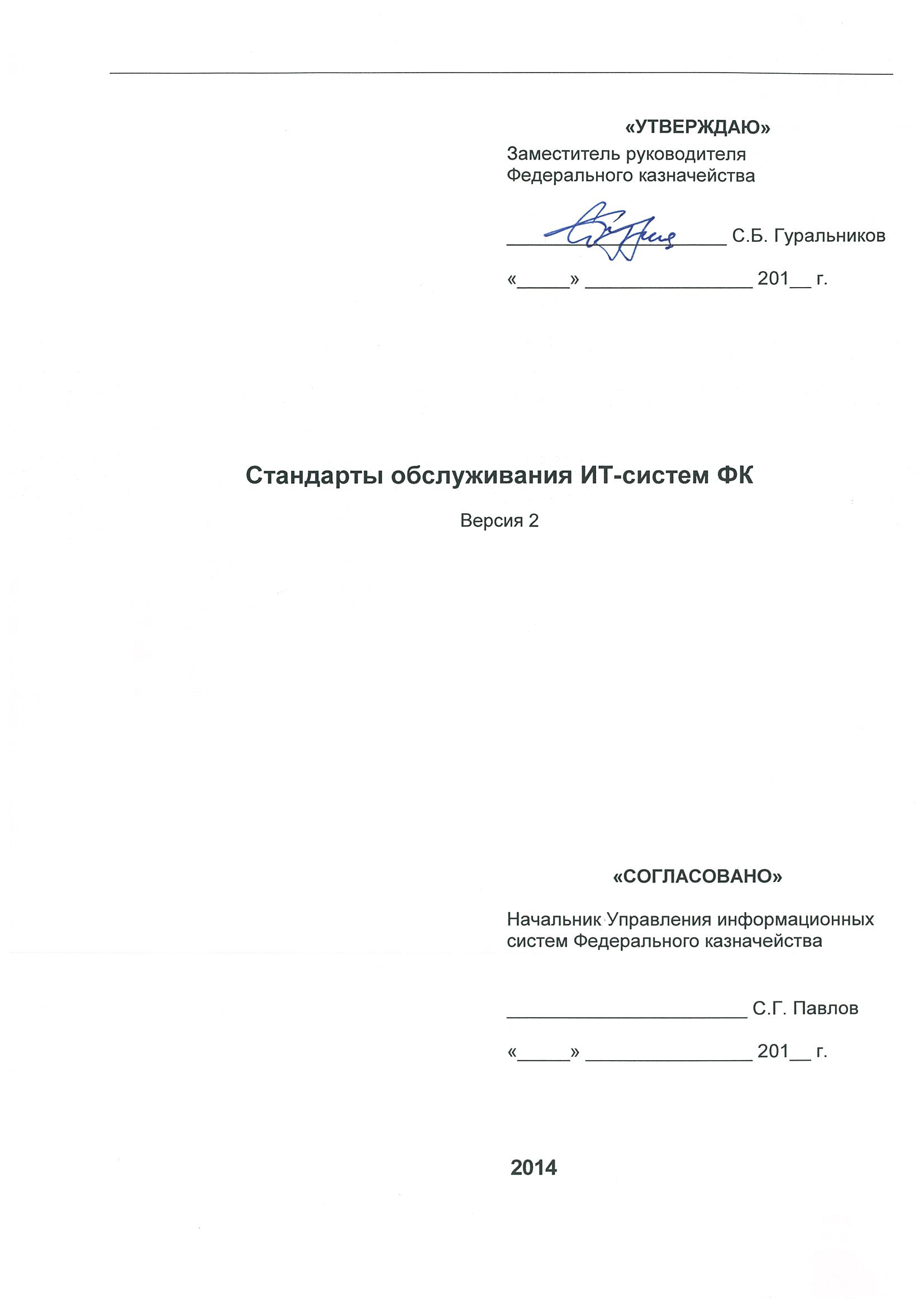 ОглавлениеОглавление	21	Список сокращений и обозначений	52	Список терминов и определений	83	Общие положения	143.1	Назначение документа	143.2	Ссылочные регламентирующие и нормативные документы	144	Требования к порядку передачи и приемки сервисов на обслуживание	154.1	Порядок приемки-передачи сервисов на обслуживание от Заказчика к Исполнителю (порядок постановки на обслуживание).	154.2	Порядок прекращения обслуживания сервисов Исполнителем	165	Регламент взаимодействия Заказчика и служб сопровождения	185.1	Требования к порядку выполнения работ в СУЭ ФК	185.1.1	Регистрация заявок	195.1.2	Классификация заявок	195.1.3	Приоритеты, время реакции и сроки выполнения	205.1.4	Процедура эскалации на вышестоящую линию поддержки	215.1.5	Процедура взаимодействия специалистов Заказчика, Исполнителя и сторонних подразделений	215.1.6	Контроль качества выполнения работ	245.1.7	Особенности выполнения работ в закрытом контуре	255.2	Штатное взаимодействие Заказчика и служб сопровождения	255.2.1	Требования к структуре службы сопровождения	255.2.2	Инструкции подразделений службы сопровождения	265.2.2.1	ДС ФК	265.2.2.2	2-я линия поддержки	295.2.2.3	3-я линия поддержки	375.2.2.4	Лидер команды Исполнителя	415.2.2.5	Менеджер инцидентов Заказчика	425.2.2.6	Менеджер инцидентов Исполнителя	445.2.2.7	Лидер команды техподдержки	465.2.2.8	Куратор службы сопровождения	485.2.2.9	Комитеты по изменениям	495.2.2.10	Служба мониторинга	495.3	Регламент оповещения Заказчика и Исполнителей при возникновении аварийных ситуаций в работе	505.3.1	Назначение регламента	505.3.2	Обнаружение аварии	515.3.3	Способы регистрации, эскалации и информирования при возникновении аварийной ситуации	515.3.4	Порядок действий участников процесса взаимодействия	525.4	Процесс управления Изменениями	555.4.1	Согласование технологических пауз	555.4.2	Эскалация изменений	575.4.3	Отчеты по изменениям	576	Требования к перечню работ в рамках сопровождения ИТ-системы ФК	607	Требования к приемке работ	648	Требования к программно-аппаратной  среде функционирования и документации ФАП	65Приложение А	71А.1	Шаблон "Паспорт ИТ - систем"	71А.2	Инструкция по заполнению «Паспорта ИТ - систем»	119А.3	Маркировка конфигурационных элементов	142А.4	Формат маркировки конфигурационных элементов	146А.5	Отчетность	150Приложение Б Работы и нормативы по сервисам и исполнителям	168Б.1	Приоритеты выполнения заявок	168Б.2	Максимально возможные приоритеты и сроки выполнения Заявок в ЦАФК	169Б.3	Максимально возможные приоритеты выполнения Заявок в ЦАФК в зависимости от должности сотрудника	170Б.4	Максимально возможные приоритеты устранения групповых инцидентов в ФК	171Б.5	Максимально возможные приоритеты Запросов на изменение в ЦАФК в зависимости от категории Запроса на изменение	171Приложение В Шаблон карты ИТ – сервиса	172В.1	Назначение	173В.2	Описание сервиса	173В.3	Группы технической поддержки	174В.4	Требования к предоставлению сервиса	175В.5	Требования безопасности	175В.6	Расписание предоставления и функционирования сервиса	175В.7	Ограничения на обслуживание/предоставление	175В.8	Определение приоритета заявок и сроков их исполнения	176В.9	Метрики сервиса	176Приложение Г Типовой порядок сопровождения и  технического обслуживания ППО	177Приложение Д Типовой порядок сопровождения и  технического обслуживания АПО	178Список сокращений и обозначенийВ настоящем документе используются следующие сокращения и обозначения:Список терминов и определенийВ настоящем документе используются следующие термины и определения:Общие положенияНазначение документа«Стандарты обслуживания ИТ-систем ФК» (далее – Стандарты) устанавливают единые организационно-технические требования к качеству предоставления ИТ услуг (выполнения ИТ работ) службами сопровождения.Настоящие Стандарты содержат общие принципы по обслуживанию ИТ-систем ФК. Конкретные условия технического обслуживания ИТ-систем ФК, отчетные документы (в том числе их формы и сроки представления), порядок взаимодействия с Заказчиком и иные требования определяются/уточняются условиями соответствующих Государственных контрактов на обслуживание ИТ-систем.Настоящие Стандарты определяют правила работы службы сопровождения, а также пользователей в части их взаимодействия со службой сопровождения, с целью обеспечения качественного предоставления сервисов.Положения данных Стандартов обязательны к исполнению специалистами Исполнителя, пользователями ИТ-сервисов и Заказчика в рамках процессов, описанных в настоящем документе, в которых они участвуют в ходе эксплуатации, сопровождения и развития сервисов.Ссылочные регламентирующие и нормативные документыНастоящий документ составлен с учетом требований следующих регламентирующих и нормативных документов: Приказ Федерального казначейства от 21 марта 2013 г. № 53 «Об утверждении порядка организации работ по доработке прикладного программного обеспечения в информационных системах Федерального казначейства».«Инструкция о порядке допуска должностных лиц и граждан Российской федерации к государственной тайне», утвержденная Постановлением Правительства РФ от 06 февраля 2010 г. № 63. Приказ Федерального казначейства от 12 ноября 2013 г. № 256 «Об утверждении Регламента предоставления удаленного доступа к информационным ресурсам Федерального казначейства».Регламент взаимодействия ИТ-подразделений ЦАФК, ТОФК и организаций, осуществляющих сопровождение и обеспечение эксплуатации ИТ-сервисов Федерального казначейства при возникновении аварийных ситуаций от 02 декабря 2013 г.Порядок согласования технологических пауз в работе ППО ЦАФК и МОУ от 03 декабря 2013 г.Требования к порядку передачи и приемки сервисов на обслуживаниеПорядок приемки-передачи сервисов на обслуживание от Заказчика к Исполнителю (порядок постановки на обслуживание).При заключении Контракта на обслуживание Заказчик должен обеспечить необходимые условия для выполнения мероприятий по передаче ИТ-системы и ИТ-сервиса ФК на обслуживание: обеспечить программно-административный доступ, достаточный для оказания услуг (выполнения работ), но с соблюдением, при необходимости, п/п 2 и 3 пункта 3.2 «Ссылочные регламентирующие и нормативные документы»;предоставить всю существующую у Заказчика эксплуатационную документацию на ИТ-систему.В течение в течение 7 (семи) рабочих дней после заключения Контракта Исполнитель направляет/актуализирует Заказчику следующую информацию (в электронном виде и на бумажном носителе): Актуализированный ПСиТО согласно требованиям заключенного государственного контракта в соответствии с Приложением Г«Типовой порядок сопровождения и технического обслуживания ППО ФК» и Приложением Д «Типовой порядок сопровождения и технического обслуживания АПО ФК»;перечень технических и технологических показателей, подлежащих мониторингу и характеризующих качество функционирования ИТ-системы;целевые значения технических и технологических показателей мониторинга для режима штатного функционирования, а также граничные значения технических и технологических показателей для двух уровней нештатных режимов: «Предупреждение» (Warning) и «Отказ» (Exception).План мероприятий, включающий в себя перечень планируемых работ со сроками и ожидаемыми результатами:интеграцию, при необходимости, системы управления службой технической поддержки (ServiceDesk) Исполнителя с СУЭ ФК;проверку состава и конфигурации ИТ-подсистем, реализующих операционный сервис;инвентаризацию вышеуказанных ИТ-подсистем;проверку работоспособности ИТ-подсистем;проведение РТО в объеме согласованном с Заказчиком, но не более объема предусмотренного контрактом;создание либо актуализация документа Описание Ресурсно-сервисной модели (РСМ) ИТ-системы в двух форматах заказчика: «Паспорт ИТ-систем ФК» на ИТ–системы, принимаемые Исполнителем на обслуживание, в структуре, определенной в п. А.1 Приложения А и визуализация по модели OSI;проверка работоспособности  и достоверности параметров мониторинга;создание либо актуализацию документа «Каталог сервисов» в формате, предоставленном Заказчиком, включающего в себя обслуживаемые Исполнителем сервисы (в разрезе клиентских и операционных сервисов) и связанные с ними конфигурационные элементы, команды специалистов Исполнителя или сотрудников ФК и их состав, с указанием графика работы специалистов и контактных данных. При отказе в утверждении Заказчиком вышеуказанной информации Исполнитель вносит в течение 5 (пяти) рабочих дней требуемые изменения.После согласования с Заказчиком вышеуказанной информации Исполнитель осуществляет постановку на обслуживание в рамках выполнения "Плана мероприятий".После выполнения всех мероприятий по постановке ИТ-системы ФК на обслуживание и согласования результатов их выполнения с Заказчиком, Исполнитель обязан в течение 3 (трех) рабочих дней направить Заказчику: на бумажном носителе 2 (два) экземпляра документа «Акт о постановке ИТ-системы ФК на обслуживание»;в электронном виде документ «Паспорт ИТ-систем ФК», на ИТ–системы, принимаемые Исполнителем на обслуживание.Заказчик в течение 3 (трех) рабочих дней проверяет документы, полученные от Исполнителя после заключения контракта, и либо утверждает «Акт о постановке ИТ-системы ФК на обслуживание», либо высылает Исполнителю мотивированный отказ с замечаниями по полученному комплекту документов.Исполнитель в течение 3 (трех) рабочих дней обязан устранить замечания Заказчика по полученному комплекту документов. Заказчик возвращает Исполнителю один экземпляр утвержденного документа «Акт о постановке ИТ-системы ФК на обслуживание».После принятия ИТ-системы ФК на обслуживание Исполнитель должен обеспечивать актуальность (полноту и достоверность) данных о конфигурации подсистем и их компонентов в базе конфигурационных элементов СУЭ ФК.Исполнитель обязан провести консультации ДС ФК по следующим вопросам:критерии, определяющие группу назначения Заявки;перечень дополнительной информации, необходимой для самостоятельного решения Заявки силами ДСФК;перечень часто задаваемых вопросов;поиск информации в базе знаний.Порядок прекращения обслуживания сервисов ИсполнителемЗа 45 (сорок пять) календарных дней до прекращения действия контракта Исполнитель обязан передать Заказчику программно-административный доступ и направить Заказчику в электронном виде и на бумажном носителе актуализированный и полностью заполненный следующий комплект документов:План мероприятий, включающий в себя следующий перечень планируемых работ с указанием сроков и ожидаемых результатов, в рамках процедуры передачи на обслуживание Заказчику: проверку состава и конфигурации ИТ-систем, реализующих операционный сервис;инвентаризацию вышеуказанных ИТ-систем;проверку работоспособности ИТ-систем;проведение РТО в объеме согласованном с Заказчиком.документацию на ИТ-систему, в том числе: ПСиТО/УТТ по эксплуатации сервиса (в случае, если документ предусмотрен Контрактом на сопровождение);актуализированный Паспорт ИТ-системы ФК, в формате, предоставленном Заказчиком и в объеме, определенном в Приложении А.1, соответственно;описание процесса мониторинга ИТ-сервиса, включающее:актуализированный перечень технических и технологических показателей, подлежащих мониторингу и характеризующих качество функционирования ИТ-системы;актуализированные целевые значения технических и технологических показателей мониторинга для режима штатного функционирования, а также граничные значения технических и технологических показателей для двух уровней нештатных режимов: «Предупреждение» (Warning) и «Отказ» (Exception);актуализированную Инструкцию для ДС СУЭ ФК. Инструкция должна включать перечень вопросов, которые задает диспетчерская служба ФК, и необходимых для описания и точной маршрутизации возникшей проблемы ИТ-сервиса или оказания консультации обратившемуся пользователю ИТ-сервиса;актуализированные Инструкции по аварийному восстановлению ИТ-системы (в случае, если документ передавался исполнителю как часть ЭД, или услуга по его разработке предусмотрена контрактом);актуализированную карточку ИТ-сервиса;информацию для Базы Знаний: Перечень известный ошибок (при наличии), Перечень часто задаваемых вопросов и ответов (FAQ).Исполнитель согласно "Плану мероприятий" участвует в организации и проведении мероприятий, требуемых документом "Регламент передачи ИТ-сервиса на сопровождение и ввода в эксплуатацию".По итогам выполнения мероприятий, в случае принятия Заказчиком подсистем ЦАФК на обслуживание, Исполнитель и Заказчик в последний день действия контракта подписывают «Акт приемки передачи ИТ-подсистем ФК на обслуживание Заказчиком».Регламент взаимодействия Заказчика и служб сопровожденияТребования к порядку выполнения работ в СУЭ ФКВыполнение работ и оказание услуг службами сопровождения должны выполняться строго на основе Заявок, сформированных в СУЭ ФК и назначенных в адрес служб сопровождения. В соответствии с классификацией СУЭ ФК Исполнителю назначается роль «Внешний поставщик услуг с доступом в СУЭ ФК».Заявки будут назначаться Диспетчерской службой ФК команде специалистов, которые будут зарегистрированы в Подсистеме диспетчерской службы СУЭ ФК в соответствии с документом "Каталог сервисов". При этом персональное назначение заявок внутри команды специалистов осуществляет Лидер команды, если специалист из назначенной команды самостоятельно не принял заявку в работу.Получение Заявок непосредственно в СУЭ ФК должно являться единственным штатным способом получения указанных Заявок.Для всех Заявок, сформированных в СУЭ ФК Диспетчерской службой ФК, будут установлены требуемые государственным контактом или SLA сроки исполнения в соответствии с данными, приведенными в п. Б.1 Приложения Б.Для всех Заявок, обрабатываемых в СУЭ ФК специалистами служб сопровождения, должны выполняться процедуры отражения в СУЭ ФК хода и результатов их выполнения. Заявки будут закрываться (считаться выполненными) только при наличии указанной информации. В случае если в СУЭ ФК отсутствует информация по ходу и/или результатам выполнения Заявки, то оператор ДС ФК возвращает такую Заявку в СУЭ ФК специалисту Исполнителя для фиксации в ней хода и результатов ее выполнения.В ходе работ при выполнении Заявок Исполнителем должно выполняться ведение Базы знаний в СУЭ ФК.В Базу знаний заносится:документация к ППО;инструкции пользователя;технологические регламенты;выполняемые регламентные работы;перечень известных ошибок (перечень подтвержденных Разработчиком ППО ошибок, для которых утвержден вариант обходного решения);часто задаваемые вопросы.Эскалация Заявки на вышестоящую линию поддержки осуществляется в соответствии с процедурой, указанной в п. 5.1.4.Процесс управления Изменениями описан в п.5.4.Порядок взаимодействия специалистов Исполнителя при выполнении Заявок со специалистами Заказчика и сторонних подразделений подробно рассмотрен в п.5.1.5.Контроль выполнения работ по Заявкам описан в п.5.1.6.Регистрация заявокВсе Заявки, связанные с обслуживанием сервисов, ИТ-инфраструктуры, прикладного программного обеспечения, регистрируются в СУЭ ФК. За регистрацию Заявок отвечает Диспетчерская служба ФК.На каждый запрос в рамках одного сервиса создается отдельная Заявка.Регистрация обращений от пользователей службы сопровождения производится ДС ФК, ТОФК в рабочее время с 8:30 до 19:00 в часах работы ТОФК.Способы передачи заявок в ДС УИС ФК:посредством Портала самообслуживания СУЭ ФК, в том числе с использованием шаблонов Стандартных запросов;при отсутствии возможности регистрации посредством Портала самообслуживания СУЭ ФК, по электронной почте на адрес «СУЭ. Регистрация обращений» (mailto:sm7_in@roskazna.local), либо на почтовый адрес ДС ФК (mailto:777@roskazna.local);при отсутствии возможности регистрации посредством Портала самообслуживания СУЭ ФК или электронной почты, по внутреннему телефонному номеру ЦАФК – «777» или «5911»,либо городскому телефонному номеру (495) 214-70-20;с использованием автоматизированной системы документооборота «LanDocs».Классификация заявокЗаявки могут быть следующих категорий:заявки, связанные с устранением инцидентов;заявки, связанные с выполнением запросов на обслуживание;заявки, связанные с выполнением консультации;заявки, связанные с устранением конфликта и/или с рассмотрением жалобы;заявки, связанные с рассмотрением предложения–информации;заявки, связанные с выполнением запросов на изменения;заявки, связанные с выполнением стандартных запросов;заявки, связанные с выполнением рабочих заданий и поручений.Заявки, связанные с устранением инцидентов (кратко – Инциденты), включают работы по устранению инцидентов, обработку заявок в СУЭ ФК в формате и объеме соответствующего ПСиТО, включая взаимодействие с различными линиями поддержки, специалистами необходимых квалификаций (в том числе со специалистами сторонних подразделений) для комплексного восстановления сервиса, а также с Заявителем. Инцидентам присваивается приоритет не ниже 3 (Стандартный).Заявки, связанные с выполнением запросов на обслуживание, включают работы или выполнение каких-либо действий, не связанных с устранением инцидентов и внесением изменений. К данному типу Заявок относятся, в том числе, задания на выполнение регламентных и профилактических работ, запросы на выдачу документации, отчетных материалов, на информационно-справочное обслуживание специалистов по информационным технологиям и пользователей ФК.Заявки, связанные с выполнением консультации – это разновидность запроса на обслуживание и выделены в отдельную категорию с целью оптимизации управления такими запросами. Например, консультации по определенным вопросам в рамках конкретного сервиса могут выполняться Диспетчерской службой ФК после проведения обучения Исполнителем персонала Диспетчерской службы ФК и адаптационного периода.Заявки, связанные с устранением конфликта и/или с рассмотрением жалобы и Заявки, связанные с рассмотрением предложения-информации также являются разновидностью запроса на обслуживание и выделены в отдельную категорию с целью персонального контроля таких заявок и первоначальной их диспетчеризации Диспетчерской службой ФК в адрес Менеджера инцидентов. Менеджер инцидентов вправе привлекать к рассмотрению заявок данных категорий специалистов Заказчика и/или Исполнителя, обладающих необходимой квалификацией.Заявки, связанные с выполнением запросов на изменение, формируются в процессе управления изменениями, при этом в рамках указанного процесса предусмотрены все необходимые согласования, проверки, а также работы для реализации изменений. Заявки данной категории включают работы по изменению настроек и/или доработке ППО, документации, взаимодействие с различными линиями поддержки, специалистами сторонних подразделений, обладающих необходимой квалификацией, а также с Заявителем и Владельцем сервиса. В исключительных случаях, если категория и состав работ по Изменению заранее определены и не требуют согласований, то данного типовое Изменение может быть отнесено к запросу на обслуживание.Заявки, связанные с выполнением стандартных запросов, для которых на Портале самообслуживания СУЭ ФК созданы специальные шаблоны, регистрируются с использованием шаблонов Стандартных запросов. Процесс управления стандартными запросами обеспечивает единый для всех управлений центрального аппарата и структурных подразделений территориальных органов Федерального казначейства, унифицированный и контролируемый механизм регистрации, согласования, выполнения и закрытия Стандартных запросовЗаявки, связанные с выполнением рабочих заданий и поручений, формируются в процессе управления изменениями. Рабочее задание формируется для выполнения отдельных работ в рамках обработки Заявок категории «Запрос на изменение». Заявка категории «Рабочее задание» всегда связана с родительской Заявкой категории «Запрос на изменение» и унаследует ее приоритет.Приоритеты, время реакции и сроки выполненияВремя реакции на обращение или возникновение инцидента, а также сроки выполнения и допустимая продолжительность отдельных этапов обработки заявок в зависимости от их приоритетов приведены в Приложении Б в составе следующих таблиц:Таблица  - Критерии определения приоритетов;Таблица 34 - Максимально возможные приоритеты и сроки выполнения Заявок в ЦАФК;Таблица 35 - Максимально возможные приоритеты выполнения Заявок в ЦАФК в зависимости от должности сотрудника;Таблица 36 - Максимально возможные приоритеты устранения групповых инцидентов в ФК;Таблица 37 - Максимально возможные приоритеты Запросов на изменение в ЦАФК в зависимости от категории Запроса на изменение.Приоритет для каждого из ИТ-сервисов, оказываемых в ЦА, МОУ, УФК по Москве и УФК по Московской области, определяется в документе "Каталог сервисов", в соответствии с которым оказывает услуги соответствующая команда специалистов. Базовые приоритеты для остальных УФК определены в ПСиТО ППО или соответствующего ИТ – сервиса. Результирующий приоритет определяется по нескольким критериям и зависит от должности Заявителя, базового приоритета ИТ-сервиса, категория заявки, организации пользователя.Отсчёт времени, отведенного на выполнение Заявки, начинается с даты и времени назначения Заявки Исполнителю в СУЭ ФК.Процедура эскалации на вышестоящую линию поддержкиВ случае невозможности решения проблемы, указанной в Заявке силами 2-й линии поддержки, специалистом 2-ой линии производится эскалация на 3-ю линию посредством реализованного в СУЭ механизма эскалации:для ЦА ФК эскалация на 3-ю линию;для УФК эскалация ВП или эскалация в ЦА ФК.При передаче заявки на 3-ю линию поддержки специалист 2-й линии поддержки, эскалировавший заявку, обязан контролировать выполнение Заявки и осуществлять взаимодействие с Заявителем.Техническое решение эскалации в СУЭ ФК: При необходимости эскалации Заявки на вышестоящую линию поддержки лидер команды 2-й линии поддержки или другой уполномоченный специалист команды создает связанную Заявку.Заявка назначается на команду 3-й линии поддержки. Исходная Заявка должна быть переведена в статус «В ожидании» специалистом 2-й линии поддержки. При этом ответственность за сроки по исходной Заявке и вывод ее из статуса «В ожидании» лежит на исполнителе Заявки 2-й линии поддержки.Специалист 2-й линии поддержки должен осуществлять информирование Заявителя и/или ДС ФК о текущем статусе Заявок, в том числе связанной Заявки, для этого специалист 3-й линии поддержки обязан фиксировать в форме связанной Заявки ход реализации работ с периодичностью, определенной в п. Б.2ПриложенияБ.После выполнения связанной заявки на 3-й линии (перевод в статус «Решено»), родительская заявка автоматически переводится в статус «Открыт». После чего специалистом 2-ой линии поддержки необходимо проанализировать решение связанной заявки, если поставленная задача выполнена, необходимо «закрыть» связанную заявку. После этого предоставить сформированное решение Клиенту, в рамках основной заявки и перевести в статус «Решен», либо продолжить работы по заявке.Процедура взаимодействия специалистов Заказчика, Исполнителя и сторонних подразделенийПроцедура взаимодействия специалистов Заказчика, Исполнителя и сторонних подразделений применяется в ситуациях, когда требуется совместное проведение работ, направленных на сопровождение сервисов.Данный порядок регламентирует работу с инцидентами или изменениями, которым может быть установлен один из следующих приоритетов: «Высокий», «Стандартный» или «Низкий».Коммуникация в рамках решения инцидентов или изменений «Наивысшего» приоритета осуществляется посредством оперативного взаимодействия между собой специалистов служб сопровождения, лидеров команд и менеджера инцидентов лично или по телефону, с последующей фиксацией решений в СУЭ ФК.Работы подразделяются на плановые и внеплановые.Внеплановыми являются работы по устранению инцидентов, которые организуются и выполняются в оперативном режиме через СУЭ ФК в следующем порядке: Если для устранения инцидента требуется привлечение специалистов сторонних подразделений, то об этом Исполнителем оперативно (по электронной почте и телефону) ставятся в известность представители Заказчика и представители сторонних подразделений.В случае обнаружения специалистами службы сопровождения инцидента, в том числе при мониторинге или регламентных и профилактических работах в подсистеме, не находящейся в зоне их ответственности, специалисты службы сопровождения обязаны зарегистрировать инцидент в соответствии с порядком, указанным в разделе 5.3.3. Устранение инцидентов в подсистемах, не находящихся на обслуживании у Исполнителя, подразделения Заказчика выполняют самостоятельно.Если при выполнении Заявки обнаруживается, что подсистема ФК, по которой зарегистрирована Заявка, исправна, а инцидент произошел в подсистеме, не находящейся на обслуживании у службы сопровождения, в том числе в прикладном программном обеспечении, то он возвращает Заявку в ДС ФК со статусом «Возвращена оператору» и с указанием в поле «Решение» предполагаемой подсистемы или сервиса, в которой вероятно произошел инцидент.Если в ходе решения инцидента или изменения необходимо дополнительно внесение изменений или устранение инцидента в подсистеме, не находящейся на обслуживании у Исполнителя, в том числе в ППО, Исполнитель должен указать статус Заявки «Возвращена оператору» и причину в поле «Решение» по Заявке. После внесения изменений или устранения инцидента специалистами подразделений Заказчика или сторонними подразделениями в подсистеме, не находящейся на обслуживании у Исполнителя, диспетчерская служба ФК повторно направляет Заявку Исполнителю. Время, затраченное специалистами подразделений Заказчика для внесения изменений или устранения инцидента в подсистеме, не находящейся на обслуживании у Исполнителя, не учитывается в сроках исполнения Рабочих заданий или устранения инцидентов, указанных в Приложении Б.Плановыми работами являются работы по выполнению изменений с привлечением представителей сторонних подразделений, в том числе с организацией технологических пауз, процедура согласования которых рассмотрена в п. 5.4.1. Выполнение плановых работ производится в следующем порядке: Заказчиком назначается координатор изменения, который организует сбор КпИ, в состав которого входят представители Заказчика, Исполнителей и сотрудников сторонних подразделений. За взаимодействие между Заказчиком, Исполнителями отвечают инициаторы изменения. Их фамилии, имена и отчества, координаты и контактные реквизиты должны быть переданы Заказчику в документе «Каталог сервисов».Изменение, как объект в СУЭ ФК, создается Инициатором изменения и содержит:дату и время заявки;обоснование необходимости проведения работ;перечень необходимых специалистов для выполнения работ;необходимость привлечения специалистов от других организаций. Например: представителей организаций-изготовителей технических средств, ОПО или СУБД;необходимость организации технологического окна для выполнения работ;перечень и последовательность выполняемых специалистами операций с указанием оценки времени на проведение каждой операции. В перечне выполняемых операций необходимо обязательно предусмотреть создание резервной копии программных средств и БД;ожидаемый результат по каждой операции выполняемых работ;место выполнения работ и тип выполнения работ: на месте эксплуатации или удаленно;срочность выполнения работ или период, в течение которого необходимо (желательно) указанные работы провести.После получения Изменения и анализа его описания КпИ принимает решение в СУЭ ФК о необходимости (возможности) проведения таких работ.После принятия решения координатор изменения определяет срок представления Исполнителем и сторонними подразделениями в СУЭ ФК совместного плана выполнения работ и списка специалистов для обеспечения допуска. При этом время для подготовки совместного плана выполнения работ не должно превышать 3 рабочих дней с момента получения уведомления Исполнителем и сторонними подразделениями.Исполнитель и сторонние подразделения после получения уведомления о необходимости проведения работ готовят совместный план выполнения работ, который согласовывается с участниками Изменения, ответственными за сервис в рабочем порядке. Если заявку подал Заказчик или инициировал Исполнитель, то Исполнитель является ответственным за подготовку плана и представление согласованного плана работ в СУЭ ФК для реализации Изменения. Если заявку инициировали сторонние подразделения, то они являются ответственными за подготовку плана и представление согласованного плана работ в СУЭ ФК для реализации Изменения. Также Исполнитель и сторонние подразделения докладывают Заказчику о готовности их специалистов к выполнению работ. В период составления совместного плана работ Исполнители обязаны действовать слаженно и оказывать друг другу максимальное содействие.Заказчик утверждает совместный план работ, Исполнитель помещает согласованный план работ в СУЭ ФК, координатор изменения в СУЭ ФК создает на базе согласованного плана работ рабочие задания на специалистов Исполнителя и, при необходимости, на специалистов сторонних подразделений. Заказчик обеспечивает допуск сотрудников исполнителей к техническим и программным средствам, о чем сообщает исполнителям. Процесс выполнения работ Исполнителем и сторонними подразделениями начинается в СУЭ ФК – специалисты Исполнителя и сторонних подразделений устанавливают статус направленных им рабочих заданий «В работе», после чего начинают выполнять поставленную задачу. Контроль работ осуществляется представителем Заказчика и/или координатором изменения на всех этапах выполнения плана работ.В случае необходимости поэтапного выполнения работ (процесс последовательного и/или параллельного выполнения работ) специалисты Исполнителя и сторонних подразделений незамедлительно оповещают отдельно Заказчика и координатора изменения о ходе выполнения работ, а также о проблемах и задержках в ходе выполнения работ других участников процесса в СУЭ ФК.По окончании выполнения работ ответственный за сервис, Исполнитель и, при необходимости, специалисты сторонних подразделений проверяют комплексную работоспособность сервиса. При успешной проверке специалисты Исполнителя переводят в СУЭ ФК рабочие задания в статус «Выполнено», подробно описывая ход выполнения работ, полученные результаты в поле «Решение» рабочих заданий.Контроль качества выполнения работСпециалисты службы сопровождения в Заявке должны указывать контактную информацию Пользователя, подтвердившего устранение проблемы и возможность закрытия Заявки. Далее контроль осуществляется:силами ДС ФК в телефонной беседе с Заявителем по полноте выполненных работ по Заявкам, а также по оценке Заявителем качества выполненных работ по Заявке;самостоятельным закрытием Заявителем собственных Заявок на Портале самообслуживания СУЭ ФК с указанием оценки качества выполненных работ.В целях контроля качества работ производится анализ отчетов Исполнителя и накопленной статистики по сервисным событиям в СУЭ ФК. По результатам анализа определяются и проводятся соответствующие корректирующие действия. Порядок корректирующих действий следующий:Менеджер инцидентов и Лидер команды со стороны Исполнителя обязаны рассмотреть отчетность, представленную Исполнителем по результатам очередного этапа оказания Услуг по Контракту, и определить управляющее воздействие, направленное на снижение потока инцидентов, снижение количества просроченных заявок, повышение доступности сервисов и снижения конфликтных ситуаций.Информация обо всех причинах, порождающих поток однотипных Заявок, и ее анализ должны предоставляться Руководителем техподдержки не позднее 2-го рабочего дня каждого месяца электронным письмом Куратору со стороны Заказчика, а также Менеджеру инцидентов. В дальнейшем эта информация должна быть использована для совместной выработки корректирующих мероприятий по снижению потока отказов в информационной системе Заказчика.После получения информации о причинах однотипных Заявок, Менеджер инцидентов, привлекая ответственных за сервисы и Комитеты по изменениям, совместно с Исполнителем в течение 14-ти календарных дней разрабатывает план мероприятий по упреждению и дальнейшему предотвращению означенных проблем. В зависимости от того, в чьей зоне ответственности находится механизм, позволяющий устранить означенные проблемы, производится выполнение корректирующих мероприятий.В случае непринятия Заказчиком каких-либо действий по выработке корректирующих мероприятий в указанные сроки, выполнение означенных Заявок может производиться Исполнителем с пониженным приоритетом.В случае невыполнения корректирующих мероприятий закрепленных за Исполнителем, Менеджер инцидентов вправе зарегистрировать в СУЭ ФК Заявки с типом «Запрос на обслуживание» и потребовать их решения в установленные сроки.Особенности выполнения работ в закрытом контуреРаботы в закрытом контуре регламентируются «Инструкцией о порядке допуска должностных лиц и граждан Российской федерации к государственной тайне», утвержденной Постановлением Правительства РФ от 06 февраля 2010 г. № 63, и определяющей порядок выполнения работ на режимных объектах Федерального казначейства.Для выполнения работ в ВЛВС ФК Исполнитель представляет Заказчику соответствующие формы допуска и предписания на выполнение работ для каждого специалиста службы сопровождения Исполнителя, выполняющего работы в ВЛВС, согласно требованиям Контракта.Штатное взаимодействие Заказчика и служб сопровожденияТребования к структуре службы сопровожденияВ структуру службы сопровождения входят в том числе:1-я линия поддержки – Диспетчерская служба ФК.2-я линия поддержки – команда специалистов Исполнителя или сотрудников ФК, оказывающая непосредственную техническую или консультационную поддержку пользователей.3-я линия поддержки – специалисты Исполнителя (в том числе стороннего Исполнителя) или Заказчика, обладающие более высокой квалификацией в рамках сопровождения ИТ-сервиса.Лидер команды (со стороны Исполнителя).Менеджер инцидентов (со стороны Заказчика и Исполнителя).Руководитель техподдержки (со стороны Исполнителя).Куратор службы сопровождения (со стороны Заказчика).Комитеты по изменениям (группы специалистов Исполнителя и Заказчика) – непосредственно в службу сопровождения не входят, но фигурируют в рамках процесса управления изменениями.В связи с тем, что в СУЭ ФК работает и Заказчик и Исполнитель, принадлежность сотрудника к определенной роли определяется Каталогом сервисов и настройками СУЭ ФК.Инструкции подразделений службы сопровожденияИнструкции, размещенные в данном разделе, регламентируют повседневную деятельность сотрудников только в части приема и обработки Заявок. В остальных вопросах необходимо руководствоваться инструкциями, обязанностями и другими нормативными актами, изданными Заказчиком.ДС ФКВ своей работе специалист ДС ФК использует подсистему Диспетчерской службы СУЭ ФК.Функции специалиста ДС ФК: Регистрация Заявок от пользователей.Определение, изменение приоритета и срока выполнения Заявок в рамках сроков, указанных в таблицах Приложения Б.Диспетчеризацию Заявок специалистам служб сопровождения.Участие в контроле процесса управления инцидентами и оформления результатов обработки Заявок служб сопровождения.Контроль качества выполнения Заявок служб сопровождения.Контроль актуальных контактных данных Заявителя.Оповещение (по телефону, по электронной почте) руководства УИС и МИ о возникновении:критических ситуаций с наивысшим приоритетом;обращения типа «Жалоба»;масштабного инцидента.Оповещение устно, в том числе по телефону, специалиста команды или лидера его команды о назначении Заявок с наивысшим приоритетом. По другим приоритетам, оповещения специалистов команд о назначении им Заявок происходит в автоматическом режиме с помощью СУЭ ФК по электронной почте и в интерфейсе СУЭ ФК. Обязанности специалиста ДС ФК: Обладать знаниями:настоящего регламента работы в СУЭ ФК;правил наименования объектов в системе СУЭ ФК.Обладать навыками использования средствами связи, персональным компьютером, клиентским рабочим местом СУЭ ФК.Осуществлять контроль работоспособности рабочего места диспетчера ЕДС СУЭ ФК перед началом выполнения работ, включая:проверку работоспособности средств связи и персонального компьютера на своем рабочем месте;доклад о выявленных недостатках на своем рабочем месте Руководителю диспетчерской группы или сотруднику его замещающему;авторизацию в СУЭ ФК под своими учетными данными.Постоянно находиться на своем рабочем месте, покидать его только с разрешения Руководителя диспетчерской группы или сотрудника его замещающего.Поднимать трубку телефона не позже третьего звонка, представляться звонящему по установленной форме.Осуществлять регистрацию и диспетчеризацию всех обращений, поступающих в ДС ФК способами, указанными в п. 5.1.1При регистрации заявок руководствоваться следующими правилами заполнения формы заявки:данные о Клиенте заполняются путем набора в соответствующем поле его фамилии, при отсутствии данных производить добавление ФИО в справочник Контактов. В случае с сотрудниками ЦА ФК, добавлять в справочник Контактов только по обращению через АСД "LanDocs". Сотрудников внешних сервисных компаний разрешается добавлять только по авторизованной заявке сотрудника ФК;в поле «Получатель услуг» проставлять ФИО контакта, которому необходимо оказать поддержку;на каждый запрос в рамках одного сервиса создается отдельная Заявка;проверять наличие заполненного ИТ - сервиса, корректно заполнять поле "Глагол";проверять наличие контактной информации Заявителя / Получателя услуг, при необходимости уточнять её;при заполнении поля «Описание» указывать: объект обращения Элемент, двоеточие («:»), затем описание происшествия с объектом (например: «Монитор: не показывает»);при регистрации обращений, поступивших через АСД "LanDocs" необходимо указать регистрационный номер сообщения в АСД "LanDocs", автора обращения в АСД "LanDocs" и текст заявки в АСД "LanDocs". (например: «рег. номер № ХХХ, подписал Иванов В.В. Монитор: установить». Осуществлять контроль определения приоритетов обращений пользователей в соответствии со Стандартами.Осуществлять изменение приоритета и срока выполнения заявок в соответствии со Стандартами:при принятии решения о повышении поднятия приоритета обращения или изменении срока обработки заявки принимается после согласования с Менеджером инцидентов ЦАФК или лицом, его замещающим. При принятии решения необходимо руководствоваться сообщением от Клиента устно, по телефону либо в письме по электронной почте;при повышении приоритета обращения аргументацию причины повышения приоритета в обязательном порядке фиксировать в поле «Описание»;после повышения приоритета обращения в обязательном порядке уведомить специалиста, занимающегося обработкой заявки.Осуществлять учет критичных инцидентов с автоматизацией привязки поступающих обращений и их последующего закрытия. При регистрации заявок, касающихся критичных инцидентов необходимо:проставить признак «Подозрение на критичный инцидент» в обращении / заявке;после проставления 2-х идентичных признаков, создать критичный инцидент, к которому автоматически будут привязываться аналогичные обращения по данному Клиентскому сервису;информировать Менеджера инцидентов ЦАФК или лицо, его замещающее ЦА ФК о критичном инциденте;после решения критичного инцидента и его закрытия убедиться в автоматическом закрытии всех связанных с ним обращений.Обеспечивать контроль за оперативным обменом данными СУЭ на уровне ЦА ФК (интернет-контур и конфиденциальный контур) с системами эксплуатации Внешних сервисных операторов (ВСО).Обеспечивать корректное создание из обращений инцидентов, запросов на обслуживание, запросов на изменение, рабочих заданий и других типов заявок в соответствии со своей компетенцией, с диспетчеризацией их в команду исполнителей заявок, руководствуясь следующими правилами.При регистрации Жалобы необходимо указать номер зарегистрированного обращения, при выполнении которого возникли замечания и уведомить о поступлении Заявки с типом «Жалоба» и «Предложение-информация» Менеджера инцидентов ЦАФК.Осуществлять контроль соблюдения фактического времени реакции и обработки задач исполнителями. В случаях, если по обработанным заявкам фиксировались факты изменения приоритета или срока обработки заявки, осуществлять контроль за корректностью заполнения поля «Решение» Исполнителем. Поле «Решение», в случае переноса сроков решения, должно содержать:аргументированную причину переноса сроков и предполагаемое время для решения заявки и/или рабочего задания;информацию о согласовании с Клиентом изменения сроков.Осуществлять контроль за назначением команды исполнителей при эскалации обращения в зависимости от сервиса и категории обращения в соответствии с таблицей диспетчеризации согласно Каталога сервисов.Осуществлять оповещение (по телефону, по электронной почте) руководства Управления информационных систем ЦА ФК и менеджеров инцидентов о возникновении:критических ситуаций с наивысшим приоритетом; критического инцидента.В случае поступления нескольких запросов о ходе работ по конкретной заявке, необходимо:уведомить Менеджера инцидентов или сотрудника, его замещающего о возникновении массовой проблемы, согласовать у Менеджера инцидентов ЦАФК повышение приоритета заявки;при получении одобрения от Менеджера инцидентов поднять приоритет на одну ступень;если заявка «В работе», то уведомить (путем добавления комментария в форму Заявки в СУЭ ФК) Специалиста о необходимости связаться с Клиентом для уточнения срока исполнения заявки.Осуществлять контроль качества оформления результатов обработки Заявок исполнителем, в том числе инцидентов, зарегистрированных в СУЭ ФК подсистемой мониторинга.В случае ошибочной автоматической маршрутизации заявки и возврата заявки диспетчеру ДС ФК, осуществлять ее переназначение на другую группу для дальнейшей обработки и проинформировать Менеджера инцидентов ЦАФК о выявлении факта некорректной работы автоматической маршрутизации заявок.Перед закрытием любого обращения, проверять:полноту и качество выполнения работ по этой Заявке, в случае необходимости связаться с Клиентом, в интересах которого она выполнялась для получения информации о качестве обработки обращения;корректность и полноту заполнения Исполнителем поля «Решение»;корректность завершения всех связанных с ней Рабочих заданий.В случае выявления фактов некорректной обработки заявки исполнителем и недовольства Клиента решениям исполнителя по заявкам возвращать Специалистам обработанные ими Заявки и информировать Менеджера инцидентов ЦАФК о выявлении фактов некачественной обработки заявок.В случае несогласия Инициатора заявки с решением, сотрудник ДС ФК должен направить инцидент на доработку (переоткрыть связанный инцидент) и оповестить команду Исполнителя и Менеджера инцидентов о факте несогласия Инициатора с предоставленным решением.Сотрудникам ДС ФК запрещается: Отказывать Заявителю в заведении Заявки;Предоставлять доступ к СУЭ ФК, ее ресурсам и сервисам третьим лицам без письменного согласия уполномоченного лица УИС ЦА ФК;Предоставлять программное обеспечение СУЭ ФК третьим лицам без письменного согласия уполномоченного лица УИС ЦА ФК;Осуществлять вмешательство в работу аппаратно-программных средств оборудования СУЭ ФК;Продлевать сроки или изменять приоритет заявки без согласования с Менеджером инцидентов или сотрудником его замещающим.2-я линия поддержкиФункции 2-й линии поддержки: Проверка и, при необходимости, восстановление работоспособности ИТ-систем до 9:00 по рабочим дням ФК. По результатам проверки специалист 2-й линии поддержки отправляет отчет о работоспособности ИТ-системы на электронную почту ДС ФК. В случае временного отсутствия возможности отправить отчет по сети Интернет, отчет должен быть предоставлен устно по телефону с последующим дублированием по почте Интернет.Проверка работоспособности сопровождаемых сервисов.Регистрация заявки в СУЭ ФК на устранение инцидента.Восстановление сервиса до 9:00 (время московское). При невозможности устранения инцидента до 9:00 (время московское) применяется процедура эскалации на вышестоящую линию поддержки и производится уведомление по телефону Лидера команды и Менеджеров инцидентов Исполнителя и/или Заказчика; Получение заявок от ДС ФК и/или от Системы мониторинга СУЭ ФК.Выполнение всех Заявок, направленных в их команду, в объеме оказываемых Услуг, связанных со следующими категориями заданий (если иное не определено в документе "Каталог сервисов", утвержденным соответствующим ПСиТО) и в сроки, указанные в СУЭ ФК ДС ФК:Инциденты, в т.ч:предварительный анализ и идентификация проблемы;передача воспроизведенных и идентифицированных инцидентов на 3-ю линию, в рамках ее компетенции (процедура, описана в п.5.1.4);предоставление решений по всем инцидентам, не указанным в предыдущем пункте;предоставление «Временного решения» до момента полного устранения инцидента на 2-й линии поддержки или реализации изменения в рамках устранения инцидента на 3-й линии поддержки.Консультации, в том числе:обучение пользователей и оказание консультаций пользователям, в том числе Заказчику, по работе с ППО, в том числе непосредственно на рабочих местах пользователей;написание и поддержание в актуальном состоянии технической документации, в том числе для обучения и консультирования пользователей.Запросы на обслуживание:Стандартизованные и одобренные КпИ запросы на изменения;Рабочие задания для реализации запроса на изменение;Стандартные запросы.Специалист 2-й линии поддержки отвечает за: качественное оказание услуг (выполнение работ) по Заявкам в сроки указанные в Приложении Б;своевременную регистрацию в системе СУЭ ФК информации об оказанных услугах (выполненных работах) по Заявкам от систем мониторинга (СМ);инициацию процедуры учета и актуализации конфигураций конфигурационных элементов и их взаимосвязей в базе данных CMDB СУЭ ФК в рамках процесса управления изменениями;сроки предоставления "Временного решения";выполнение правил данной инструкции и других рабочих документов Заказчика.Специалист 2-й линии поддержки, кроме выполнения нижеперечисленных обязанностей, выполняет поручения следующих сотрудников:лидера команды;менеджеров инцидентов.Специалист 2-й линии поддержки обязан: Знать:ПСиТО, соответствующее Контракту;настоящую инструкцию;правила составления наименований объектов в системе СУЭ ФК и их актуализации;Уметь пользоваться средствами связи и персональным компьютером;Соблюдать инструкции по обработке Заявок в СУЭ ФК;Перед началом работы:проверить работоспособность средств связи и персонального компьютера на своем рабочем месте;загрузить на персональном компьютере клиентское место системы СУЭ ФК со своими персональными данными.В течение рабочего дня:Регулярно контролировать в системе СУЭ ФК и по электронной почте получение новых, назначенных ему Заявок, Инцидентов от систем мониторинга, после их появления ознакомится с их содержанием;В течение 15 минут после получения новой Заявки возвращать ее оператору диспетчерской службы ФК/Координатору изменения, если работы, содержащиеся в Заявке/Рабочем задании, не относятся к услугам по Контракту, с указанием в поле «Решение» обоснования причины отклонения заявки/Рабочего задания и рекомендацией для ДС (какая группа занимается данным вопросом). Пример заполнения поля «Решение»: «Не соответствует условиям контракта. Назначить на группу <Название группы>»:в случае отклонения Заявки, специалист 2-й линии переводит Заявку в статус «Возвращено оператору»;в случае отклонения Рабочего задания, специалист 2-й линии переводит рабочее задание в статус «Отклонено».Приступить к работе по заявке не позднее гарантированного времени реакции для конкретного приоритета, если назначение в команду выполнено оператором диспетчерской службы ФК в соответствии с контрактом после выполнения им следующих действий:связаться с Заявителем (контактным лицом), сообщить о начале работ и планируемое решение (по Заявкам с «Наивысшим» приоритетом);в системе СУЭ ФК выбрать статус Заявки «В работе»;обязательно сохранить сделанные изменения и закрыть форму Заявки.Осуществлять работы по заявке с учетом следующих условий: В случае необходимости получения дополнительной информации, необходимой для выполнения Заявки, специалист должен связаться с Заявителем или уполномоченным ИТ-сотрудником в месте оказания Услуг. Дополнительная информация должна быть занесена в Заявку, в том числе со ссылкой на контактную информацию сотрудника ее предоставившего.Если у специалиста нет реальной возможности прибыть и/или приступить к выполнению работ по Заявке в указанные сроки (время начала выполнения работ для ЦАФК), то специалист обязан сообщить об этом лидеру команды лично или по телефону. Лидер команды переназначает Заявку на свободного сотрудника либо согласовывает с Заявителем новый срок ее исполнения.Если после звонка Заявителю (контактному лицу) по Заявке или в ходе оказания услуги (выполнения работы), специалист определяет, что не может начать/продолжить данную работу, то он обязан выбрать статус «В ожидании» и указать причину ожидания в поле «Ход работ» по Заявке согласно таблице. Данный статус выбирается и в том случае, и в то время, когда работы носят дискретный по времени характер. Специалист самостоятельно контролирует необходимость выхода Заявки из этого статуса.В случае непосредственного, минуя Диспетчерскую службу ФК, обращения пользователя с Заявкой специалист должен перенаправить его в Диспетчерскую службу ФК для регистрации Заявки. При этом по возможности выполнить будущую заявку. Исключение из этого правила составляют начальники управлений ЦАФК и руководство ЦАФК. При их прямом обращении специалист самостоятельно регистрирует эту заявку у оператора Диспетчерской службы ФК или через Портал. В указанном случае приоритетной для исполнения специалистом является ранее зарегистрированная Заявка и только после ее выполнения специалист должен приступить к выполнению новой Заявки (независимо от факта ее регистрации).По запросу оператора Диспетчерской службы ФК или менеджера инцидентов немедленно приостановить текущие работы и предоставить ему необходимую информацию. Предоставление информации по запросу оператора Диспетчерской службы ФК или менеджера инцидентов считать более приоритетным, чем выполнение текущих работ.При сообщении оператором Диспетчерской службы ФК о поступивших от Клиента нескольких обращений по Заявке, которая находятся в статусе «В работе», специалисту необходимо связаться с Клиентом (контактным лицом) для сообщения ему планируемых сроков исполнения Заявки.Выполнять в первую очередь Заявку с наивысшим приоритетом.В случае получения Заявки с наивысшим приоритетом:от руководства Федерального Казначейства, специалист обязан связаться с контактным лицом представителя руководства Федерального казначейства, указанным в заявке, в срок, указанный как время реакции в Приложении Б и уточнить желаемое время начала работ, если работы требуется провести на рабочем месте данного пользователя, при наступлении уточненного времени начала работ специалист обязан перевести статус заявки «В работе» и немедленно начать выполнять заявку;от сотрудника УИС специалист обязан связаться с Заявителем или контактным лицом, указанным в заявке, в срок, указанный как время реакции в Приложении Б и сообщить о времени начала работ. При наступлении уточненного времени начала работ, специалист обязан перевести статус заявки «В работе» и приступить к выполнению Заявки согласно приоритету, при этом с периодичностью, установленной в приложении Б, специалист обязан сообщать о статусе выполненных работ Заявителю устно в случае недоступности СУЭ ФК.Если при принятии к исполнению Заявки на работы специалисту известно, что данная работа требует больше времени для исполнения, чем указано, или это выяснилось в процессе работы, то специалист обязан связаться с Заявителем (контактным лицом), и согласовать новый срок исполнения данной Заявки.В случае положительного согласования с Заявителем указать в поле «Ход работ»:аргументированную причину переноса сроков;предполагаемое время для решения Заявки;информацию о согласовании нового срока с Заявителем;возвратить оператору диспетчерской службы ФК Заявку со статусом «Возвращена оператору» для изменения предельного срока путем понижения приоритета.В случае получения Заявки, в которой говорится об аварии, специалист, должен действовать согласно п. 5.3.Самостоятельно формировать Рабочие задания/Обращения, когда они необходимы при обработке поступивших Заявок:для эскалации на вышестоящую линию поддержки;для согласования работ и/или изменений сервиса;перед наступлением срока проведения согласованных плановых и регламентных работ.В случае эскалации заявки на 3-ю линию поддержки, специалист 2-й линии самостоятельно формирует описание необходимых работ, для выполнения которых привлекается 3-я линия поддержки. После формирования эскалации на 3 ю линию, заявка на 2-й линии может быть переведена в статус «В ожидании».В случае невыполнения работы в установленные сроки, специалист должен указать в поле «Ход работ» Заявки причину такого опоздания.С периодичностью, указанной в Приложении Б, указывать в поле «Ход работ» Заявки статус выполнения работ.По завершении работ по Заявке, специалист связывается с Заявителем (контактным лицом) и сообщает свое решение. В случае, если получен Инцидент от системы мониторинга, специалист должен связаться с ответственным за сервис сотрудником ФК. Если Заявитель или ответственный за сервис согласен с данным решением, то специалист:устанавливает статус Заявки «Решен».указывает вариант решения по Заявке: постоянное решение или временное.заполняет поле «Решение» согласно следующим правилам: текст в поле «Решение» при закрытии заявки должен быть кратким и содержать суть выполненных работ. Примеры: «Настройка ОС» (или ПО «наименование»), «Ввод ПК в домен fsfk.local и настройка п/я», «Удаление вируса(ов) и консультация пользователя». Например, в описании заявки следующее «АРМ: постоянно перезагружается», после диагностики выявили перегрев ЦП, уменьшить нагрев помогла замена термопасты», в решении можно написать два коротких предложения: «Перегрев ЦП. Замена термопасты». Не допускаются комментарии: «Исполнено», «Решено» и прочие выражения общего характера.если Заявитель (контактное лицо) не согласен с принятым решением по Заявке, то специалист 2-й линии поддержки передает Заявку (с указанием причины несогласия) лидеру команды для согласования нового срока и организации дальнейших работ. При необходимости лидер команды эскалирует данную ситуацию менеджеру инцидентов для разрешения спорных моментов.Если специалист не знает решения по Заявке:специалист фиксирует в Заявке варианты временных решений;специалист самостоятельно связывается с лидером команды для поиска окончательного решения или согласования временного решения.В случае временного отсутствия доступа к СУЭ ФК специалист должен сообщить лидеру команды необходимую информацию для обновления статуса по Заявке.В случае если по завершению работ по Заявке специалист понимает, что для применения постоянного решения необходимо провести изменение АПО:специалист выбирает вариант решения – «Временное решение». После чего инициирует процесс изменения, путем регистрации связанного изменения;после закрытия изменения специалист 2-й линии изменяет в связанных Заявках категории «Инцидент» «Временное решение» на «Постоянное решение»;если связанные Заявки категории «Инцидент» находятся в статусе «Решен», то данные Заявки специалист 2-й линии закрывает.В случае если по завершении работ специалист понимает, что для устранения инцидента, связанного с ошибкой ППО, требуется внести изменения в ППО, то при невозможности выполнить данное изменение в срок в соответствии с указанным приоритетом для инцидента:специалистом выполняется устранение инцидента путем применения временного решения в данный срок. Окончательное устранение ошибки ППО должно производиться выпуском версий и патчей ППО при реализации плановых, внеплановых, срочных изменений. При этом Заявка категории «Инцидент» переводится специалистом 3-й линии в статус «Решен» с признаком «Временное решение»;заявка категории «Инцидент» должна быть привязана к Заявке категории «Запрос на изменение» с подкатегориями «Выпуск обновления ППО» или «Выпуск версии ППО» (в зависимости от того в рамках версии или обновления планируется устранение инцидента);специалист 2-й линии проверяет временное решение, предоставленное специалистом 3-й линии, закрывает Заявку категории «Инцидент» только при подтверждении им временного решения и наличия информации в Заявке о патче или версии, в которой данная ошибка будет окончательно устранена.Регистрация Заявки категории «Запрос на изменение» с подкатегорией «Выпуск обновления ППО» может осуществляться одним из следующих способов:координатором изменения - специалист информирует координатора изменений о выпуске обновления ППО;автоматически - в случае интеграции СУЭ ФК с внешней системой Исполнителя. В таком случае Исполнитель создает соответствующий объект во внешней системе, после чего в СУЭ ФК автоматически регистрируется Заявка категории «Запрос на изменение» с подкатегорией «Выпуск обновления ППО».Информация о решении и закрытии Заявки категории «Запрос на изменение» с подкатегориями «Выпуск обновления ППО» или «Выпуск версии ППО», передается во все связанные Заявки категории «Инцидент».В рамках процесса управления изменениями, координатором изменения проводится информирование ТОФК об исправлении ошибки ППО. Оператор ТОФК информирует пользователей и специалистов 2-й и 3-й линии об исправлении ошибки ППО, в соответствии со связанными с данной закрытой Заявкой категории «Изменение», Заявками категории «Инцидент». Пользователю, специалистам 2-й линии, при необходимости, передаются инструкции и другая документация.После установки необходимой версии или обновления ППО в ТОФК, специалист 2-й линии изменяет в связанных Заявках категории «Инцидент», «Временное решение» на «Постоянное решение».В других случаях, не описанных в данной инструкции, пользоваться в текущей работе «Руководством пользователя» системы СУЭ ФК, а также другими нормативно-регламентирующими документами Заказчика.В случае обнаружения предвестника инцидента, специалисты службы сопровождения обязаны:зарегистрировать его в СУЭ ФК в течение 30 минут;организовать работы на предотвращение инцидента в течение сроков, указанных в Приложении Б для соответствующего уровня инцидентов.По окончании рабочего дня – закрыть программу СУЭ ФК на своем персональном компьютере.Таблица 1 - Возможные причины перевода заявки в статус "В ожидании" специалистом поддержки.3-я линия поддержкиСпециалисты служб сопровождения (в том числе стороннего Исполнителя) или Заказчика, обладающие более высокой квалификацией в рамках сопровождения ИТ-сервиса, в рамках соответствующего ПСиТО выполняют все Заявки, направленные в их команду, в объеме оказываемых Услуг, связанные со следующими типами заданий (если иное не определено в документе «Перечень сервисов», утвержденным соответствующим ПСиТО): консультации специалистов 2-й линии поддержки (в рамках, зарегистрированных в СУЭ ФК Заявок) и сотрудников УИС;инциденты, подтвержденные на 2-й линии и переданные на 3-ю линию, в рамках ее компетенции;запросы на обслуживание;запросы на изменения, одобренные КпИ, и Рабочие задания для их реализации.Специалист 3-й линии поддержки отвечает за: качественное оказание услуг (выполнение работ) по Заявкам в сроки указанные в Приложении Б;своевременную регистрацию в системе СУЭ ФК информации об оказанных услугах (выполненных работах) по Заявкам, Инцидентам от систем мониторинга (СМ);учет и актуализацию конфигураций конфигурационных элементов и их взаимосвязей в базе данных СMDB СУЭ ФК;выполнение правил данной инструкции и других рабочих документов Заказчика.Специалист 3-й линии поддержки, кроме выполнения нижеперечисленных обязанностей, выполняет поручения следующих сотрудников:лидера команды;менеджера инцидентов.Специалист 3-й линии поддержки обязан: Знать:ПСиТО, соответствующее Контракту;настоящую инструкцию;правила составления наименований объектов в системе СУЭ ФК и их актуализации; Выполнять все операции в СУЭ ФК под персональной учетной записью;Уметь пользоваться средствами связи и персональным компьютером;В течение рабочего дня:Регулярно контролировать в системе СУЭ ФК и по электронной почте получение новых, назначенных ему Заявок от систем мониторинга, после их появления ознакомится с их содержанием.В течение 15 минут после получения новой Заявки возвращать её оператору диспетчерской службы ФК, если работы, содержащиеся в Заявке (Рабочем задании/Обращении), не относятся к услугам по Контракту, с указанием в поле «Решение» по Заявке причины такого возврата.В случае непосредственного, минуя Диспетчерскую службу ФК, обращения пользователя с Заявкой специалист должен перенаправить его в Диспетчерскую службу ФК для регистрации Заявки. При этом по возможности, уведомить специалиста 2-й линии поддержки о будущей заявке. Осуществлять работы по заявке с учетом следующих условий:В случае необходимости получения дополнительной информации, необходимой для выполнения Заявки, специалист должен связаться с Заявителем или сотрудником 2-й линии поддержки в месте оказания Услуг. Дополнительная информация должна быть занесена в Заявку, в том числе со ссылкой на контактную информацию сотрудника ее предоставившего.Если у специалиста нет реальной возможности приступить к выполнению работ по Заявке в указанные сроки (время начала выполнения работ для ЦАФК), то специалист обязан сообщить об этом лидеру команды лично или по телефону. Лидер команды переназначает Заявку на свободного сотрудника, либо согласовывает со специалистом 2-й линии поддержки новый срок ее исполнения.В случае если после звонка Заявителю (контактному лицу) по Заявке или в ходе оказания услуги (выполнения работы) специалист определяет, что не может начать/продолжить данную работу, то он обязан выбрать статус «В ожидании» и указать причину ожидания в поле «Ход работ» по Заявке согласно таблицы1 возможных причин перевода заявки в статус "в ожидании". Данный статус выбирается и в том случае, и в то время, когда работы носят дискретный по времени характер. Специалист самостоятельно контролирует необходимость выхода Заявки из этого статуса.Выполнять в первую очередь Заявку с наивысшим приоритетом.Если при принятии к исполнению Заявки на работы специалисту известно, что данная работа требует больше времени для исполнения, чем указано, или это выяснилось в процессе работы, то специалист обязан связаться со специалистом 2-й линии поддержки, и согласовать новый срок исполнения данной Заявки, указать в поле «Решение»:аргументированную причину переноса сроков;предполагаемое время для решения Заявки;информацию о согласовании нового срока со специалистом 2-й линии поддержки;Возвратить оператору диспетчерской службы ФК Заявку со статусом «Возвращена оператору» для изменения предельного срока путем понижения приоритета или изменения планового окончания.Самостоятельно формировать Рабочие задания/Обращения, когда они необходимы при обработке поступивших Заявок:для согласования работ и/или изменений сервиса;перед наступлением срока проведения согласованных плановых и регламентных работ.В случае невыполнения работы в установленные сроки, специалист должен указать в поле «Ход работ» Заявки причину такого опоздания.С периодичностью, указанной в Приложении Б, указывать в поле «Ход работ» Заявки статус выполнения работ.По завершении работ по Заявке, включая Инцидент от систем мониторинга, специалист 3-й линии связывается со специалистом 2-й линии поддержки и сообщает свое решение. Если специалист 2-й линии поддержки согласен с данным решением, то специалист 3-й линии поддержки:устанавливает статус Заявки «Решено»;указывает вариант решения по Заявке: постоянное решение или временное;заполняет поле «Решение» согласно следующим правилам: текст в поле «Решение» при закрытии заявки должен быть кратким и содержать суть выполненных работ. Примеры: «Настройка ОС» (или ПО «наименование»), «Ввод ПК в домен fsfk.local и настройка п/я», «Удаление вируса(ов) и консультация пользователя» Например, в описании заявки следующее «АРМ: постоянно перезагружается», после диагностики выявили перегрев ЦП, уменьшить нагрев помогла замена термопасты», в решении можно написать два коротких предложения: «Перегрев ЦП. Замена термопасты». Не допускаются комментарии: «Исполнено», «Решено» и прочие выражения общего характера.Если специалист не знает решения по Заявке:специалист фиксирует в Заявке варианты «Временных решений»;специалист самостоятельно связывается с лидером команды для поиска окончательного решения или согласования «Временного решения».В случае временного отсутствия доступа к СУЭ ФК специалист должен сообщить лидеру команды необходимую информацию для обновления статуса по Заявке.В случае если по завершению работ по Заявке специалист понимает, что для применения постоянного решения необходимо провести изменение АПО специалист выбирает вариант решения – «Временное решение». После чего инициирует процесс изменения, регистрацией связанного Изменения;В случае если по завершении работ исполнитель понимает, что для устранения инцидента, связанного с ошибкой ППО, требующего внесения изменения в ППО, при невозможности выполнить данное изменение в срок в соответствии с указанным приоритетом для инцидента:специалистом выполняется устранение инцидента путем применения временного решения в данный срок. Окончательное устранение ошибки ППО должно производиться выпуском версий и патчей ППО при реализации плановых, внеплановых, срочных изменений. При этом Заявка категории «Инцидент» переводится специалистом 3-й линии в статус «Решен» с признаком «Временное решение»;заявка категории «Инцидент» должна быть привязана к Заявке категории «Запрос на изменение» с подкатегориями «Выпуск обновления ППО» или «Выпуск версии ППО» (в зависимости от того в рамках версии или обновления планируется устранение инцидента);Регистрация Заявки категории «Запрос на изменение» с подкатегорией «Выпуск обновления ППО» может осуществляться одним из следующих способов:координатором изменения - Исполнитель информирует координатора изменений о выпуске обновления ППО;автоматически - в случае интеграции СУЭ ФК с внешней системой Исполнителя. В таком случае Исполнитель создает соответствующий объект во внешней системе, после чего в СУЭ ФК автоматически регистрируется Заявка категории «Запрос на изменение» с подкатегорией «Выпуск обновления ППО».Информация о решении и закрытии Заявки категории «Запрос на изменение» с подкатегориями «Выпуск обновления ППО» или «Выпуск версии ППО», передается во все связанные Заявки категории «Инцидент».В случае если по завершении работ по Заявке специалист выбрал вариант решения «Временное решение», то специалист ставит в известность лидера команды, а так же вносит в поле «Решение» в Заявке причину принятия «Временного решения» и возможные варианты организации «Постоянного решения».В других случаях, не описанных в данной инструкции, пользоваться в текущей работе «Руководством пользователя» системы СУЭ ФК, а также другими нормативно-регламентирующими документами Заказчика.Лидер команды ИсполнителяВ задачи Лидера команды Исполнителя входит: назначение и контроль исполнения Заявок специалистами его команды;координация работ сотрудников соответствующей линии поддержки;согласование с ответственным за сервис со стороны УИС и Владельцем сервиса технологические окна, а также изменения сервисов в рамках полномочий 2-й линии поддержки, в том числе процессы предоставления сервисов;предоставление в ДС ФК и МИ ФК актуальной информации о возможных рисках, после проведения обновлений.Лидер команды Исполнителя отвечает за: своевременное назначение Заявок на работы специалистам его команды;выполнение специалистами команды работ по Заявкам на работы по правилам инструкции специалиста 2-й и 3-й линии поддержки;регистрацию специалистами команды в системе СУЭ ФК информации о выполненных работах по Заявкам, Инцидентам от систем мониторинга.Лидер команды линии поддержки, кроме выполнения нижеперечисленных обязанностей, выполняет поручения следующих сотрудников:менеджера инцидентов;куратора Заказчика.Лидер команды Исполнителя обязан: Знать:настоящую инструкцию;инструкции специалистов сопровождения;единый процесс управления инцидентами, утвержденный руководством Заказчика и принятый к исполнению в организации Заказчика;правила составления наименований объектов в системе СУЭ ФК и их актуализации.Уметь пользоваться средствами связи и персональным компьютером.Перед началом работы:проверить работоспособность средств связи и персонального компьютера на своем рабочем месте;загрузить на персональном компьютере клиентское место системы СУЭ ФК со своими персональными данными.В течение рабочего дня:Регулярно контролировать в системе СУЭ ФК и/или по электронной почте получение новых, назначенных его команде Заявок, Инцидентов от систем мониторинга, после их появления знакомиться с их содержанием;Регулярно контролировать по электронной почте получение сообщений об изменениях в Заявках, Инцидентах от систем мониторинга, после их появления принимать решения по изменению порядка выполнения работ специалистами;В течение 15 минут после получения новой Заявки или Инцидента от систем мониторинга возвращать её (его) оператору Диспетчерской службы ФК, если указанное в Заявке не относится к области ответственности его команды, с указанием в поле «Решение» по Заявке причины такого возврата;Распределять для своевременного выполнения назначенные команде Заявки и Инциденты от систем мониторинга между присутствующими в ЦАФК специалистами команды, извещая их о таком назначении организационно, и отражая данное назначение в поле «Исполнитель»;Вносить в СУЭ ФК информацию от специалистов по обновлению статуса Заявок в случае временной недоступности СУЭ ФК для специалистов.Не реже одного раза в день контролировать работу специалистов команды и их решения по Заявкам, правильность и своевременность регистрации специалистами в системе СУЭ ФК информации о работах по Заявкам, а также сроки и качество исполнения Заявок специалистами его команды.В случае получения заявки с наивысшим приоритетом проконтролировать:чтобы специалисты связались с контактным лицом представителя руководства Федерального казначейства, указанным в заявке, (или связаться самому) в срок, указанный как время реакции в Приложении Б для уточнения желаемого времени начала работ, если работы требуется провести на рабочем месте представителя руководства Федерального казначейства;срок начала выполнения заявки с наивысшим приоритетом;результаты выполнения заявки с наивысшим приоритетом.Не реже одного раза в неделю контролировать равномерность распределения работ по Заявкам между специалистами команды.По запросу менеджера инцидентов или куратора службы сопровождения немедленно приостановить текущие работы и предоставить ему необходимую информацию. Предоставление информации по запросу считать более приоритетным, чем выполнение текущих работ.При обращении оператора Диспетчерской службы ФК или менеджера инцидентов для уточнения информации по срокам исполнения Заявки сообщить предполагаемое время начала работ и, по возможности, назначить ответственного за выполнение Заявки специалиста.Принимать участие в тренингах ДС ФК.Формировать отчеты по запросам Заказчика и принимать участие в разработке новых отчетов.В других случаях, не описанных в данной инструкции, пользоваться в текущей работе «Руководством пользователя» системы СУЭ ФК, а также другими нормативно-регламентирующими документами Заказчика.По окончании рабочего дня – закрыть программу СУЭ ФК на своем персональном компьютере.Менеджер инцидентов ЗаказчикаВ задачи Менеджера инцидентов входит: устранение конфликтных ситуаций в ходе выполнения Заявок;создание совместных команд Исполнителей или/и подразделений ФК, назначение ответственных сотрудников за выполнение проблемных Заявок;контроль выполнения Заявок специалистами служб сопровождения с высоким и наивысшим приоритетами;своевременно рассматривать жалобы и предложения Клиентов;участие в совершенствовании сервисных процессов и процессе управления инцидентами;контроль таблицы диспетчеризации Заявок по исполнителям;контроль выполнения Заявок Исполнителем с высоким и наивысшим приоритетами;Менеджер инцидентов отвечает за: качественную и своевременную обработку назначенных ему Заявок (Рабочих заданий/Обращений);контроль выполнения специалистами команд процессов и регламентов;снижение конфликтов;контроля своевременного решения Заявок с наивысшим приоритетом;сокращение заявок типа «Жалоба».Полномочия Менеджера инцидентов Заказчика: МИ Заказчика вправе блокировать учетную запись специалиста группы сопровождения если специалист не выполняет требования Стандартов обслуживания ИТ-систем ФК;МИ Заказчика может создавать совместные группы, состоящие из специалистов Исполнителя и/или сотрудников ФК, входящих в службы сопровождения, для совместных работ по устранению инцидентов и аварий;МИ Заказчика вправе запрашивать у служб сопровождения актуальную информацию по Заявкам;МИ Заказчика вправе изменять приоритеты заявок в случае служебной необходимости;МИ Заказчика вправе контролировать работу МИ Исполнителя и давать поручения, направленные на повышение качества предоставления ИТ-сервиса Исполнителем;МИ Заказчика вправе контролировать работу Лидеров команд Исполнителя и давать поручения, направленные на повышение качества предоставления ИТ-сервиса Исполнителем;Менеджер инцидентов обязан: Знать:настоящую инструкцию;инструкцию специалиста;единый процесс управления инцидентами, утвержденный руководством Заказчика и принятый к исполнению в организации Заказчика;правила составления наименований объектов в системе СУЭ ФК и их актуализации.Уметь пользоваться средствами связи и персональным компьютером с клиентским рабочим местом системы СУЭ ФК.Перед началом работы:проверить работоспособность средств связи и персонального компьютера на своем рабочем месте;загрузить на персональном компьютере клиентское место системы СУЭ ФК со своими персональными данными.В течение рабочего дня:Устранять конфликтные ситуации, возникающие в ходе выполнения Заявок.Создавать совместные команды и назначать в них ответственных сотрудников за выполнение проблемных Заявок.Контролировать обработку Заявок исполнителями и диспетчерами ДС ФК.Принимать участие в моделировании и совершенствовании процессов сервисных подразделений.В рамках совершенствования процессов предоставления услуг анализировать статистику, выдавая рекомендации.Поддерживать отношения с подразделениями Заказчика и сторонними организациями, вовлеченными в процесс обслуживания и эксплуатации инфраструктуры Заказчика.Контролировать поддержку актуальности таблиц диспетчеризации и системных справочников.Организовывать проведение периодических тренингов ДС ФК и УИС.Выявлять случаи нарушения процесса управления Инцидентами, принимать меры по избеганию повторения таких случаев.Согласовывать перечень критических ситуаций, принимать меры по разрешению таких критических ситуаций.Регулярно контролировать в системе СУЭ ФК и/или по электронной почте получение назначенных ему Заявок.Своевременно рассматривать Заявки типа «Жалоба» и «Предложение-информация», принимать по ним соответствующие меры, согласовывать с Заказчиком.Контролировать в системе СУЭ ФК полноту и корректность, а также время реакции и время исполнения Заявок исполнителями.Формировать отчеты по запросам Заказчика и принимать участие в разработке новых отчетов. По окончании рабочего дня – закрыть программу СУЭ ФК на своем персональном компьютере.Менеджер инцидентов ИсполнителяВ задачи Менеджера инцидентов входит: устранение конфликтных ситуаций в ходе выполнения Заявок;участие в создании совместных команд Исполнителей за выполнение проблемных Заявок;контроль выполнения Заявок Исполнителем с высоким и наивысшим приоритетами;контроль уровня качества предоставляемых услуг (выполняемых работ) и удовлетворенности Заказчика принятыми решениями;своевременное рассмотрение жалоб и предложений Клиентов;участие в совершенствовании сервисных процессов и процессе управления инцидентами.Менеджер инцидентов отвечает за: качественную и своевременную обработку назначенных ему Заявок (Рабочих заданий/Обращений);контроль выполнения специалистами команд процессов и регламентов;снижение конфликтов;контроля своевременного решения Заявок с наивысшим приоритетом;рост количества решенных Заявок на 1 й и 2-й линии поддержки;сокращение заявок типа «Жалоба».Полномочия Менеджера инцидентов Исполнителя: МИ Исполнителя вправе блокировать учетную запись специалиста группы сопровождения если специалист не выполняет требования Стандартов обслуживания ИТ-систем ФК;МИ Исполнителя может создавать совместные группы, состоящие из специалистов Исполнителя, входящих в службы сопровождения, для совместных работ по устранению инцидентов и аварий;МИ Исполнителя вправе запрашивать у служб сопровождения актуальную информацию по Заявкам;МИ Исполнителя вправе изменять приоритеты заявок в случае служебной необходимости по согласованию с МИ Заказчика и Кураторами служб сопровождения;Менеджер инцидентов обязан: Знать:настоящую инструкцию;инструкцию специалиста;единый процесс управления инцидентами, утвержденный руководством Заказчика и принятый к исполнению в организации Заказчика;правила составления наименований объектов в системе СУЭ ФК и их актуализации.Уметь пользоваться средствами связи и персональным компьютером.Перед началом работы:проверить работоспособность средств связи и персонального компьютера на своем рабочем месте;загрузить на персональном компьютере клиентское место системы СУЭ ФК со своими персональными данными.В течение рабочего дня:Устранять конфликтные ситуации, возникающие в ходе выполнения Заявок;Контролировать обработку Заявок исполнителями и диспетчерами ДС ФК;Принимать участие в моделировании и совершенствовании процессов сервисных подразделений;В рамках совершенствования процессов предоставления услуг анализировать статистику, выдавая рекомендации;Поддерживать отношения с подразделениями Заказчика и сторонними организациями, вовлеченными в процесс обслуживания и эксплуатации инфраструктуры Заказчика;Контролировать поддержку актуальности таблиц диспетчеризации и системных справочников;Организовывать проведение периодических тренингов ДС ФК и УИС;Выявлять случаи нарушения процесса управления Инцидентами, принимать меры по избежанию повторения таких случаев;Согласовывать перечень критических ситуаций, принимать меры по разрешению таких критических ситуаций;Регулярно контролировать в системе СУЭ ФК и/или по электронной почте получение назначенных ему Заявок;Своевременно рассматривать Заявки типа «Жалоба» и «Предложение-информация», принимать по ним соответствующие меры, согласовывать с Заказчиком;Контролировать в системе СУЭ ФК полноту и корректность, а также время реакции и время исполнения Заявок исполнителями;Формировать отчеты по запросам Заказчика и принимать участие в разработке новых отчетов;По окончании рабочего дня – закрыть программу СУЭ ФК на своем персональном компьютере;Лидер команды техподдержкиВ задачи лидера команды техподдержки входит: Решение организационных и технических вопросов со стороны Исполнителя;Контроль уровня качества предоставляемых услуг (выполняемых работ) и удовлетворенности Заказчика принятыми решениями;Организация работы специалистов Исполнителя в соответствии с заполненным Исполнителем документом «Перечень сервисов», планами проведения регламентных и профилактических работ и другими регламентирующими документами Заказчика.Лидер команды техподдержки отвечает за: Своевременное назначение Заявок (Рабочих заданий/Обращений) на работы специалистам его команды;Выполнение специалистами команды работ по Заявкам на работы по правилам инструкции специалиста 2-й и 3-й линии поддержки;Регистрацию специалистами команды в системе СУЭ ФК информации о выполненных работах по Заявкам (Рабочим заданиям/Обращениям), Инцидентам от систем мониторинга.Лидер команды техподдержки, кроме выполнения нижеперечисленных обязанностей, выполняет поручения следующих сотрудников: МИ;куратора Заказчика.Лидер команды техподдержки обязан: Знать:настоящую инструкцию;инструкцию специалиста;единый процесс управления инцидентами, утвержденный руководством Заказчика и принятый к исполнению в организации Заказчика;правила составления наименований объектов в системе СУЭ ФК и их актуализации.Уметь пользоваться средствами связи и персональным компьютером с клиентским рабочим местом системы СУЭ ФК.Перед началом работы:проверить работоспособность средств связи и персонального компьютера на своем рабочем месте;загрузить на персональном компьютере клиентское место системы СУЭ ФК со своими персональными данными.В течение рабочего дня:Регулярно контролировать в системе СУЭ ФК и/или по электронной почте получение новых, назначенных его команде Заявок, Инцидентов от систем мониторинга, после их появления знакомиться с их содержанием.Регулярно контролировать по электронной почте получение сообщений об изменениях в Заявках, Инцидентах от систем мониторинга, после их появления принимать решения по изменению порядка выполнения работ специалистами.В течение 15 минут после получения новой Заявки или Инцидента от систем мониторинга возвращать её (его) оператору Диспетчерской службы ФК, если указанное в Заявке не относится к области ответственности его команды, с указанием в поле «Решение» по Заявке причины такого возврата.Распределять для своевременного выполнения назначенные команде Заявки и Инциденты от систем мониторинга между присутствующими в ЦАФК специалистами команды, извещая их о таком назначении организационно, но отразив данное назначение в поле «Исполнитель».Вносить в СУЭ ФК информацию от специалистов по обновлению статуса Заявок в случае временной недоступности СУЭ ФК для специалистов.Не реже одного раза в день контролировать работу специалистов команды и их решения по Заявкам, правильность и своевременность регистрации специалистами в системе СУЭ ФК информации о работах по Заявкам, а также сроки и качество исполнения Заявок специалистами его команды.В случае получения заявки с наивысшим приоритетом проконтролировать:чтобы специалисты связались с контактным лицом представителя руководства Федерального казначейства, указанным в заявке, (или связаться самому) в срок, указанный как время реакции в Приложении Б.1 для уточнения желаемого времени начала работ, если работы требуется провести на рабочем месте представителя руководства Федерального казначейства;срок начала выполнения заявки с наивысшим приоритетом;результаты выполнения заявки с наивысшим приоритетом.Не реже одного раза в неделю контролировать равномерность распределения работ по Заявкам между специалистами команды.По запросу менеджера инцидентов или куратора службы сопровождения немедленно приостановить текущие работы и предоставить ему необходимую информацию. Предоставление информации по запросу считать более приоритетным, чем выполнение текущих работ.При обращении оператора Диспетчерской службы ФК или менеджера инцидентов для уточнения информации по срокам исполнения Заявки (статус «Направлена специалисту») сообщить предполагаемое время начала работ и, по возможности, назначить ответственного за выполнение Заявки специалиста.Исполнять обязанности специалиста.Принимать участие в тренингах ДС ФК.Формировать отчеты по запросам Заказчика и принимать участие в разработке новых отчетов.В других случаях, не описанных в данной инструкции, пользоваться в текущей работе «Руководством пользователя» системы СУЭ ФК, а также другими нормативно-регламентирующими документами Заказчика.По окончании рабочего дня – закрыть программу СУЭ ФК на своем персональном компьютере.Куратор службы сопровожденияВ задачи Куратора службы сопровождения входит: решение организационных и технических вопросов со стороны Заказчика;контроль уровня качества предоставляемых Исполнителем услуг (выполняемых работ);организация и контроль работы специалистов ДС ФК в соответствии со Стандартами и инструкциями по работе в СУЭ ФК;устранение конфликтных ситуаций в ходе выполнения Заявок;развитие сервисов.Куратор службы сопровождения отвечает за: качественную и своевременную обработку Заявок (Рабочих заданий/Обращений), назначенных Диспетчерской службе;актуальную диспетчеризацию заявок;контроль выполнение специалистами команд процессов и регламентов;снижение конфликтов;обеспечение своевременного решения Заявок с наивысшим приоритетом;сокращение заявок типа «Жалоба».Куратор службы сопровождения обязан: Знать:настоящую инструкцию;инструкцию специалиста;единый процесс управления инцидентами, утвержденный руководством Заказчика и принятый к исполнению в организации Заказчика;правила составления наименований объектов в системе СУЭ ФК и их актуализации.Уметь пользоваться средствами связи и персональным компьютером с клиентским рабочим местом системы СУЭ ФК.Перед началом работы:проверить работоспособность средств связи и персонального компьютера на своем рабочем месте;загрузить на персональном компьютере клиентское место системы СУЭ ФК со своими персональными данными.В течение рабочего дня:Устранять конфликтные ситуации, возникающие в ходе выполнения Заявок.Контролировать обработку Заявок исполнителями и диспетчерами ДС ФК.Принимать участие в моделировании и совершенствовании процессов сервисных подразделений.В рамках совершенствования процессов предоставления услуг анализировать статистику, выдавая рекомендации.Поддерживать отношения с подразделениями Заказчика и сторонними организациями, вовлеченными в процесс обслуживания и эксплуатации инфраструктуры Заказчика.Контролировать поддержку актуальности таблиц диспетчеризации и системных справочников.Организовывать проведение периодических тренингов ДС ЦА ФК и УИС.Выявлять случаи нарушения процесса управления Инцидентами, принимать меры для избежания повторения таких случаев.Согласовывать перечень критических ситуаций, принимать меры по разрешению таких критических ситуаций.Регулярно контролировать в системе СУЭ ФК и/или по электронной почте получение назначенных ему Заявок.Своевременно рассматривать Заявки типа «Жалоба» и «Предложение-информация», принимать по ним соответствующие меры, согласовывать с Заказчиком.Контролировать в системе СУЭ ФК полноту и корректность, а также время реакции и время исполнения Заявок исполнителями.Формировать отчеты по запросам Заказчика и принимать участие в разработке новых отчетов. По окончании рабочего дня – закрыть программу СУЭ ФК на своем персональном компьютере.Комитеты по изменениямЗаявки на изменение могут согласовываться в рамках существующей процедуры взаимодействия подразделений Заказчика либо в форме Комитета по изменениям, создаваемых в виде команд в СУЭ ФК по функциональным направлениям сопровождения ЦАФК с привязкой к клиентским и операционным сервисам.В каждом комитете по изменениям назначается Координатор изменений, ответственный за своевременность и качество принятия решения.Сроки согласования изменений представлены в Приложении Б.Служба мониторингаВ задачи службы мониторинга входит: контроль технических показателей, технологических показателей, пользовательских транзакций, а также соответствие показателей назначения ИТ - систем, подлежащих мониторингу и характеризующих качество функционирования ИТ-систем;контроль корректности маршрутизации автоматически формируемых инцидентов от системы мониторинга на соответствующих Исполнителей;отслеживания загрузки аппаратных ресурсов;отслеживания доступности и производительности ИТ-сервисов и приложений;регистрации инцидентов в случае выявления сбоев в функционировании;участие в совершенствовании сервисных процессов и контроль их выполнения;решение организационных и технических вопросов по обеспечению мониторинга ИТ-сервисов;оповещения ответственных лиц в соответствии с планом для данного ИТ сервиса о критических событиях или завершении его устраненияпроактивное выявление негативных тенденций, связанных с предоставлением централизованных ИТ-сервисов;контроль корректности срабатывания средств мониторинга СУЭ ФК при регистрации критических инцидентов, в случае зарегистрированных обращений пользователей.В обязанности Службы мониторинга входит: осуществление наблюдения и контроля за сервисами и ресурсами согласно графика работы специалистов Службы;приём от ответственных лиц сведений о планируемом выводе из эксплуатации сервисов и ресурсов;в случае возникновения критических происшествий незамедлительное информирование ответственных лиц;регулярное представление в УИС ЦАФК отчета о нарушениях, допускаемых ответственными лицами и подрядными организациями при обеспечении эксплуатации;предоставление сведений ответственным лицам и специалистам УИС ЦАФК о неработающих сервисах и компонентах;соблюдение правил работы в СУЭ ;незамедлительное информирование ответственных лиц обо всех выявленных сбоях, авариях, частичной или полной неработоспособности;подключение необходимых экспертов для устранения критических сбоев.Регламент оповещения Заказчика и Исполнителей при возникновении аварийных ситуаций в работеНазначение регламентаРегламент оповещения Заказчика и Исполнителей при возникновении аварийных ситуаций в работе (далее по данному разделу – Регламент) определяет правила взаимодействия служб сопровождения Исполнителей и Заказчика с целью минимизации времени простоя при аварийных и внештатных ситуациях.Положения Регламента обязательны к исполнению специалистами Исполнителя и Заказчика в ходе эксплуатации, сопровождения и развития сервисов.Основными участниками процесса взаимодействия являются:со стороны УФК – сотрудник УФК, Диспетчер УФК, Менеджер инцидентов УФК;со стороны ЦАФК – Диспетчер ЦАФК, Менеджер инцидентов ЦАФК, Куратор службы сопровождения;со стороны Исполнителя - специалист Исполнителя, Лидер команды Исполнителя.К аварийным ситуациям относятся следующие проблемы:Проблемы, приводящие к срыву финансирования, блокирующие выполнение технологических операций или не позволяющие завершить их в регламентированное время, при этом не существует альтернативных способов (включая ручную обработку) продолжить работу.Проблемы, приводящие к срыву сроков выполнения процедур, мероприятий, установленных законодательством, невыполнение которых ведет к наложению соответствующих санкций, при этом не существует альтернативных способов (включая ручную обработку) продолжить работу.Проблемы, которые приводят к полной неработоспособности всех функций ППО или АО и СПО.Обнаружение аварииОбнаружить аварийную ситуацию, зарегистрировать заявку может как сотрудник УФК/ЦАФК, столкнувшийся в процессе работы с проблемами, описанными в п. 5.3.1, так и специалист Исполнителя, проводящий регламентное техническое обслуживание ППО или АО и СПО.Способы регистрации, эскалации и информирования при возникновении аварийной ситуацииСпособы регистрации заявки в СУЭ ЦАФК/УФК: позвонить по телефону в Диспетчерскую службу ЦАФК/УФК;оформить заявку самостоятельно на Портале самообслуживания СУЭ ЦАФК/УФК.Для корректной и быстрой обработки Диспетчер ЦАФК/УФК проверяет/заполняет обязательные поля, выставляет заявке категорию «Инцидент».Диспетчер ЦАФК/УФК определяет приоритет заявки согласно ПСиТО по ИТ-сервису.Диспетчер ЦАФК/УФК осуществляет действия по маршрутизации заявки категории «Инцидент» на соответствующую команду Исполнителей ЦАФК/УФК.Диспетчер УФК, в случае необходимости привлечения к восстановительным работам по аварии Исполнителя по Контракту, эскалирует заявку с категорий «Инцидент» одним из способов:Напрямую в систему Исполнителя, если у Исполнителя настроена интеграция с системой Заказчика СУЭ ФК.Эскалирует в СУЭ ЦАФК, если у Исполнителя не настроена интеграция с системой Заказчика СУЭ ФК и регистрирует заявку на горячей линии Исполнителя, посредством подачи запроса по телефону горячей линии, получив в ответ регистрационный номер в системе Исполнителя.Контактные данные горячей линии Исполнителя указаны в ПСиТО.При невозможности регистрации и эскалации заявки в СУЭ УФК необходимо позвонить в Диспетчерскую службу ЦАФК по телефонам: 59-11- номер ВТС, (495) 214-70-20 - городской номер.Информирование ЦАФК об аварии должно осуществляться посредством направления письма в Интернет-контуре (со стороны УФК строго с почтового адреса ufk**_it@roskazna.ru, где **- номер УФК) на адрес cafk_it@roskazna.ru.Данные адреса должны быть подключены основным участникам процесса взаимодействия как в ЦАФК, так и в УФК.Отправка письма с указанного почтового адреса позволит исключить его попадание в спам-фильтр.В теме письма необходимо указать: ИТ-сервис(название). АВАРИЯ, УФК по (название УФК). В теле письма необходимо указать информацию согласно таблице 2. Шаблон рассылки. Основные участники со стороны Исполнителя обязаны использовать указанные выше электронные адреса в процессе информировании о ходе работ по устранению инцидента с признаком «Авария».Порядок действий участников процесса взаимодействияПорядок действий сотрудника ЦАФК/УФК: В случае обнаружения аварии сотрудниками ЦАФК/УФК для оперативного ее устранения в течение 30 мин с момента ее обнаружения, необходимо зарегистрировать заявку в СУЭ ЦАФК/УФК согласно п. 5.3.3.Порядок действий специалиста Исполнителя:В случае обнаружения аварийной ситуации или ее предвестника специалист Исполнителя немедленно информирует Лидера команды, Менеджера инцидентов ЦАФК посредством направления письма в Интернет-контуре на адрес cafk_it@roskazna.ru и, при необходимости, Менеджера инцидентов УФК.В случае отсутствия реакции от Менеджера инцидентов ЦАФК/УФК, в течение 30 минут, специалист Исполнителя должен зарегистрировать заявку с признаком «Авария» в СУЭ ЦАФК, согласно п. 5.3.3.Специалист Исполнителя приступает к работе после получения заявки от Диспетчерской службы УФК/ЦАФК, системы мониторинга.Специалист Исполнителя предоставляет решение по инциденту.Специалист Исполнителя предоставляет «Временное решение» до момента полного устранения инцидента.Специалист Исполнителя эскалирует инцидент на 3-ю линию поддержки.Порядок действий Лидера команды: При обнаружении аварийной ситуации специалистом команды, Лидер команды должен незамедлительно связаться с Менеджером инцидентов ЦАФК/УФК для координации работ.Удостоверяется в наличии заявки категории «Инцидент».Контролирует исполнение заявки специалистом команды.Координирует работу сотрудников команды.В случае необходимости инициирует процесс привлечения к работам по заявке специалистов другой команды, взаимодействуя с Менеджером инцидентов.Контролирует сроки выполнения заявки, а также правильность отражения информации по заявке в СУЭ ЦАФК.Порядок действий Менеджера инцидентов УФК: Менеджер инцидентов УФК при получении информации об аварии должен удостовериться в наличии заявки категории «Инцидент» в СУЭ УФК, корректности ее заполнения и диспетчеризации, в случае отсутствия заявки выполнить действия согласно п. 5.3.3Информирует о возникновении аварийной ситуации в УФК основных участников процесса со стороны ЦАФК согласно п.5.3.3.В случае необходимости инициирует процесс привлечения к работам по заявке специалистов другой команды Исполнителей.Регулярно один раз в час информирует основных участников со стороны ЦАФК о статусе восстановительных работ, а по завершению работ подтвердить восстановлении работоспособности ИТ-сервиса.Контролирует и отслеживает ход восстановительных работ по аварии, проводимый как Исполнителем по Контракту, так и специалистом команды УФК.Контролирует своевременное предоставление информации по запросу Исполнителя.Контролирует сроки выполнения заявки, а также корректность отражения информации по заявке в СУЭ УФК.Порядок действий Менеджера инцидентов ЦАФК: При получении сообщения об аварийной ситуации Федеральных сервисов должен убедиться в наличии заявки категории «Инцидент» в СУЭ ЦАФК, корректности ее заполнения и диспетчеризации.Контролировать и отслеживать ход восстановительных работ по аварии.Контролировать своевременное предоставление информации о ходе восстановительных работ по аварии.В случае необходимости привлекать к работам по устранению аварии специалистов других подразделений.Контролировать сроки выполнения заявки, а также корректность отражения информации по заявке в СУЭ ЦАФК.Вносить предложения по совершенствованию эксплуатационных процессов с целью скорейшего восстановления ИТ-сервиса, а также планов аварийного восстановления ИТ-сервиса.Предоставлять сводную оперативную отчетность руководству УИС и курирующему УИС заместителю руководителя ФК.Порядок действий Куратора службы сопровождения:Куратор службы сопровождения, в случае необходимости, решает организационные и технические вопросы взаимодействия с Исполнителем со стороны Заказчика и осуществляет контроль уровня качества предоставленных Исполнителем услуг (выполняемых работ).Таблица 2 - Шаблон рассылкиПроцесс управления ИзменениямиЗаявка «Запрос на изменения» определяет порядок ее обработки на каждой из фаз реализации процесса управления изменениями.Работы в рамках фаз реализации Изменений, относящихся к доработке ППО, регламентируются Приказом Федерального казначейства от 21 марта 2013 г. № 53 «Об утверждении порядка организации работ по доработке прикладного программного обеспечения в информационных системах Федерального казначейства».Согласование технологических паузИсполнитель выполняет следующий Регламент согласования технологических пауз в работе ИТ-сервиса. Исполнитель согласовывает с Заказчиком следующие работы, производимые в ЦАФК или МОУ:перезагрузка сервиса ППО;системные изменения;инфраструктурные изменения;архитектурные изменения;прикладные изменения (включая установку хот-фиксов, патчей, версий, релизов ППО);любые другие работы, требующие остановку ИТ-сервиса.Данные работы согласуются в ЦАФК комитетом по изменениям. В комитет по изменениям входят:сотрудники отдела эксплуатации прикладного программного обеспечения (включая Администратора ППО);сотрудники отдела технической эксплуатации УИС;сотрудники отдела вычислительной и сетевой инфраструктуры;сотрудники управление режима секретности и безопасности информации;координатор изменений;при необходимости сотрудники ИТ подразделения МОУ.Координатором изменений, ответственным за процедуру согласования технологической паузы (порядок, своевременность и полнота согласования), назначается сотрудник отдела ФАП.Для оперативного взаимодействия участников КпИ используется группа рассылки для согласующих лиц от ЦАФК - CAB@roskazna.ru и группы рассылок отдельно по каждому сервису ППО. В состав групп рассылки по сервису ППО входят: ответственные лица Исполнителя, администратор ППО ЦАФК, координатор изменений. Исполнитель направляет на адрес группы рассылки по сервису ППО письмо с темой: «ИТ-сервис. ТОФК. Согласование технологической паузы, дата». К письму прикладывается заполненный по форме запрос на согласование технологической паузы. В форме должны быть заполнены все поля, кроме полей согласования и результата выполнения работ (см. Приложение: Лист согласования технологической паузы).Данный запрос должен быть направлен на согласование Заказчику за 6 часов до начала работ, но не позднее 12:00 в день проведения работ и не позднее 11:00 в последний рабочий день перед выходными.При возникновении инцидента запрос на согласование экстренных работ, требующих остановки сервиса необходимо направлять для согласования на адрес группы рассылки до проведения работ. В случае риска деградации сервиса или наличии аварии допускается получение подтверждения выполнения работ от Заказчика по телефону. Перечень телефонов приведен в Приложении к п. 5.4. Специалист Заказчика, согласовавший по телефону проведение работ Исполнителем, направляет на адреса рассылки письмо в свободном виде о том, что работы им согласованы. В случае возникновения необходимости привлечения для выполнения работ сторонних экспертов (сторонних Исполнителей, вендоров) Исполнитель самостоятельно привлекает необходимые ему ресурсы и информирует об этом администратора ППО и координатора изменений на адреса рассылки задействованных Исполнителей в произвольной форме.Процедура согласования:Администратор ППО согласовывает технологическую паузу с владельцем сервиса по электронной почте или по телефону. В случае положительного результата согласования с владельцем сервиса администратор ППО заполняет Лист согласования (см. Приложение к п.5.4) и направляет на согласование на группу рассылки CAB@roskazna.ru. В случае отрицательного результата согласования или несвоевременного согласования владельцем сервиса технологической паузы позднее 2-х часов до ее начала администратор ППО направляет Исполнителю мотивированный отказ на группу рассылки по сервису ППО.Ответственные лица комитета по изменениям (по одному согласующему от ОЭППО, УРСиБИ, ОВиСИ), получив по электронной почте запрос на согласование технологической паузы, отвечают на группу рассылки CAB@roskazna.ru о своем решении: «Согласованно» либо «Не согласованно» с указанием причины.В случае получения согласований от ответственных лиц ОЭППО, УРСиБИ, ОВиСИ, отдел технической эксплуатации обеспечивает снятие ППО с мониторинга на период проведения работ, оповещает пользователей о недоступности соответствующего ИТ сервиса на время проведения работ и контролирует, чтобы работы одного Исполнителя не пересекались и не конфликтовали с работами других Исполнителей.Координатор изменений отслеживает ход согласования, контролирует сроки ответов и получив все согласования либо отказ от согласующих лиц от ЦАФК (достаточно одного мотивированного отказа), входящих в КпИ, заполняет Лист согласования технологической паузы (поля согласования и итоговый результат согласования) и направляет заполненный лист Исполнителю на адрес группы рассылки по сервису ППО с подтверждением возможности проведения регламентных работ, либо мотивированный отказ от их проведения, в течение 6 часов после получения запроса.В случае отсутствия подтверждения или мотивированного отказа, работы считаются не согласованными и требуют переноса времени проведения, создание нового запроса и повторения процедуры согласования технологической паузы.Исполнитель проводит требуемые работы в согласованное Заказчиком время. Исполнитель, по результатам проведенных работ, заполняет поле «Результат выполнения работ» листа согласования и направляет его на адрес группы рассылки CAB@roskazna.ru и на адрес группы рассылки по сервису ППО. При необходимости Исполнитель фиксирует результат выполненных работ в СУЭ ФК и вносит изменения в документ "Паспорт ИТ-системы ФК".Координатор изменений сохраняет все заполненные листы согласований на общем диске в папке \\Files1\uis\УИС\Технологические паузы с учетом разбивки по ППО и датам проведения технологических пауз.Эскалация измененийЭскалация Изменений, созданных на основании обращений пользователей:При поступлении Заявки, связанной с необходимостью реализации Изменения, оператором ДС ФК в ходе проведения классификации должна быть установлена в СУЭ ФК категория заявки «Запрос на изменение» и из списка выбран изменяемый сервис.Выбор оператором ДС в СУЭ ФК подкатегории заявки, относящейся к категории «Запрос на изменение» должен осуществляться в соответствии с выбранным сервисом на форме Обращения.Выбранная категория «Запрос на изменение» определяет порядок обработки заявки на каждой из четырех фаз реализации:Планирование (подготовка).Согласование.Реализация.Закрытие.По завершении классификации оператор ДС ФК должен выполнить эскалацию Заявки, создав новый объект«Изменение» (Запрос на изменение) и назначив его в КпИ – группу специалистов, которая отвечает за координацию Изменений, относящихся к изменяемому сервису, КЭ.Значение приоритета Изменения, устанавливается оператором ДС ФК равным значению приоритета исходной Заявки.Эскалация Изменений, созданных в ходе обработки Инцидентов на 2-й или 3-й линии поддержки:При обработке Заявки, назначенной в команду Исполнителя, лидером команды (или другим уполномоченным специалистом команды) создается Изменение, связанное с Инцидентом. При регистрации нового Изменения лидер команды (или другой уполномоченный специалист команды) должен заполнить данные о затронутом клиентском и операционном сервисе, описании сути задачи, категории изменения.После заполнения необходимой информации лидер должен осуществить назначение Изменения в соответствующую группу специалистов. Исходная Заявка должна быть переведена в ожидание до момента реализации Изменения.Отчеты по изменениямПо данным СУЭ ФК могут формироваться в виде временных графиков следующие отчеты по Изменениям за отчетный период: количество зарегистрированных Изменений в разрезе по сервисам и кодам закрытия;количество зарегистрированных Изменений в разрезе по комитетам по изменениям и кодам закрытия;количество Изменений закрытых с нарушением крайнего срока в разрезе по командам и кодам закрытия;количество Рабочих заданий, связанных с Изменениями, обработанных за отчетный период в разрезе по командам и кодам закрытия.количество Рабочих заданий, связанных с Изменениями, обработанных с нарушением крайнего срока в разрезе по командам специалистов за отчетный период.Приложение с п.5.4: Лист согласования технологической паузыАдминистраторы ППО (Отдел эксплуатации прикладного программного обеспечения ЦАФК):Требования к перечню работ в рамках сопровождения ИТ-системы ФКТребования к перечню работ в рамках сопровождения ИТ-системы ФК приведены в таблице 2.Таблица 3 - Необходимый перечень работ в рамках сопровождения каждой ИТ-системы ФКТребования к приемке работПодписание актов: Подписание актов Заказчиком производится в соответствии с процедурами, указанными в Контракте.Одновременно с Актом сдачи-приемки услуг (работ) предоставляется соответствующая отчетность. Примеры общих отчетов, подтверждающих выполнение работ в Приложении А.5, примеры специальных отчетов по ППО и АПО(СПО) находятся в соответствующем ПСиТО.Для контроля сроков выполнения Заявок, по которым Исполнителем применялась процедура продления сроков, используются и указываются в отчетности фактические сроки выполнения Заявок, которые Исполнитель согласовал с Клиентом/Заявителем/Заказчиком.Требования к программно-аппаратной 
среде функционирования и документации ФАПТребования к программно-аппаратной среде функционирования и документации ФАП приведены в таблице 3.Таблица 4 - Требования к программно-аппаратной среде функционирования и документации ФАПШаблон "Паспорт ИТ - систем"Лист «КЭ: Системный блок»Лист «КЭ: Монитор»Лист «КЭ: KVM-switch»Лист «КЭ: Сервер»Лист « КЭ: СХД»Лист «КЭ: Библиотека резервного копирования»Лист «КЭ: KVM-консоль»Лист «КЭ: Коммутатор (switch)»Лист «КЭ: Маршрутизатор (router)»Лист «КЭ: Межсетевойэкран»Лист «КЭ: SAN switch»Лист «КЭ: Модем»Лист «КЭ: Спам-фильтр»Лист «КЭ: Крипто-шлюз»Лист «КЭ: Принтер»Лист «КЭ: Сканер»Лист «КЭ: МФУ»Лист «КЭ: ИБП»Лист «КЭ: Системное программное обеспечение»Лист «КЭ: Прикладное программное обеспечение»Лист «КЭ: Каналы связи»Лист «С: Система контроля доступа»Лист «С: Кондиционирование»Лист «С: Система пожаротушения»Лист «С1.5: Система диспетчеризации»Лист «СПР0: Коммутационные шкафы и кроссовые панели»Лист «Справочник 1: Расположение»Лист «Справочник 2: Сотрудники»Лист «Справочник 3: ИТ-сервис (пользовательские)»Лист «Справочник 4: ИТ-сервис (инфраструктурные)»Лист «Справочник 5: Орган ФК 1 уровня»Лист «Справочник 6: Производители и модели оборудования»Лист «Справочник 7: Серверное помещение»Лист «Справочник 8: Организации-подрядчики»Лист «Справочник 9: Другие участники бюджетного процесса»Лист «Справочник 10: Подразделение 1 уровня»Лист «Справочник 11: Подразделение 2 уровня»Лист «Справочник 12: Орган ФК 2 уровня (ОФК)»Лист «Справочник типовых наименований»Инструкция по заполнению «Паспорта ИТ - систем»Общие правила заполнения паспортаПри заполнении «Паспорта ИТ - систем» (далее – «Паспорт») для обеспечения последующего переноса информации в СУЭ ФК необходимо использовать файл в формате *.xls, полученный от ЦАФК.Все листы паспорта, описывающие справочники, обязательны для заполнения. Для удобства заполнения рекомендуется собрать данные для справочников, и затем перейти к сбору данных по КЭ. Заполнять справочники новыми элементами следует в первой нижней чистой строке, не нарушая порядок ранее заполненных строк.Все листы паспорта, описывающие КЭ, обязательны для заполнения.Лист «Справочник типовых наименований» дополняется новыми значениями только для тех типовых наименований, изменение и дополнение которых разрешено настоящей инструкцией.Поля, помеченные красным маркером, в ходе аудита не заполняются.Поля, оформленные как выпадающий список, заполняются только значениями только из этого списка. Изменение, дополнение или удаление значений конкретного списка осуществляется только в случае, если это разрешено инструкцией.В случае, если для КЭ не применимы параметры, описанные в полях, то в данных полях следует указать значение «Не применимо».В случае, если для КЭ невозможно собрать данные, описанные в полях, то в данных полях следует указать прочерк.Уникальный инвентарный номер (маркировка), присвоенный КЭ в ходе аудита. Маркировка должна производится согласно инструкции в приложении «Маркировка конфигурационных элементов».Общие параметры КЭПеред заполнением данных по общим параметрам КЭ рекомендуется: Заполнить справочник «Справочник 1: Расположение».Заполнить справочник «Справочник2: Сотрудники».Заполнить справочник «Справочник 5: Орган ФК 1 уровня».Заполнить справочник «Справочник 6: Производители и модели оборудования».Произвести маркировку КЭТаблица 5 - Общие параметры КЭЛист «КЭ: Системный блок»Перед заполнением данных для КЭ «Системный блок» рекомендуется: Заполнить справочник «Справочник 2: Сотрудники».Заполнить данные для КЭ типа «Активное сетевое оборудование».Заполнить данные для КЭ типа «Системное программное обеспечение».Таблица 6 - Данные для КЭ «Системный блок»Лист «КЭ: Монитор»Перед заполнением данных для КЭ «Монитор» рекомендуется заполнить справочник «Справочник 2: Сотрудники».Таблица 7 - Данные для КЭ «Монитор»Лист «КЭ1.5: KVM-switch»Перед заполнением данных для КЭ «KVM-switch» рекомендуется заполнить справочник «Справочник 2: Сотрудники».Таблица 8 - Данные для КЭ «KVM-switch»Лист «КЭ: Ноутбук»Перед заполнением данных для КЭ «Ноутбук» рекомендуется: Заполнить справочник «Справочник 2: Сотрудники».Заполнить данные для КЭ типа «Активное сетевое оборудование».Заполнить данные для КЭ типа «СПО».Таблица 9 - Данные для КЭ «Ноутбук»«КЭ: Сервер»Перед заполнением данных для КЭ «Сервер» рекомендуется: Заполнить данные для КЭ типа «Активное сетевое оборудование».Заполнить данные для КЭ типа «СПО».Заполнить данные для КЭ типа «ППО».Заполнить справочник «СПР0: Коммутационные шкафы и кроссовые панели».Таблица 10 - Данные для КЭ «Сервер»Лист « КЭ: СХД»Перед заполнением данных для КЭ «СХД» рекомендуется: Заполнить данные для КЭ типа «СПО».Заполнить справочник «СПР0: Коммутационные шкафы и кроссовые панели».Таблица 11 - Данные для КЭ «СХД»Лист «КЭ: Библиотека резервного копирования»Перед заполнением данных для КЭ «Библиотека резервного копирования» рекомендуется: Заполнить данные для КЭ типа «СПО».Заполнить справочник «СПР0: Коммутационные шкафы и кроссовые панели».Таблица 12 - Данные для КЭ «Библиотека»Лист «КЭ: KVM-консоль»Перед заполнением данных для КЭ «KVM-консоль» рекомендуется заполнить справочник «СПР0: Коммутационные шкафы и кроссовые панели».Таблица 13 - Данные для КЭ «KVM-консоль»Лист «КЭ: Коммутатор (switch)»Перед заполнением данных для КЭ «Коммутатор (switch)» рекомендуется заполнить справочник «СПР0: Коммутационные шкафы и кроссовые панели».Лист «КЭ: Маршрутизатор (router)»Перед заполнением данных для КЭ «Маршрутизатор (router)» рекомендуется заполнить справочник «СПР0: Коммутационные шкафы и кроссовые панели».Таблица 14 - Данные для КЭ «Маршрутизатор (router)»Лист «КЭ: Межсетевойэкран»Перед заполнением данных для КЭ «Межсетевой экран» рекомендуется заполнить справочник «СПР0 Коммутационные шкафы».Таблица 15 - Данные для КЭ «Межсетевой экран»Лист «КЭ: SAN switch»Перед заполнением данных для КЭ «SAN switch» рекомендуется заполнить справочник «СПР0 Коммутационные шкафы».Таблица 16 - Данные для КЭ "SANswitch"Лист «КЭ: Модем»Перед заполнением данных для КЭ «Модем» рекомендуется заполнить справочник «СПР0 Коммутационные шкафы».Таблица 17 - Данные для КЭ «Модем»Лист «КЭ: Спам-фильтр»Перед заполнением данных для КЭ «Спам-фильтр» рекомендуется заполнить данные для КЭ типа «Активное сетевое оборудование».Таблица 18 - Данные для КЭ «Спам фильтр»Лист «КЭ: Принтер»Перед заполнением данных для КЭ «Принтер» рекомендуется: Заполнить справочник «Справочник 2: Сотрудники».Заполнить данные для КЭ типа «Активное сетевое оборудование».Таблица 19 - Данные для КЭ «Принтер»Лист «КЭ: Сканер»Перед заполнением данных для КЭ «Сканер» рекомендуется заполнить справочник «Справочник 2: Сотрудники».Таблица 20 - Данные для КЭ «Сканер»Лист «КЭ: МФУ»Перед заполнением данных для КЭ «МФУ» рекомендуется: Заполнить справочник «Справочник 2: Сотрудники».Заполнить данные для КЭ типа «Активное сетевое оборудование».Таблица 21 - Данные для КЭ «МФУ»Лист «КЭ: ИБП»Перед заполнением данных для КЭ «ИБП» рекомендуется заполнить справочник «Справочник 2: Сотрудники».Таблица 22 - Данные для КЭ «ИБП»Лист «КЭ: Системное программное обеспечение»Таблица 23 - Данные для КЭ: СПОЛист «КЭ: Прикладное программное обеспечение»Таблица 24 - Данные для КЭ: ППОЛист «КЭ: Каналы связи»Перед заполнением данных для КЭ «Спам фильтр» рекомендуется заполнить данные для КЭ типа «Активное сетевое оборудование».Таблица 25 - Данные для КЭ «Каналы связи»Маркировка конфигурационных элементовОбщие правила маркировки КЭПри маркировке КЭ должны выполняться следующие правила: маркировка наносится на КЭ при помощи самоклеющейся этикетки. Форма и размеры этикетки должны быть, по возможности, одинаковыми. Данное правило должно соблюдаться, как минимум, в рамках одного подтипа КЭ;конфигурационный элемент можно не маркировать заново, если он уже имеет маркировку, выполненную ранее и отвечающую требованиям настоящей инструкции;маркировка на этикетке должна быть напечатана на принтере (при отсутствии на объекте возможности использования принтера, разрешается наносить маркировку на этикетку вручную печатными символами при помощи черного перманентного маркера). Шрифт символов маркировки, его размеры и цвет должен быть одинаковыми (при печати - шрифт Arial, размер от 8 до 32, черный цвет). Размер шрифта зависит от габаритов маркируемого оборудования и техники, а также свободного места для этикетки;маркировка, как правило, наносится на фронтальную сторону. Для КЭ, размещенных в стойках (серверных или коммутационных шкафах), по возможности, маркировка наносится на фронтальную и заднюю стороны;рекомендуемые места для нанесения маркировки КЭ, расположенных в помещениях пользователей, приведены в таблице 25.Не допускается нанесение маркировки на следующие места и части КЭ:движущиеся и перемещаемые части, а также всевозможные затворы, замки, места крепления болтов;воздуходувы и отверстия для вентиляции;сильно нагреваемые места;места, на которых нанесены серийные номера, названия, инвентарные номера, другие важные сведения;части, подвергаемые частому трению;части, невидимые или труднодоступные при визуальном осмотре.Таблица 26 - Рекомендуемые места для маркировкиФормат маркировки конфигурационных элементовФормат маркировки КЭ представлен следующим шаблоном:Пояснения к формату маркировки КЭ:9500 – 4-значный номер ЦАФК;YY – 2-значный номер подтипа КЭ. Определяется из раздела  настоящей Инструкции;ZZZZZZ – 6-значный сквозной номер КЭ. Сквозная нумерация начинается заново для каждого типа КЭ;СУЭ ФК – данные символы указываются для отличия маркировки от инвентарных номеров, проставленных бухгалтерией.Формат маркировки дополнительных модулейФормат маркировки дополнительных модулей (дополнительные полки к СХД, дополнительные роботы к библиотеке и т.д.) представлен следующим шаблоном:Пояснения к формату маркировки дополнительных модулей:95000-YY-ZZZZZ – 12-значная маркировка основного модуля, к которому относится маркируемый дополнительный модуль. NN – 2-значный сквозной номер дополнительного модуля. Сквозная нумерация начинается заново в рамках каждого отдельного основного модуля КЭ;СУЭ ФК – данные символы указываются для отличия маркировки от инвентарных номеров, проставленных бухгалтерией.Формат маркировки кабельной системыФормат маркировки кабельной системы (FC, UTP, STP, коаксиал, кабель телефонии, кабель электропитания) представлен следующим шаблоном:Пояснения к формату маркировки кабельной системы:X – символ, обозначающий тип кабеля. Определяется из раздела  настоящей Инструкции;YYYYYY – 6-значный сквозной номер кабеля. Сквозная нумерация начинается заново в рамках каждого отдельного типа кабеля.Для кабельной системы ЦАФК, маркировка которой осуществлялась ранее, допустимо применение маркировки по следующим правилам:Для информационных (медь) по шаблону СУЭ ФК-XX-I-YY, где:XX - сквозной номер по паспорту ИТ - систем активного сетевого оборудования (например: 9500-06-0000XX СУЭ ФК);I - обозначение контура (Интернет – I, ЗКВС - Z);YY - номер физического порта на сетевом оборудовании.Для электрических по шаблону XX-YY/N, где:XX – 2-значный номер подтипа КЭ. Определяется из п. 2.5. настоящей Инструкции;YY - порядковый номер оборудования (9500-01-0000YYСУЭ ФК);/N - порядковый номер блока питания в оборудовании (1, 2, 3, …).Номер розетки PDU присваивается по порядку, розетка №1 - ближайшая к вводу.Сетевые розетки на коммутационном оборудовании имеют заводскую нумерацию.Двузначный номер КЭ при маркировкеДвузначный номер КЭ при маркировке присваивается в соответствии с таблицей 26.Таблица 27 - Номер КЭ при маркировке оборудованияПереченьобозначенийтиповкабеляСимвол, обозначающий тип кабеля, присваивается в соответствии с таблицей 27.Таблица 28 - Обозначения типов кабеляМаркировка СВТ и рабочих мест сотрудников ФК ярлыкамиМаркировка ярлыками осуществляется только постоянных рабочих мест сотрудников ФК, имеющих СВТ.Маркировка ярлыками рабочих мест выполняется в следующем порядке:Ярлык наклеивается на СВТ. Ярлык на СВТ наносится при помощи самоклеющегося стикера рядом с маркировкой, осуществленной в соответствии с разделом  настоящей инструкции. Форма и размеры стикера должны быть одинаковыми. Правила установки, замены, удаления ярлыка приведены в разделе.Символы маркировки наносятся на стикер при помощи принтера, нанесение символов от руки не допускается. Шрифт символов, его размеры и цвет должны быть одинаковыми.Формат маркировки рабочих местФормат маркировки рабочих мест приведен на рисунке .Рисунок 1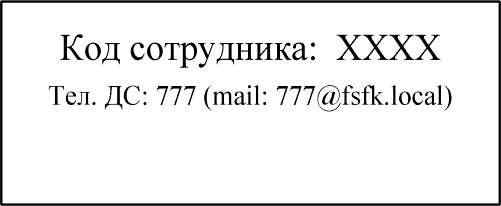 Формат ярлыка маркировки рабочих местПояснения к рисунку0:XXXX – 4-значный код сотрудника ФК. Актуальные значения кодов выбираются из справочника СУЭ ФК.«Тел. ДС: 777 (mailto:777@fsfk.local )» – данные, отображающие контактный номер телефона и почтовый ящик в сети ЗКВС ДС ФК.Правила установки, замены, удаления маркировкиУстановка, замена или удаление маркировки СВТ и рабочих мест сотрудников ФК осуществляется в следующих случаях:перемещение СВТ сотрудника ФК на основании рабочего задания в СУЭ ФК;снятие СВТ из эксплуатации при увольнении сотрудника на основании рабочего задания в СУЭ ФК;организация рабочего места для нового сотрудника ФК на основании рабочего задания в СУЭ ФК;замена оборудования из-за поломки;установка нового оборудования на рабочее место, где компьютерное оборудование уже стоит.ОтчетностьОбщие требованияОтчетный период – период времени, за который осуществляется формирование отчета в соответствии с периодичностью его формированияОтчеты должны предоставляться в электронном виде в формате (один из которых MS Excel.), обеспечивающем возможность автоматического суммирования числовых данных и их фильтрацию по указанным в описании к отчетам параметрам.Услуги по формированию отчетности об оказанных услугах по сопровождению заключаются в формировании и предоставлении Заказчику плановых и внеплановых (оперативных) отчетов.Отчетные материалы должны содержать в структурированном виде данные за отчетный период, характеризующие в количественном и качественном выражении оказанные услуги и выполненную работу.В случае, если Исполнитель считает, что просрочка по конкретной Заявке произошла по вине Заказчика или непреодолимой силы, он должен представить обоснование.Виды и сроки предоставления отчетностиПлановые отчеты об оказанных услугах/выполненных работах предоставляются Исполнителем с периодичностью: отчеты за этап предоставляются в течение 3-х (трех) рабочих дней с даты окончания отчетного периода, либо в соответствии с указанными в Государственном контракте периодичностью и срокамиотчеты за месяц предоставляются в течение 3-х (трех) рабочих дней с даты окончания отчетного периода, либо в соответствии с указанными в Государственном контракте периодичностью и сроками;отчеты за неделю предоставляются в течение 1-ого (одного) рабочего дня с даты окончания отчетного периода, либо в соответствии с указанными в Государственном контракте периодичностью и сроками;отчеты за день предоставляются до 9:00 следующего рабочего дня, либо в соответствии с указанными в Государственном контракте периодичностью и сроками.Внеплановые (оперативные) отчеты должны предоставляться Исполнителем Заказчику в течение 3-х (трех) рабочих дней с даты регистрации соответствующих Заявок в СУЭ ФК или в срок, определенный Государственным контрактом.Если в Государственном контракте не определены сроки, состав, и формы отчетов, они определяются настоящими Стандартами.Предоставление отчетностиИсполнитель государственного контракта должен предоставлять плановую и внеплановую отчетность согласно условиям государственного контракта или настоящим требованиям. Типовые шаблоны предоставляемой отчетности, которые при необходимости должны быть доработаны Исполнителем для соответствия требованиям государственного контракта, приведены в разделах А.5.5, А.5.6. Подписание актовАкты, включая технические акты и протоколы выполненных работ (оказанных услуг), предоставляются и подписываются в соответствии с условиями государственного контракта.Состав предоставляемой плановой отчетностиФормирование отчетов об оказанных услугах должно осуществляться, в том числе, с использованием средств СУЭ ФК.Отчеты предоставляются по обслуживаемым системам (подсистемам) согласно Государственному контракту.Отчеты должны содержать данные в структурированном виде, характеризующие представленные Услуги в количественном и качественном выражении.Отчеты в электронном виде должны обеспечивать фильтрацию данных по любому полю/комбинации полей.Отчеты об оказанных услугах должны предоставляться Исполнителем в соответствии с формами отчетности, которые указаны в разделе А.5.5, А.5.6.Таблица 29 - Состав ежемесячного комплекта плановых отчетовТаблица 30 - Состав комплекта плановых отчетов за этапФормы плановой оперативной отчетностиОбщие отчетыОтчет по заявкам, зарегистрированным в СУЭ ФКТаблица 31 - Отчет по заявкам, зарегистрированным в СУЭ ФКИтого просрочено:__<Кол-во Заявок> , <Общее время просрочки, *>*- единицы измерения, согласно Государственного контракта (астрономические часы или календарные дни) Отчет по работе горячей линииОтчет по работе горячей линии должен предоставляться ежедневно.Отчет в виде диаграмм или графиков должен отображать динамику:обработки вызовов на горячую линию (ГЛ) за последние 7 дней (количество звонков), продолжительность разговоров ГЛ в период с 08:00 до 18:00 за последние 7 дней;глубину очереди вызовов на ГЛ в период с 08:00 до 18:00 (за отчетные сутки);параметры качества услуг ГЛ (LCR — вызовы, не дождавшиеся ответа оператора SL40 — вызовы, обслуженные в течение 40 секунд);активность регионов — вызовы на ГЛ с разбивкой̆ по федеральным округам за отчетные сутки).Отчет о состоянии и количестве ЗаявокТаблица 32 - Отчет о состоянии и количестве ЗаявокПримечание:- Отчет предоставляется за этап (количество месяцев указывается в государственном контракте); «Аналитический отчет по команде специалистов Исполнителя по однотипным Заявкам» (предоставляется ежемесячно и за этап).Отчет должен по каждой команде специалистов Исполнителя содержать:  графики или диаграммы, отображающие количество однотипных Заявок за каждый рабочий день в течение отчетного периода: по общему количеству Заявок; по количеству Заявок в разрезе сервисов. таблицы за даты, в которые наблюдались пиковые значения на графике (диаграмме), указанном в пункте а). Форма Таблиц указана в п. 5.5.1.1 настоящего Приложения. В Таблицах цветом должны быть выделены Заявки с единой причиной обращения; информацию обо всех причинах порождающих поток однотипных Заявок и ее анализ; предложения Заказчику для снижения количества однотипных Заявок.Аналитические отчеты по исполнительской дисциплине (предоставляется еженедельно и за этап)Аналитические отчеты по исполнительской дисциплине в разрезе команд специалистов, в разрезе сервисов, в разрезе Заявителей (УФК, МОУ, ЦАФК/Подразделение/Отдел) должны предоставляется: Отчет в виде графиков должен отображать информацию в форме кривых линий по следующим параметрам за каждый рабочий день в течение отчетного периода:По рассчитанным значениям исполнительской дисциплины, доступности сервиса:«Исполнительская дисциплина» – отношение количества выполненных в срок Заявок к общему количеству Заявок. Формула для расчета значения исполнительской дисциплины:Id=(N-Np)/N,где N- общее количество Заявок за соответствующий период, Np – количество просроченных Заявок за соответствующий период.«Доступность сервисов» - показатель, учитывающий доступность сервиса (услуги). Рассчитывается как разность между временем предоставления услуги по графику за вычетом времени на регламентное обслуживание (ВрОбщ = Время предоставления — Время обслуживания) и временем на простои, (продолжительность отказов, допустимое время недоступности (ВрНед)), деленная на совокупное время предоставления услуги по графику. Измерение ведется на одном отрезке времени. Рассчитываемый показатель измеряется в процентах.По количеству Заявок со следующими характеристиками:общее количество Заявок;Заявок, выполненные в срок;Заявки выполнены, но по которым просрочен срок исполнения;Заявки со статусом «В ожидании»;Заявки со статусом «В работе».Удовлетворенность клиента ( в %):% хорошо - количество Заявок, получивших оценку «хорошо», деленное на общее количество закрытых заявок;% удовлетворительно - количество Заявок, получивших оценку «удовлетворительно», деленное на общее количество закрытых заявок;% плохо - количество Заявок, получивших оценку «плохо», деленное на общее количество закрытых заявок;% без оценки - количество Заявок, не получивших оценку, деленное на общее количество закрытых заявок.Отчет должен обеспечивать фильтрацию: По каждой из команд специалистов Исполнителя.В разрезе Заявителей (УФК, МОУ, ЦАФК/Подразделение/Отдел).По конкретному сервису.Соответствующие кривые должны быть указаны на одном графикеОтчет по предоставлению помещенийПри оказании услуг по предоставлению помещений для ____, включая _______, за ___ этап оказания услуг в период с __.__.201__ по __.__.201__ выполнялся комплекс мероприятий, обеспечивающий _____________________ в режиме _________, включающий в себя:выполнение указанных в пункте ____ Приложения №___ к контракту № __________ от " ___ " ________ 201__ года требований к Помещениям _____, предоставляемых Исполнителем, включая обеспечение функционирования инженерных систем;обеспечение функционирования каналов связи, предоставленных Исполнителем, и их соответствие параметрам, указанным в пункте ____ Приложения №___ к контракту № __________ от " ___ " ________ 201__ года.ВАРИАНТ 1:< за период > отклонения от параметров помещений для ____, указанных в пункте ___ Приложения №___ к контракту № __________ от " ___ " ________ 201__ года, и отклонения от параметров каналов связи, указанных в пункте ____ Приложения №___ к контракту № __________ от " ___ " ________ 201__ года отсутствовали.ВАРИАНТ 2:Зарегистрированные инциденты по оказанной услуге:Формы плановой аналитической отчетности Общие отчетыАналитический отчет по кодам закрытияАналитический отчет по кодам закрытия («Не решена», «Решена», «Отозвана Клиентом», «Ошибка Клиента», «Решена Оператором», «Закрыта Менеджером инцидентов» и т.д.) в разрезе команд, сервисов, конкретных исполнителей должен предоставляться ежемесячно и за этап.Отчет в виде диаграммы или графика должен отображать распределение закрытых Заявок за каждый рабочий день.Отчет должен обеспечивать: Возможность фильтрации:по каждой из команд специалистов Исполнителя;по конкретному специалисту Исполнителя;по конкретному сервису.Наличие разбивки:по коду решения: «Не решена», «Решена», «Отозвана Клиентом», «Ошибка Клиента», «Решена Оператором», «Закрыта Менеджером инцидентов» и т.д.;по типу решения: «Постоянное решение», «Промежуточное решение», «Временное решение» и т.д. Аналитический отчет по категориям ЗаявокАналитический отчет по категориям Заявок (инцидент, запрос консультации, запрос на изменение, запрос на обслуживание) в разрезе команд, сервисов, конкретных исполнителей) должен предоставляться ежемесячно и за этап.Отчет в виде диаграммы или графика должен отображать распределение Заявок по категориям за каждый рабочий день.Отчет должен обеспечивать: Возможность фильтрации:по каждой из команд специалистов Исполнителя;по конкретному специалисту Исполнителя;по конкретному сервису.Наличие разбивки по категориям Заявки: инцидент;запрос консультации;запрос на изменение;запрос на обслуживание;жалоба. Аналитический отчет по статусу ЗаявокАналитический отчет по статусу заявок (поступил, в работе, в ожидании, выполнен) в разрезе команд, сервисов, конкретных исполнителей) должен предоставляться ежемесячно и за этап.Отчет в виде диаграммы или графика должен отображать распределение Заявок по статусам за каждый рабочий день. Отчет должен обеспечивать: Возможность фильтрации:по каждой из команд специалистов Исполнителя;по конкретному специалисту Исполнителя;по конкретному сервису.Наличие разбивки по статусу Заявки: поступил, «В работе», «В ожидании», «Решен».Аналитический отчет по приоритетам Заявок в разрезе команд, сервисов, конкретных исполнителей(должен предоставляться ежемесячно и за этап).Отчет в виде диаграммы или графика должен: Отображать:распределение Заявок по приоритетам за каждый рабочий день;количество поступивших Заявок в рамках конкретного сервиса с разбивкой по приоритетам («Наивысший», «Высокий» и т.д.) за каждый рабочий день. Кривые, отражающие значения по количеству Заявок с каждым из приоритетов, должны быть указаны на одном графике;процентное количество Заявок от общего количества Заявок с соответствующим приоритетом, срок выполнения которых не превышает сроки указанные в Контракте по соответствующему приоритету. Кривые, отражающие значения по количеству Заявок с каждым из приоритетов, должны быть указаны на одном графике.Обеспечивать фильтрацию:по каждой из команд специалистов Исполнителя;по конкретному специалисту Исполнителя;по конкретному сервису. Работы и нормативы по сервисам и исполнителямПриоритеты выполнения заявокТаблица 33 - Критерии определения приоритетовМаксимально возможные приоритеты и сроки выполнения Заявок в ЦАФКТаблица 34 - Максимально возможные приоритеты и сроки выполнения Заявок в ЦАФКПримечания к таблице : Время устранения инцидентов указано в рабочих часах.Указано время без учета времени ожидания.Периодичность обновления статуса по отложенным Заявкам – ежедневная, если срок не указан или просрочен. Если срок указан, то обновление статуса Заявки - за сутки до наступления соответствующего срока.Приоритет для каждого из сервисов определяется в документе "Перечень сервисов", в соответствии с которым оказывает Услуги соответствующая команда специалистов Исполнителя.Максимально возможные приоритеты выполнения Заявок в ЦАФК в зависимости от должности сотрудникаТаблица 35 - Максимально возможные приоритеты выполнения Заявок в ЦАФК в зависимости от должности сотрудникаМаксимально возможные приоритеты устранения групповых инцидентов в ФКТаблица 36 - Максимально возможные приоритеты устранения групповых инцидентов в ФКМаксимально возможные приоритеты Запросов на изменение в ЦАФК в зависимости от категории Запроса на изменениеТаблица 37 - Максимально возможные приоритеты Запросов на изменение в ЦАФК в зависимости от категории Запроса на изменение Шаблон карты ИТ – сервиса«Название ИТ сервиса»Карточка документаИстория документаНазначениеДанный документ представляет собой карточку ИТ-сервиса, который предоставляется и сопровождается Управлением информационных систем Федерального казначейства. Карточка сервиса является составной частью Каталога ИТ-сервиса. В карточке сервиса перечисляются все компоненты сервиса, описываются возможные роли пользователей сервиса, а также указываются метрики сервиса определяющие качество её предоставления.Ссылки на основополагающие документыОписание сервисаОбщие характеристикиКонтрактыОперации с сервисомПеречень возможных действий с сервисом:Состав сервисаРаздел включает описание ролей доступа и компонент сервиса.Роли доступаДанный сервис предусматривает следующие роли доступа:Компоненты сервисаКомпоненты сервиса определяют функциональный состав сервиса. Любой сервис состоит как минимум из одной компоненты (операционный сервис или КЭ):Группы технической поддержкиСостав команд:Требования к предоставлению сервисаВ данном разделе указываются требования и условия, при соблюдении которых возможно предоставление сервиса. Данный раздел, как правило, включает состав рабочего места пользователя, дополнительное программно-аппаратное обеспечение, необходимое для предоставления сервиса и ссылки на другой сервис без которых данный сервис не может предоставляться:Требования безопасностиРасписание предоставления и функционирования сервисаСрок представления сервиса - время, за которое выполняется заявка на подключение сервиса;Продолжительность функционирования сервиса – время, в течение которого сервис доступен пользователю (круглосуточно, рабочие часы, другое время);Время технической поддержки сервиса - определяет время приема и решения заявок от пользователей диспетчерской службой. Данное время может отличаться от времени функционирования сервиса;Рекомендуемое время проведения плановых и профилактических работ - описывает время наименьшей активности используемых систем для технологических перерывов.Ограничения на обслуживание/предоставлениеВ разделе для сервиса прописываются ограничения на предоставление её пользователям. В ограничения могут входить ограничения по времени суток или дням недели, ограничения на предоставление сервиса только в определенных офисах Общества, ограничения на предоставления в регионах, ограничения в зависимости от ролей пользователей:Определение приоритета заявок и сроков их исполненияКритерии определения приоритетовИнцидентыЗапрос на обслуживание<Для запросов на обслуживания по данному сервису выставляется Приоритет 4>Метрики сервиса Типовой порядок сопровождения и 
технического обслуживания ППО Типовой порядок сопровождения и 
технического обслуживания АПОПриложение 1. Лист согласованияЛист учета периодических проверокЛист регистрации измененийCMDB(англ. Configuration Management Database)– База данных управления конфигурационными элементами Федерального казначейства и их взаимодействиемFAQ(англ. Frequently Asked Question(s))– перечень часто задаваемых вопросов и ответовFC Fibre ChannelHTTP(англ. Hyper Text Transfer Protocol– «протокол передачи гипертекста») – протокол прикладного уровня передачи данных (изначально – в виде гипертекстовых документов)IDИдентификаторiLO(англ. Integrated Lights–Out) – механизм управления серверами в условиях отсутствия физического доступа к ним. Применяется фирмой Hewlett PackardIMAP(англ. Internet Message Access Protocol) – протокол прикладного уровня для доступа к электронной почтеIPИнтернет–протоколKVMУстройство, предназначенное для коммутации одного комплекта устройств ввода–вывода между несколькими компьютерамиLANLocal area networkMAC–адресMedia Access Control уникальный идентификатор, присваиваемый каждой единице оборудования компьютерных сетейPDUPower distribution unit устройство для распределения электроэнергии в электрощитах, электрошкафах, монтажных стойках с компьютерным оборудованиемPOP3(англ. Post Office Protocol Version 3 – протокол почтового отделения, версия 3) – стандартный Интернет–протокол прикладного уровня, используемый клиентами электронной почты для извлечения электронного сообщения с удаленного сервера по TCP/IP–соединениюRPSRedundant Power SystemSANStorage Area NetworkSLAФормальный договор между заказчиком (в методологии ITIL заказчик и потребитель – разные понятия) услуги и её поставщиком, содержащий описание услуги, права и обязанности сторон и, самое главное, согласованный уровень качества предоставления данной услуги. Параметры качества услуги, указанные в SLA, должны быть измеримыми, т.е. представимыми в виде числовых метрикSMTPSimple Mail Transfer ProtocolАВРАвтомат ввода резерваАПОАппаратно–программное обеспечениеАРМАвтоматизированное рабочее местоАСАвтоматизированная системаАС ФКАвтоматизированная система Федерального казначействаАТСАвтоматическая телефонная станцияБДБаза данныхВДМВнешний дисковый массивВЛВСВыделенная локальная вычислительная сеть ФК (ЛВС, реализованная в закрытом контуре )ВПВнешние по отношению к ФК организации, осуществляющие проведение сервисных работ по технической поддержке оборудования и программного обеспечения, а также предоставляющие телекоммуникационные сервисы и обеспечивающие поддержку пользователейВТСВедомственная транспортная сетьГОТВГазовое огнетушащее веществоГПТГазовое пожаротушениеДГУДизельная –генераторная установкаДСДиспетчерская служба ЗКВСЗащищенная корпоративная вычислительная сеть ФКИБПИсточник бесперебойного питанияКпИКомитеты по изменениямКЭКонфигурационный элементЛВСЛокальная вычислительная сетьМИМенеджер инцидентовМОУМежрегиональное операционное управлениеМФУМногофункциональное устройствоНСИНормативно справочная информацияОВиСИОтдел вычислительной и сетевой инфраструктуры ФКООСОфициальный сайт Российской Федерации для размещения информации о размещении заказов – zakupki.gov.ru (Общероссийский официальный сайт)ОПЗОписание постановки задачиОПООбщесистемное программное обеспечениеОЭППООтдел эксплуатации прикладного программного обеспечения ФКПАКПрограммно–аппаратный комплексПКПерсональный компьютерПОПрограммное обеспечениеППОПрикладное программное обеспечениеПСиТОПорядок сопровождения и технического обслуживанияРВЦРезервный вычислительный центр ФКРТОРегламентированное техническое обслуживаниеСБЭСистема бесперебойного электропитанияСВТСредства вычислительной техникиСИОСистема инженерного обеспеченияСКССтруктурированная кабельная системаСПОСистемное программное обеспечениеСУБДСистема управления базами данныхСУФДСистема удаленного финансового документооборотаСУЭ ФКСистема управления эксплуатацией Федерального казначействаСУИСистема управления ИсполнителяСХДСистема хранения данныхСЭДСистема электронного документооборотаТОФКТерриториальный орган Федерального казначействаУИCУправление информационных системУРСиБИУправление режима секретности и безопасности информации ЦАФКУТТУточненные технические требования на оказание услуг по техническому обслуживанию и обеспечению эксплуатации аппаратно программных комплексов Автоматизированной системы Федерального казначейства РФУФКУправление Федерального казначейства по субъекту РФФАПФонд алгоритмов и программ Федерального казначействаФКФедеральное казначействоЦА ФКЦентральный аппарат ФКЦПЦентральный процессорЦУЦентр управленияЭДЭксплуатационная документацияHotfixИсправления ПО, которые устанавливаются на работающую систему без перезапускаPatch(англ. patch– заплатка) – автоматизированное отдельно поставляемое программное средство, используемое для устранения проблем в программном обеспечении или изменения его функционалаServiceDeskСлужба технической поддержкиАварияИнцидент, повлекший деградацию или полную неработоспособность ИТ сервиса, блокирующий выполнение бизнес операций полностью или не позволяющий завершить их в регламентированное времяАдминистратор ППОБаза знанийСотрудник информационно–технического подразделения ТОФК в месте установки, осуществляющий работы по администрированию ППОПеречень часто задаваемых вопросов и развернутые ответы на них с возможностью поиска готовых решенийВнешний сервисный операторВнешние по отношению к ФК организации, осуществляющие проведение сервисных работ по технической поддержке оборудования и программного обеспечения, а также предоставляющие телекоммуникационные сервисы и обеспечивающие поддержку пользователейВременное решениеРешение, предоставленное Пользователю в согласованное с Заявителем время, устраняющее или существенно снижающее воздействие инцидента на деятельность ПользователяВремя выполнения ЗаявкиРазность между временем назначения в команду специалистов службы сопровождения и временем выставления специалистом службы сопровождения статуса «Решен» в форме Заявки системы СУЭ ФК, исключая согласованное с Заявителем время, которое Заявка находились в статусе «В ожидании» по Причине, указанной в поле «Решение» в форме ЗаявкиВремя реакцииРазность между временем назначения в команду специалистов службы сопровождения Заявки (Рабочего задания/Обращения) и временем выставления специалистом службы сопровождения статуса «В работе» в форме Заявки (Рабочего задания/Обращения) системы СУЭ ФК. Статус «В работе» выставляется в СУЭ ФК только при фактическом начале работГарантированное времяВременная граница, при выходе за пределы которой конкретный параметр сервиса снижает качество предоставляемого сервиса ниже приемлемого для Заказчика уровня, и сервис считается «не качественным»Диспетчерская службаСтруктурное подразделение Управления информационных систем ЦАФК или отдела информационных систем УФК, ответственное за прием, диспетчеризацию и закрытие Заявок пользователей в рамках своей компетенцииДоработкаДобавление, модификация или удаление функциональных возможностей ИТ–системы, оказывающее влияние на существующий процесс эксплуатации и приводящее к изменениям в логике работы, в текущей конфигурации, в эксплуатационной документацииЖалобаОбращение Пользователя, выражающее его недовольство качеством, составом или порядком предоставления ИТ–услугЗаказчикФедеральное казначейство Российской ФедерацииЗакрытый контурКонтур , в котором обрабатывается информация, содержащая сведения, составляющие государственную тайнуЗапрос консультацииЗапрос Пользователя на информацию о сервисах, которыми Пользователь уже пользуется или хочет воспользоватьсяЗапрос на изменениеЗапрос Пользователя, связанный с изменением функциональности программного обеспечения, его учетных данных, состава средств вычислительной техникиЧастным случаем Запроса на изменение – является Стандартный запросЗапрос на обслуживаниеКатегория Заявки, имеющая следующие признаки: не связана с устранением сбоев, ошибок ППО;не требует доработки ППО;не является консультацией;исполняется в рамках стандартных возможностей системы, зафиксированных в эксплуатационной документации или является обычной практикой (типовой, рутинной операцией).Пример: сброс пароля, заведение новых учетных записей, смена ролей.ЗаявительАвтор (инициатор) заявки в СУЭ ФК или уполномоченное им лицоЗаявкаЗарегистрированное обращение (запрос) Пользователя на устранение инцидента, консультацию, обслуживание, изменение или настройку ИТ–сервисовИзменениеДобавление, модификация или удаление КЭ, способные повлиять на предоставление ИТ–сервисов. Частным случаем Изменения, является доработка ППОИнфраструктурный сервисИТ–сервис, который не используется пользователями напрямую, но требуется для предоставления Клиентских сервисовИнцидентСобытие, не являющееся частью нормального функционирования сервиса и при этом влияющее или способное оказать влияние на снижение качества сервиса или полное прекращение его предоставленияИсполнительОрганизация ответственная за обслуживание ИТ–инфраструктуры ФК в рамках услуг (работ), оказываемых (выполняемых) по КонтрактуИТ–инфраструктураСовокупность ИТ компонентов, объединяющая вычислительные, сетевые, телекоммуникационные аппаратно–программные средства. ИТ–инфраструктура не включает специализированное ППОИТ–сервисРезультат деятельности поставщика ИТ–сервисов, направленный на удовлетворение производственных потребностей Федерального казначейства. Предоставление ИТ–сервисов осуществляется в интересах структурных подразделений. ИТ–сервисы нацелены на получение значимых и понятных для структурных подразделений Федерального казначейства результатов и имеют чёткие контролируемые количественные и качественные показатели, которые должны быть определены в Соглашении об уровне сервиса (SLA)ИТ–системаСовокупность ППО и ИТ–инфраструктуры, реализующая заданные функции по хранению и предоставлению информации, ее обработке, передаче и приему. Может включать в себя несколько подсистемКлиентский сервисИТ сервис, который напрямую обеспечивает автоматизированную деятельность сотрудников ФККлючевые показатели эффективностиПоказатели (Key Performance Indicators, KPI), которые могут быть использованы для оценки результативности и эффективности действий, процессов и функций управленияКоманда специалистовГруппа ИТ–специалистов, объединённых по своим профессиональным качествам и зонам ответственности для выполнения той или иной задачиКомитет по изменениямСовещательный орган, представляющий собой группу специалистов Исполнителя и Заказчика, которые уполномочены принимать решение (в том числе в формате электронного согласования) по изменениям и стандартным запросам, требующим согласования, а также предоставлять экспертные рекомендации и оценки результатов измененийКонтрактГосударственный контракт, заключенный между Заказчиком и ИсполнителемКонфигурационная база данных (CMDB)База данных (Configuration Management Database), которая содержит все необходимые сведения по каждому элементу конфигураций и сведения о важных связях между нимиКоординатор–информаторСпециалист Заказчика или Исполнителя, в данный момент занимающийся информированием и координацией работ по устранению проблемы и информированием (оповещением) ключевых лиц в периодической рассылке о статусе работ по аварииКрайний срокКрайняя дата и время (Deadline), определяющая требуемое время завершения обработки задачи (Обращения, Инцидента, Проблемы, Изменения, Рабочего задания)Кризисный менеджерСотрудник Исполнителя, ответственный за координацию работ при внештатных ситуацияхКуратор ППОСотрудник Федерального казначейства (Управления информационных систем), осуществляющий общую координацию работ по сопровождению и настройке прикладного программного обеспечения, включая принятие решения о целесообразности настроек и утверждение описания постановки задачи, контроль состояния обработки обращений, утверждение графика выпуска новых версий прикладного программного обеспечения, утверждение графика проведения работ по техническому обслуживанию прикладного программного обеспеченияКуратор службы сопровожденияСотрудник ЦАФК, контролирующий работу ИсполнителяЛиния поддержкиГруппа участников процесса, объединенных в соответствии с очередностью участия в обработке Инцидентов и Запросов на обслуживание в рамках соответствующего процессаЛокальный сервисСервис, ответственность за предоставление которого лежит на ТОФКМаксимальный срок предоставления решенияИнтервал времени с момента регистрации Заявки до «Крайнего срока»Менеджер инцидентов ЗаказчикаСотрудник ФК, координирующий работу Исполнителей по устранению инцидентовМенеджер инцидентов ИсполнителяСотрудник Исполнителя, координирующий работу групп сопровождения Исполнителя по устранению инцидентовМеста выполнения работ и оказания услугОбъекты Заказчика, где Исполнитель должен выполнить работы. Адреса мест выполнения работ и оказания услуг указаны Заказчиком в приложении к контрактуМониторингДинамическое отслеживание состояний объектов или иных событий в ИТ инфраструктуреОбновление ППОНовая версия ППО, либо hotfix, либо patch, предназначенные для установки взамен, либо в дополнение к существующей версии ППООбращениеФормализованный способ взаимодействия Заявителя с ДС.Оператор Диспетчерской службыСотрудник Диспетчерской службы УФК, ЦАФК принимающий и диспетчеризирующий обращения Пользователей на команду специалистов по ИТ–сервису, указанному в ЗаявкеОперационный сервисРезультат выполнения компонентом обеспечения или совокупностью компонентов обеспечения ИТ–системы функций в соответствии с назначением, используемый другими компонентами ИТ–системы в процессе функционированияПлановое окончаниеПараметр Заявки (Рабочего Задания/Обращения) в СУЭ Заказчика, выставляемый при направлении в команду специалистов в значение, равное гарантированному времени решения Заявки для конкретного приоритетаПользовательПолучатели услуг в Центральном аппарате Федерального казначейства, Управлениях Федерального казначейства по субъектам РФ, внешние организации, регламентировано и согласовано с Федеральным Казначейством использующих в своей деятельности ИТ–сервисы Федерального казначействаПредвестник инцидентаСобытие, которое может привести к инцидентуПредпочтительное времяПараметр уровня сервиса, с которым Исполнитель стремится оказать Услуги (выполнить сервис)Прикладное программное обеспечениеКомплекс программ, предназначенных для выполнения определенных пользовательских задач и рассчитанных на непосредственное взаимодействие с пользователемПриоритетПараметр, определяющий последовательность (порядок), в которой Заявки должны быть выполненыПроблемаНеизвестная причина одного или нескольких инцидентовРабочее заданиеЗадание на проведение работ, необходимое для выполнения отдельных работ в рамках обработки Заявок категории «Запрос на изменение». Заявка категории «Рабочее задание» всегда связана с родительской Заявкой категории «Запрос на изменение» и унаследует ее приоритет.РекламацияПисьменный отзыв Заказчика о качестве работы службы сопровождения и технического обслуживания ИсполнителяРелизФорма обновления функциональности ИТ–системы (скрипт, патч, версия и т.п.)РольНабор обязанностей, действий и полномочийСервисРезультат выполнения компонентом или совокупностью компонентов ИТ–системы функций в соответствии с назначением, используемый другими компонентами ИТ–системы в процессе функционированияСервисно–ресурсная модельСхема, отражающая зависимость ИТ–сервиса от компонентов ИТ–инфраструктуры (Элементов конфигурации) и соответствующих Операционных сервисовСлужба сопровожденияГруппа специалистов Исполнителя или сотрудников ФК, объединенных в линии поддержки с целью сопровождения ИТ–сервисаСпециалист ИсполнителяСтандартный запросСотрудник Исполнителя, ответственный за разрешение запроса указанного в ЗаявкеОпределенное, полностью задокументированное с помощью Паспорта стандартного запроса и согласованное Изменение с низким риском или без такового, имеющее известный путь решения. Каждый Стандартный запрос включен в Каталог стандартных запросов.Сторонние Исполнители (подразделения)Иные подразделения Заказчика (кроме УИС ФК), а также сторонние организации (в том числе – поставщики оборудования и ПО, разработчики ППО и организации, осуществляющие сопровождение ППО, а также провайдеры телекоммуникационных услуг), имеющие отношение к обслуживаемым подсистемам и сервисамТехнологическое окноВремя, выделяемое для выполнения работ, требующих остановки одного или нескольких сервисовФедеральный сервисГеографически распределенный ИТ–сервис, предоставляемый по единым стандартам.Функциональная область сервисаОперации, определяющие функционал, предоставляемый в рамках ИТ сервисаЭлемент конфигурацииЭлемент ИТ–инфраструктуры или связанная с ним сущность, учёт и управление информацией о котором выполняется в рамках процесса управления конфигурациями. В качестве элементов конфигурации рассматриваются: аппаратные средства, программное обеспечение, регламентирующая и эксплуатационная документация, лицензии, метрики, инструментыНаименованиеПримеры возможного примененияДолжна быть указана дополнительная информацияМаксимальное время нахождения в Ожидании до эскалацииЭскалацияОтправлено производителю/ вендору по гарантии/ договору поддержкиИспользуется если работы были переданы в организацию-производитель в рамках гарантии (договора на гарантийную поддержку). Например, устранение инцидента в программном обеспечении, поставляемом вендором, возможно только после выпуска обновления. Вендор выпускает обновление в течении 1 месяца. Обязательно указывается наименовониевендора в текстовом полеНаименование вендора, номер заявки у вендора1 месяцНа менеджера инцидентовОтправлено производителю/ вендору в рамках постгарантийного обслуживанияИспользуется если работы были переданы в организацию-производитель при истекшем сроке гарантии (нет договора на гарантийную поддержку). Например, вендором обнаружена уязвимость программного обеспечения. Вендор выпускает патч, устраняющий инцидент в течении 1 месяца. Обязательно указывается наименование вендора в текстовом полеНаименование вендора, номер заявки у вендора1 месяцНа менеджера инцидентовЗапрос дополнительной информацииИспользуется, если необходимо провести тестирование с привлечением пользователя или если необходимо получить от пользователя дополнительную информацию, на предоставление которой пользователю необходимо время. Например, необходимо уточнить права пользователя для заведения учетной записи у его руководителяЛицо/ Подразделениеот которого потребовалась информация (Заявитель, Контактное лицо), способ взаимодействия с Пользователем, Информация, которая была запрошена, Дата получения ответа от Пользователя16 часовНа руководителя ПользователяПользователь отсутствуетПри попытке получить у пользователя дополнительную информацию, не удается застать пользователя на месте (отпуск, командировка и пр.). Дозвон до пользователя это ответственность специалиста 2-й/3-йлинии (в зависимости от того, в чьей зоне ответственности в данный момент находится Заявка). 5 попыток дозвона должны быть произведены равномерно в течение срока исполнения запроса с фиксацией времени звонка в СУЭ ФКЛицо/ Подразделение с которым пытались связаться (Заявитель, Контактное лицо), способ взаимодействия с Пользователем, Даты и время в которые производились попытки связаться с Пользователем, Информация о дате появления пользователя на рабочем месте, Дата и время получения ответа от Пользователя16 часовНа руководителя ПользователяНет расходных материалов или запчастейИспользуется при не возможности выполнить работы из-за отсутствия расходных материалов и запчастей. Уведомить соответствующие подразделения о необходимости поставки материалов или запчастей – это ответственность специалистаВендор/ поставщик от которого ожидаются запчасти или расходные материалы16 часовНа менеджера инцидентовПо согласованию с пользователемИспользуется в случаях, когда пользователь попросил отложить исполнение работ. Например, в период сдачи бухгалтерской отчетности, бухгалтер не может предоставить свое рабочее место на 30 минут для установки обновленияЛицо/ Подразделение с которым согласовывалось Ожидание (Заявитель, Контактное лицо), способ взаимодействия с Пользователем, Дата и время на которое было перенесено выполнение1 неделяНа руководителя Пользователя, менеджер инцидентов в копииНет в наличии СВТ или лицензийИспользуется при не возможности выполнить работы из-за отсутствия СВТ или лицензий. Уведомить соответствующие подразделения о необходимости поставки – это ответственность специалистаВендор/ поставщик от которого ожидаются СВТ или лицензии. Дата ожидаемой поставки2 неделиНа менеджера инцидентовФорс-мажорИспользуется в случаях, когда выполнение работ приостановлено по не зависящим от поставщика услуг обстоятельствам (природные явления, таможенные трудности, пожары и пр.)Описание обстоятельств1 неделяНа менеджера инцидентовТема письма: ИТ-сервис (название), АВАРИЯ в УФК по (название региона) Тело письма:ИТ-сервис: название Время обнаружения аварии: местное время ТОФК ( время МСК)Номер инцидента в СУЭ (УФК/ЦАФК): SDХХХХХХ/ IMХХХХХХНомера инцидентов в учетных системах задействованных Исполнителей: Текущее состояние: Текущее состояние системы. Описание производимых работ . Предполагаемая причина выхода из строя.Предполагаемое время устранения инцидента: местное время ТОФК (время МСК)Фактическое время устранения инцидента: местное время ТОФК (время МСК)Контакты менеджера инцидентов УФК, ответственного за информирование по аварии: ФИО, адрес почты (телефон)Место проведения работ:Планируемая дата проведения работ:СервисПричины проведения работ (подробно, включая версии ППО)КонтурОборудованиеНеобходимость остановки сервисаИнициаторФИО ответственного от АутсорсераКонтакты ответственного от АутсорсераВремя проведения конкретных работПланируемый результатНеобходимость внесения изменений в паспорт ИТ сервиса / ППО/ ИТ системы, ОтветственныйКоординатор измененияСогласование с Владельцем сервисаСогласование с Владельцем сервисаСогласование с Отделом эксплуатации ППОСогласование с Отделом эксплуатации ППОСогласование с УРСиБИСогласование с УРСиБИСогласование с ОВИСИСогласование с ОВИСИСогласование ОТЭ, отметка о снятии с мониторинга, электронном уведомление пользователей о проведении работ, отсутствие конфликтов с другими ИсполнителямиИтоговый результат согласованияРезультат проведения работСервисПричины проведения работ (подробно, включая версии ППО)КонтурОборудованиеНеобходимость остановки сервисаИнициаторФИО ответственного от АутсорсераКонтакты ответственного от АутсорсераВремя проведения конкретных работПланируемый результатНеобходимость внесения изменений в паспорт ИТ сервиса / ППО/ ИТ системы, ОтветственныйКоординатор измененияФИО согласующего лицаОтметка о согласованииФИО ответственного (Администратор ППО)Отметка о согласовании УИСФИО ответственногоОтметка о согласовании УРСиБИФИО согласующего лицаОтметка о согласованииСогласование ОТЭ, отметка о снятии с мониторинга, электронном уведомление пользователей о проведении работ, отсутствие конфликтов с другими ИсполнителямиИтоговый результат согласованияРезультат проведения работФИОДолжностьТелефон рабочийТелефон мобильный№ п/пНаименование услугиКоличество раз в течение 1 (одного) года для программной компоненты1Передача на обслуживание1.1Постановка на техническое обслуживание Заказчик-Исполнительоднократно1.2Постановка на техническое обслуживание Исполнитель-Заказчикоднократно1.3Создание документации согласно перечня ФАПоднократно1.4Интеграция системы управления Исполнителя (сервис деск) с СУЭ ФКоднократно1.5Создание электронного Паспорта ИТ-системыоднократно1.7Создание электронного Перечня сервисов в СУЭ ФКоднократно2Сопровождение ИТ-системы ФК2.1Устранение инцидентов2.1.1Обработка инцидентов в СУЭ ФК, связь с внешними организациямипо мере возникновения2.1.2Устранение сбоя ИТ-системыпо мере возникновения2.1.3Устранение отказа ИТ-системыпо мере возникновения2.1.4Проверка технической работоспособности ИТ-системы после установки релизапо мере возникновения2.1.5Проверка функциональной работоспособности ИТ-системы после установки релизапо мере возникновения2.1.6Информационное обеспечение (уведомление Заказчика)по мере возникновения2.1.7Регистрация заявок в системе управления (ServiceDesk) Исполнителя
(в случае внештатных ситуаций с СУЭ ФК)по мере возникновения2.2Выполнение запросов на обслуживание2.2.1Резервное копирование (создание регламента РК и Восстановления, согласование регламента с ФК)однократно2.2.2Резервное копирование (настройка очередей резервного копирования)согласно п. 2.2.1 настоящей таблицы2.2.3ВосстановлениеИТ-системы из резервной копиипо мере возникновения2.2.4Первичная проверка работоспособности ИТ-системы после ее восстановленияпо мере возникновения2.2.5Итоговая проверка функциональной работоспособности после восстановления ИТ-системыпо мере возникновения2.2.6Разработка и внедрение транзакций проверки работоспособности процессов\бизнес-процессов ИТ-системы для ВАС СУЭ ФКоднократно2.2.7Консультации по ИТ-системе и ее взаимодействию с другими ИТ-системами ФКпо мере возникновения2.2.8Ведение справочников пользователей ИТ-системыпо мере возникновения2.2.9Ведение справочников ИТ-системыпо мере возникновения2.2.10Создание тестовой среды (в т.ч. с обезличиванием данных)по мере возникновения2.2.11Выполнение иных запросов на обслуживаниепо мере возникновения2.2.12Составление отчетов и обновление документациипо мере возникновения2.2.13Связь с внешними организациями, в т.ч. подготовка информации по запросупо мере возникновения2.2.14Обработка запросов в СУЭ ФК, связь с внешними организациямипо мере возникновения2.3Регламентные работы2.3.1Проведение работ согласно эксплуатационной документации на ИТ-системупо мере возникновения2.3.2Профилактическое обслуживание ИТ-системы (анализ журналов, диагностика, тонкая настройка)не более 122.3.3Регистрация регламентных работ в СУЭ ФК, а также результатов по нимпо мере возникновения2.3.4Проверка работоспособности ИТ-систем ФК с 8:00 до 9:00 (время московское)по рабочим дням ФК2.4Выполнение запросов на изменение2.4.1Подготовка проектной документации на Изменение и ее согласование с ФК, а также при необходимости, с внешними регулирующими органамипо мере возникновения2.4.2Создание новых объектовпо мере возникновения2.4.3Изменение свойств объектовпо мере возникновения2.4.4Тестирование Исполнителем выполненных измененийпо мере возникновения2.4.5Проведение испытаний выполненных измененийпо мере возникновения2.4.6Проведение опытной эксплуатации измененийпо мере возникновения2.4.7Перенос Изменений на промышленную ИТ-системупо мере возникновения2.4.8Проверка работоспособности ИТ-системы после ее измененияпо мере возникновения2.4.9Документирование изменений, согласование их с ФКпо мере возникновения2.4.10Приемка-передача изменений и документации по ним в ФАПпо мере возникновения2.4.11Изменение прав доступа к ИТ-системепо мере возникновения2.4.12Изменение конфигураций ИТ-системыпо мере возникновения2.4.13Регистрация изменений в СУЭ ФК и их согласование с ФКпо мере возникновения2.5Учет конфигурации системы, жизненного цикла конфигурационных элементов2.5.1Инвентаризация ИТ-системыне менее 2 раз в год2.5.2Учет статусов жизненного цикла активов, конфигураций ИТ-системыпо мере возникновения2.5.3Сопровождение электронного Паспорта ИТ-системыпостоянно2.6Управление событиями2.6.1Мониторинг работоспособности и производительности ИТ-системы (круглосуточно),анализ и отчет по результатамнепрерывно2.6.2Мониторинг логов резервного копирования, анализ и отчет по результатамсогласно п. 2.2.1 настоящей таблицы2.6.3Мониторинг логов результатов установки релизов, анализ и отчет по результатамВ соответствии с процедурой резервного копирования.№ п/пНаименование работ и услугПроектирование новой ИТ-системыДоработка используемой ИТ-системы1Требования к программно-аппаратной среде функционированияТребования к программно-аппаратной среде функционированияТребования к программно-аппаратной среде функционирования1.1Программно-аппаратная среда функционирования ППО должна иметь механизм интеграции с программным обеспечением агентов Подсистемы мониторинга и управления контура мониторинга СУЭ ФКОбъем работ (перечень агентов Подсистемы мониторинга, скоп передаваемой информации и формат обмена данными) определяется в Технических требованиях конкурсной документации (далее – ТТ КД)Нет1.2Используемое в составе ППО специальное ПО (СУБД, стандартные серверы приложений и прочее инфраструктурное ПО), должно иметь механизм интеграции с программным обеспечением стандартных интеллектуальных агентов (SPI) Подсистемы мониторинга и управления СУЭ ФКОпределяется в ТТ КД.Нет1.3Информация о среде разработки и реализации (описание архитектурного решения)Определяется в ТТ КД.Определяется в Паспорте ИТ-системыОпределяется в Описании постановки задачи.Актуализируется в Перечне сервисов2Дополнительные требования к документационному обеспечению ФАПДополнительные требования к документационному обеспечению ФАПДополнительные требования к документационному обеспечению ФАП2.1Описание технологической, ресурсно-сервисной и процессной модели ИТ-системы в формате по требованию ФК, в том числе в «Перечне сервисов» и «Паспорте ИТ-системы»:2.1.1Описание Бизнес-сервисов (включая Технологические регламенты), реализуемых в ППООпределяется в ТТ КД.Определяется в Перечне сервисов, на этапе подготовки ОПЗОпределяется в Описании постановки задачи.Актуализируется в Перечне сервисов2.1.2Описание операционных сервисов, связанных с эксплуатацией ППООпределяется в ТТ КД.Определяется в Перечне сервисовОпределяется в Описании постановки задачи.Актуализируется в Перечне сервисов2.1.3Описание планируемых Активов (серверы, ПО, ПК, коммутаторы, и другие)Определяется в ТТ КД.Определяется в Паспорте ИТ-системы на этапе приемки ИТ-системы в эксплуатациюОпределяется в Описании постановки задачи на этапе приемки ИТ-системы в эксплуатациюАктуализируется Паспорт ИТ-системы2.1.4Описание приоритетов восстановления работоспособности сервисов, а также приоритетов выполнения работ по запросам на обслуживание и запросам на измененияОпределяется в ТТ КД.Определяется в Перечне сервисовПорядок сопровождения и технического обслуживания или Порядок выполнения работАктуализируется в Перечне сервисов2.1.5Описание способа, длительности хранения данных в СистемеОпределяется в ТТ КДОпределяется в Описании постановки задачи.Актуализируется Паспорт ИТ-системы2.1.6Владельцы сервисов от функциональных подразделенийОпределяются в Перечне сервисовОпределяется в Описании постановки задачи.Актуализируются в Перечне сервисов2.1.7Критерии технического качества сервиса (например, время отклика, размер очереди, время доставки и др) и Функциональные требования (бизнес-требования) к работоспособности системы (в цифрах)Определяется в ТТ КД.Определяется в Описании постановки задачи.2.1.8Инвентаризационные характеристики активовАкт приемки передачиОпределяется в Паспорте ИТ-системы, на этапе приемки в эксплуатациюАктуализируется в Паспорте ИТ-системы на этапе приемки в эксплуатацию.2.1.9Технологическая схема на Систему с информационными потоками и их характеристиками, включая:Интеграцию с внешними системами и требованиями к ним;Таблицу соответствия узлов Технологической схемы с пунктами ОПЗОпределяется в Описании постановки задачи.Определяется в Паспорте ИТ-системыОпределяется в Описании постановки задачи.Актуализируется Паспорт ИТ-системы2.1.10Описание функционального назначения компонентов архитектуры системы и каналов передачи данных, а также функциональных требований к интеграционным системамОпределяется в Описании постановки задачиОпределяется в Описании постановки задачи2.1.11Технические требования к взаимосвязи архитектуры системы и каналов связиОпределяется в ТТ КД.Определяется в Описании постановки задачиОпределяется в Описании постановки задачи2.1.12Технические требования к взаимосвязи оборудования системы и каналов связиОпределяется в ТТ КД.Определяется в Описании постановки задачиОпределяется в Описании постановки задачи2.1.13Требования к обеспечению информационной безопасности, модель угрозОпределяется в ТТ КД.Определяется в Описании постановки задачиОпределяется в Описании постановки задачи2.1.14План восстановления работоспособности системы, включая проверку восстановления с резервных копийОпределяется в Руководстве администратора СистемыАктуализируется в Руководстве администратора Системы2.1.15Процессные документы:Технологические регламенты;ПСиТО или УТТ или ПВР, включая Состав групп обеспечения эксплуатации ППО (с указанием ролей сотрудников входящих в их состав, рекомендуемых графиков работы и т.п.) в формате документа ФК «Стандарт обслуживания ИТ-системы»;Инструкции по установке системы;Инструкции по запуску/остановке системы (ПО и СУБД);Перечень объектов ПО, подлежащих резервному копированию, требования к периодичности, типу и объему резервных копий;Инструкция по резервному копированию Системы встроенными средствами используемой СУБД;Руководство администратора (комплект);Пользовательская документация (комплект);Сопроводительная документация (комплект);Интеграционные решения с существующими системами (Создание документов до этапа внедренияАктуализация документов по результатам этапа внедрения и до приемки Системы в постоянную эксплуатацию2.2Описание атрибутивной информации по активам:имена серверов и инстансов;схема подключения ПАК ППО к инфраструктуре ФК;сетевые и иные адреса;конфигурация и атрибуты актива (в зависимости от типа актива – см. шаблон),связи с операционными сервисами,логины и пароли администратора и тестового пользователя;описание структуры функционального ландшафта ПАК ППО, в том числе в виде графических схем отражающих как коммутационные и информационные связи, так и взаимозависимость компонент ПАК ППО на уровне бизнес-сервисов и операционных сервисов (сервисно-ресурсная модель)1.Определяется в Паспорте ИТ-системы;Актуализируется в Паспорте ИТ-системы2.3Результаты нагрузочного тестированияОпределяется в рамках документа Порядок и методика испытанийАктуализируется в рамках документа Порядок и методика испытаний2.4Перечень лицензий на ПО, используемое в составе Системы, включая оригиналы лицензионных сертификатов, удостоверений, договоровОпределяется в ТТ КД.Определяется в Паспорте ИТ-системыАктуализируется Паспорт ИТ-системы2.5Описание основных типовых тестовых транзакции (процедуры) при работе с ППО, с помощью которых будет производиться контроль показателей качества и работоспособности ППО с использованием средств СУЭ ФК в процессе продуктивной эксплуатацииОпределяется в ТТ КДОпределяется в Описании постановки задачи2.6Описание технических характеристик среды функционирования ППО (системного (ОС) и стандартного(СУБД и др.) программного обеспечения) рекомендуемые к контролю при эксплуатации ППО, с описанием пороговых значений (нормальное состояние, предкритическое состояние, критическое состояние)Определяется в рамках документа Порядок и методика испытанийОпределяется в Руководстве администратораАктуализируется в Руководстве администратора3Требования к программному обеспечению, поставляемому совместно с Системой для осуществления мониторинга посредством СУЭТребования к программному обеспечению, поставляемому совместно с Системой для осуществления мониторинга посредством СУЭТребования к программному обеспечению, поставляемому совместно с Системой для осуществления мониторинга посредством СУЭ3.1Необходимо в комплект поставки ППО включить требуемое количество лицензий на программное обеспечение агентов СУЭ ФК для подключения ПАК ППО к контуру мониторинга СУЭОпределяется в ТТ КДНет3.1.2Необходимо в комплект поставки ППО включить требуемое количество лицензий на подсистемы мониторинга и управления СУЭ ФК для обеспечения мониторинга ПАК ППООпределяется в ТТ КДНет3.1.3Необходимо в комплект поставки ППО включить требуемое количество лицензий на подсистемы диспетчерской службы для обеспечения работы специалистов по обслуживанию ПАК ППО.Определяется в ТТ КДНет3.1.4В случае выполнения требований интеграции ППО с внешними системами или с подсистемами СУЭ ФК необходимо в комплектОпределяется в ТТ КДНет№ КЭ№ КЭ№ КЭОбщие сведенияИнвентаризационные сведенияТип КЭОбщие сведенияИнвентаризационные сведенияПодтип КЭОбщие сведенияИнвентаризационные сведенияНазначениеОбщие сведенияИнвентаризационные сведенияОперационный сервисОбщие сведенияИнвентаризационные сведенияИТ-подсистема (по ГК)Общие сведенияИнвентаризационные сведенияПроизводительОбщие сведенияИнвентаризационные сведениямодельОбщие сведенияИнвентаризационные сведенияСерийный номерОбщие сведенияИнвентаризационные сведенияПарт-номерОбщие сведенияИнвентаризационные сведения (Маркировка) идентификационный номерОбщие сведенияИнвентаризационные сведенияИнвентарный номер (по бухгалтерии)Общие сведенияИнвентаризационные сведенияЮнит №Общие сведенияИнвентаризационные сведенияЭтажОбщие сведенияИнвентаризационные сведенияКомнатаОбщие сведенияИнвентаризационные сведениястойкаОбщие сведенияИнвентаризационные сведенияАдресОбщие сведенияИнвентаризационные сведенияОргструктураОбщие сведенияИнвентаризационные сведенияМатериальная ответственностьОбщие сведенияИнвентаризационные сведенияАдминистраторОбщие сведенияИнвентаризационные сведенияСтатусОбщие сведенияИнвентаризационные сведенияОтветственный за системуОбщие сведенияГарантийные сведенияПоставщикОбщие сведенияГарантийные сведенияКонтракт поставкиОбщие сведенияГарантийные сведенияНаименование согласно контрактуОбщие сведенияГарантийные сведенияСрок гарантии поставщикаОбщие сведенияГарантийные сведенияСрок гарантии производителяОбщие сведенияГарантийные сведенияГод выпускаОбщие сведенияГарантийные сведенияСчетчик ремонтовОбщие сведенияГарантийные сведенияПримечаниеАппаратно-технические сведенияАппаратно-технические сведенияТип корпусаАппаратно-технические сведенияАппаратно-технические сведенияЧастота процессора (CPU)Аппаратно-технические сведенияАппаратно-технические сведенияОперативная память (объем)Аппаратно-технические сведенияАппаратно-технические сведенияКоличество слотов для оперативной памятиАппаратно-технические сведенияАппаратно-технические сведенияКоличество занятых слотов оперативной памятиАппаратно-технические сведенияАппаратно-технические сведенияЖесткий диск 1 (объем)Аппаратно-технические сведенияАппаратно-технические сведенияЖесткий диск 2 (объем)Аппаратно-технические сведенияАппаратно-технические сведенияВидеопамять (объем)Аппаратно-технические сведенияАппаратно-технические сведенияMAC-адресАппаратно-технические сведенияАппаратно-технические сведенияИмя хостаАппаратно-технические сведенияАппаратно-технические сведенияПотребляемая мощность (Вт)Кабельные ПортыМедьВсегоКабельные ПортыМедьЗанятоСетевые параметрыСетевые параметрыКонтурСетевые параметрыСетевые параметрыИмя хостаСетевые параметрыСетевые параметрыIP 1Сетевые параметрыСетевые параметрыМаска 1Сетевые параметрыСетевые параметрыШлюз 1Сетевые параметрыСетевые параметрыMAC-адрес 1ВзаимосвязиВзаимосвязиСотрудникВзаимосвязиВзаимосвязиКонтурВзаимосвязиВзаимосвязиКабельный порт 1 связь порт №ВзаимосвязиВзаимосвязиИмя хоста куда подключенВзаимосвязиВзаимосвязиСтойка №ВзаимосвязиВзаимосвязиЮнит№ВзаимосвязиВзаимосвязиID активного сетевого оборудованияЭл. взаимосвязиPDU1ID PDU1Эл. взаимосвязиPDU1Номер розеткиPDU1Эл. взаимосвязиPDU1Стойка №Наличие дополнительных характеристик/устройствНаличие дополнительных характеристик/устройствУдаленное управление питаниемНаличие дополнительных характеристик/устройствНаличие дополнительных характеристик/устройствВозможность подключения двух мониторовНаличие дополнительных характеристик/устройствНаличие дополнительных характеристик/устройствНаличие порта PC/2 для подключения мышиНаличие дополнительных характеристик/устройствНаличие дополнительных характеристик/устройствСобольНаличие дополнительных характеристик/устройствНаличие дополнительных характеристик/устройствВнешний привод 1Наличие дополнительных характеристик/устройствНаличие дополнительных характеристик/устройствВнешний привод 2СПОСПО СПОСПОСПОНазвание СПОСПОСПОВерсия/номер патчаСПОСПОЛицензия ОЕМ (наклейка)СПОСПОЛицензия ОС (программная)№ КЭ№ КЭ№ КЭОбщие сведенияИнвентаризационные сведенияТип КЭОбщие сведенияИнвентаризационные сведенияПодтип КЭОбщие сведенияИнвентаризационные сведенияОперационный сервисОбщие сведенияИнвентаризационные сведенияИТ-подсистема (по ГК)Общие сведенияИнвентаризационные сведенияПроизводительОбщие сведенияИнвентаризационные сведениямодельОбщие сведенияИнвентаризационные сведенияСерийный номерОбщие сведенияИнвентаризационные сведенияПарт-номерОбщие сведенияИнвентаризационные сведения (Маркировка) идентификационный номерОбщие сведенияИнвентаризационные сведенияИнвентарный номер (по бухгалтерии)Общие сведенияИнвентаризационные сведенияЮнит №Общие сведенияИнвентаризационные сведенияЭтажОбщие сведенияИнвентаризационные сведенияКомнатаОбщие сведенияИнвентаризационные сведениястойкаОбщие сведенияИнвентаризационные сведенияАдресОбщие сведенияИнвентаризационные сведенияОргструктураОбщие сведенияИнвентаризационные сведенияМатериальная ответственностьОбщие сведенияИнвентаризационные сведенияАдминистраторОбщие сведенияИнвентаризационные сведенияСтатусОбщие сведенияИнвентаризационные сведенияОтветственный за системуОбщие сведенияГарантийные сведенияПоставщикОбщие сведенияГарантийные сведенияКонтракт поставкиОбщие сведенияГарантийные сведенияНаименование согласно контрактуОбщие сведенияГарантийные сведенияСрок гарантии поставщикаОбщие сведенияГарантийные сведенияСрок гарантии производителяОбщие сведенияГарантийные сведенияГод выпускаОбщие сведенияГарантийные сведенияСчетчик ремонтовОбщие сведенияГарантийные сведенияПримечаниеАппаратно-технические сведенияАппаратно-технические сведенияДиагональ (дюймы)Аппаратно-технические сведенияАппаратно-технические сведенияТипАппаратно-технические сведенияАппаратно-технические сведенияинтерфейс 1Аппаратно-технические сведенияАппаратно-технические сведенияинтерфейс 2Аппаратно-технические сведенияАппаратно-технические сведенияНаличие мультимедийного интерфейсаАппаратно-технические сведенияАппаратно-технические сведенияРазрешениеАппаратно-технические сведенияАппаратно-технические сведенияПотребляемая мощность (Вт)Эл. взаимосвязиПотребляемая мощность (Вт)ID PDU1Эл. взаимосвязиПотребляемая мощность (Вт)Номер розеткиPDU1Эл. взаимосвязиПотребляемая мощность (Вт)Стойка №№ КЭ№ КЭ№ КЭОбщие сведенияИнвентаризационные сведенияТип КЭОбщие сведенияИнвентаризационные сведенияПодтип КЭОбщие сведенияИнвентаризационные сведенияОперационный сервисОбщие сведенияИнвентаризационные сведенияИТ-подсистема (по ГК)Общие сведенияИнвентаризационные сведенияПроизводительОбщие сведенияИнвентаризационные сведениямодельОбщие сведенияИнвентаризационные сведенияСерийный номерОбщие сведенияИнвентаризационные сведенияПарт-номерОбщие сведенияИнвентаризационные сведения (Маркировка) идентификационный номерОбщие сведенияИнвентаризационные сведенияИнвентарный номер (по бухгалтерии)Общие сведенияИнвентаризационные сведенияЮнит №Общие сведенияИнвентаризационные сведенияЭтажОбщие сведенияИнвентаризационные сведенияКомнатаОбщие сведенияИнвентаризационные сведениястойкаОбщие сведенияИнвентаризационные сведенияАдресОбщие сведенияИнвентаризационные сведенияОргструктураОбщие сведенияИнвентаризационные сведенияМатериальная ответственностьОбщие сведенияИнвентаризационные сведенияАдминистраторОбщие сведенияИнвентаризационные сведенияСтатусОбщие сведенияИнвентаризационные сведенияОтветственный за системуОбщие сведенияГарантийные сведенияПоставщикОбщие сведенияГарантийные сведенияКонтракт поставкиОбщие сведенияГарантийные сведенияНаименование согласно контрактуОбщие сведенияГарантийные сведенияСрок гарантии поставщикаОбщие сведенияГарантийные сведенияСрок гарантии производителяОбщие сведенияГарантийные сведенияГод выпускаОбщие сведенияГарантийные сведенияСчетчик ремонтовОбщие сведенияГарантийные сведенияПримечаниеАппаратно-технические сведенияАппаратно-технические сведенияТип итерфейсаАппаратно-технические сведенияАппаратно-технические сведенияПотребляемая мощность (Вт)Кабельные ПортыМедьВсегоКабельные ПортыМедьЗанятоВзаимосвязиСотрудникЭл. взаимосвязиPDU1ID PDU1Эл. взаимосвязиPDU1Номер розеткиPDU1Эл. взаимосвязиPDU1Стойка №№ КЭ№ КЭ№ КЭОбщие сведенияИнвентаризационные сведенияТип КЭОбщие сведенияИнвентаризационные сведенияПодтип КЭОбщие сведенияИнвентаризационные сведенияНазначениеОбщие сведенияИнвентаризационные сведенияОперационный сервисОбщие сведенияИнвентаризационные сведенияИТ-подсистема (по ГК)Общие сведенияИнвентаризационные сведенияПроизводительОбщие сведенияИнвентаризационные сведениямодельОбщие сведенияИнвентаризационные сведенияСерийный номерОбщие сведенияИнвентаризационные сведенияПарт-номерОбщие сведенияИнвентаризационные сведения (Маркировка) идентификационный номерОбщие сведенияИнвентаризационные сведенияИнвентарный номер (по бухгалтерии)Общие сведенияИнвентаризационные сведенияЮнит №Общие сведенияИнвентаризационные сведенияЭтажОбщие сведенияИнвентаризационные сведенияКомнатаОбщие сведенияИнвентаризационные сведениястойкаОбщие сведенияИнвентаризационные сведенияАдрес (расположение)Общие сведенияИнвентаризационные сведенияОргструктураОбщие сведенияИнвентаризационные сведенияМатериальная ответственностьОбщие сведенияИнвентаризационные сведенияАдминистраторОбщие сведенияИнвентаризационные сведенияСтатусОбщие сведенияИнвентаризационные сведенияОтветственный за системуОбщие сведенияГарантийные сведенияПоставщикОбщие сведенияГарантийные сведенияКонтракт поставки СВТОбщие сведенияГарантийные сведенияКонтракт поставки Модернизации 1Общие сведенияГарантийные сведенияКонтракт поставки Модернизации 2Общие сведенияГарантийные сведенияКонтракт поставки Модернизации 3Общие сведенияГарантийные сведенияНаименование согласно контрактуОбщие сведенияГарантийные сведенияСрок гарантии поставщика СВТОбщие сведенияГарантийные сведенияСрок гарантии поставщика Модернизации 1 Общие сведенияГарантийные сведенияСрок гарантии поставщика Модернизации 2Общие сведенияГарантийные сведенияСрок гарантии поставщика Модернизации 3Общие сведенияГарантийные сведенияконтракт, по которому действует гарантия/постгарантия на СВТОбщие сведенияГарантийные сведенияконтракт, по которому действует гарантия/постгарантия на Модернизацию №1Общие сведенияГарантийные сведенияконтракт, по которому действует гарантия/постгарантия на Модернизацию №2Общие сведенияГарантийные сведенияконтракт, по которому действует гарантия/постгарантия на Модернизацию №3Общие сведенияГарантийные сведенияГод выпуска СВТОбщие сведенияГарантийные сведенияГод выпуска Модернизации 1Общие сведенияГарантийные сведенияГод выпуска Модернизации 2Общие сведенияГарантийные сведенияГод выпуска Модернизации 3Общие сведенияГарантийные сведенияСчетчик ремонтовАппаратно-технические сведенияАппаратно-технические сведенияЧастота процессора (CPU)Аппаратно-технические сведенияАппаратно-технические сведенияКоличество процессоров (CPU)Аппаратно-технические сведенияАппаратно-технические сведенияОперативная память (объем)Аппаратно-технические сведенияАппаратно-технические сведенияКоличество слотов для ОПАппаратно-технические сведенияАппаратно-технические сведенияКоличество занятых слотов ОПАппаратно-технические сведенияАппаратно-технические сведенияЖесткий диск (объем)Аппаратно-технические сведенияАппаратно-технические сведенияКоличество жестких дисковАппаратно-технические сведенияАппаратно-технические сведенияПотребляемая мощность (Вт)Кабельные ПортыМедьВсегоКабельные ПортыМедьЗанятоКабельные ПортыОптикаВсегоКабельные ПортыОптикаЗанятоСетевые параметрыСетевые параметрыКонтурСетевые параметрыСетевые параметрыИмя хостаСетевые параметрыСетевые параметрыIP 1Сетевые параметрыСетевые параметрыМаска 1Сетевые параметрыСетевые параметрыШлюз 1Сетевые параметрыСетевые параметрыMAC-адрес 1Сетевые параметрыСетевые параметрыIP 2Сетевые параметрыСетевые параметрыМаска 2Сетевые параметрыСетевые параметрыШлюз 2Сетевые параметрыСетевые параметрыMAC-адрес 2Сетевые параметрыСетевые параметрыIP 3Сетевые параметрыСетевые параметрыМаска 3Сетевые параметрыСетевые параметрыШлюз 3Сетевые параметрыСетевые параметрыMAC-адрес 3Сетевые параметрыСетевые параметрыIP 4Сетевые параметрыСетевые параметрыМаска 4Сетевые параметрыСетевые параметрыШлюз 4Сетевые параметрыСетевые параметрыMAC-адрес 4ВзаимосвязиПорт 1Кабельный порт 1 связь порт №ВзаимосвязиПорт 1Имя хоста куда подключенВзаимосвязиПорт 1Стойка №ВзаимосвязиПорт 1Юнит№ВзаимосвязиПорт 1ID активного сетевого оборудованияВзаимосвязиПорт 2Кабельный порт 2 связь порт №ВзаимосвязиПорт 2Имя хоста куда подключенВзаимосвязиПорт 2Стойка №ВзаимосвязиПорт 2Юнит№ВзаимосвязиПорт 2ID активного сетевого оборудованияВзаимосвязиПорт 3Кабельный порт 3 связь порт №ВзаимосвязиПорт 3Имя хоста куда подключенВзаимосвязиПорт 3Стойка №ВзаимосвязиПорт 3Юнит№ВзаимосвязиПорт 3ID активного сетевого оборудованияВзаимосвязиПорт 4Кабельный порт 4 связь порт №ВзаимосвязиПорт 4Имя хоста куда подключенВзаимосвязиПорт 4Стойка №ВзаимосвязиПорт 4Юнит№ВзаимосвязиПорт 4ID активного сетевого оборудованияВзаимосвязиПорт FC1порт FC1 на порт №ВзаимосвязиПорт FC1Стойка №ВзаимосвязиПорт FC1Юнит№ВзаимосвязиПорт FC1ID FC-оборудования 1ВзаимосвязиПорт FC1Пропускная способность канала FC1ВзаимосвязиПорт FC1WWN1ВзаимосвязиПорт FC2порт FC2ВзаимосвязиПорт FC2Стойка №ВзаимосвязиПорт FC2Юнит№ВзаимосвязиПорт FC2ID FC-оборудования 2ВзаимосвязиПорт FC2Пропускная способность канала FC2ВзаимосвязиПорт FC2WWN2ВзаимосвязиПорт FC3порт FC 3ВзаимосвязиПорт FC3Стойка №ВзаимосвязиПорт FC3Юнит№ВзаимосвязиПорт FC3ID активного сетевого оборудованияВзаимосвязиПорт FC3Пропускная способность канала FC 3ВзаимосвязиПорт FC3WWN3ВзаимосвязиПорт FC4порт FC 4ВзаимосвязиПорт FC4Стойка №ВзаимосвязиПорт FC4Юнит№ВзаимосвязиПорт FC4ID активного сетевого оборудованияВзаимосвязиПорт FC4Пропускная способность канала FC 4ВзаимосвязиПорт FC4WWN4Эл. взаимосвязиPDU1ID PDU1Эл. взаимосвязиPDU1Номер розеткиPDU1Эл. взаимосвязиPDU1Стойка №Эл. взаимосвязиPDU2ID PDU2Эл. взаимосвязиPDU2Номер розетки PDU2Эл. взаимосвязиPDU2Стойка №Эл. взаимосвязиPDU3ID PDU3Эл. взаимосвязиPDU3Номер розеткиPDU3Эл. взаимосвязиPDU3Стойка №Эл. взаимосвязиPDU4ID PDU4Эл. взаимосвязиPDU4Номер розетки PDU4Эл. взаимосвязиPDU4Стойка №Наличие дополнительных характеристик/ устройств (да/нет)Наличие дополнительных характеристик/ устройств (да/нет)СобольСПОSIM СПО1СПОSIMВерсия СПОСПОSIMКлюч лицензииСПОSIMОперационный сервис СПОСПООС СПО 2СПООСВерсия СПОСПООСКлюч лицензииСПООСОперационный сервис СПОСПОАнтивирус СПО3СПОАнтивирусВерсия СПОСПОАнтивирусКлюч лицензииСПОАнтивирусОперационный сервис СПОСПОAgent СПО4СПОAgentВерсия СПОСПОAgentКлюч лицензииСПОAgentОперационный сервис СПОСПОСУБДСУБДСПОСУБДВерсия СУБДСПОСУБДКлюч лицензииСПОСУБДОперационный сервис СУБДСПОСервер Приложений СПО СПСПОСервер Приложенийверсия СПОСПОСервер ПриложенийКлюч лицензииСПОСервер ПриложенийОперационный сервис СПОППОБД ППО1ППОБДверсия ППО1ППОБДКлюч лицензииППОБДОперационный сервис ППОППООфис ППО3ППООфисверсия ППО3ППООфисКлюч лицензииППООфисОперационный сервис ППОППОУчетное ПО ППО4ППОУчетное ПОверсия ППО4ППОУчетное ПОКлюч лицензииППОУчетное ПООперационный сервис ППОППОАналитическое ПО ППО5ППОАналитическое ПОверсия ППО5ППОАналитическое ПОКлюч лицензииППОАналитическое ПООперационный сервис ППОППОБраузер ППО6ППОБраузерверсия ППО6ППОБраузерКлюч лицензииППОБраузерОперационный сервис ППОППОПочта ППО7ППОПочтаверсия ППО7ППОПочтаКлюч лицензииППОПочтаОперационный сервис ППОИнтерфейс управленияИнтерфейс управленияНаличие (Да - Нет)Интерфейс управленияИнтерфейс управленияТип интерфейсаИнтерфейс управленияИнтерфейс управленияIPИнтерфейс управленияИнтерфейс управленияМаскаИнтерфейс управленияИнтерфейс управленияШлюзИнтерфейс управленияИнтерфейс управленияMAC-адрес№ КЭ№ КЭ№ КЭОбщие сведенияИнвентаризационные сведенияТип КЭОбщие сведенияИнвентаризационные сведенияПодтип КЭОбщие сведенияИнвентаризационные сведенияНазначениеОбщие сведенияИнвентаризационные сведенияОперационный сервисОбщие сведенияИнвентаризационные сведенияИТ-подсистема (по ГК)Общие сведенияИнвентаризационные сведенияПроизводительОбщие сведенияИнвентаризационные сведениямодельОбщие сведенияИнвентаризационные сведенияСерийный номерОбщие сведенияИнвентаризационные сведенияПарт-номерОбщие сведенияИнвентаризационные сведения (Маркировка) идентификационный номерОбщие сведенияИнвентаризационные сведенияИнвентарный номер (по бухгалтерии)Общие сведенияИнвентаризационные сведенияЮнит №Общие сведенияИнвентаризационные сведенияЭтажОбщие сведенияИнвентаризационные сведенияКомнатаОбщие сведенияИнвентаризационные сведениястойкаОбщие сведенияИнвентаризационные сведенияАдресОбщие сведенияИнвентаризационные сведенияОргструктураОбщие сведенияИнвентаризационные сведенияМатериальная ответственностьОбщие сведенияИнвентаризационные сведенияАдминистраторОбщие сведенияИнвентаризационные сведенияСтатусОбщие сведенияИнвентаризационные сведенияОтветственный за системуОбщие сведенияГарантийные сведенияПоставщикОбщие сведенияГарантийные сведенияКонтракт поставки СВТОбщие сведенияГарантийные сведенияКонтракт поставки Модернизации 1Общие сведенияГарантийные сведенияКонтракт поставки Модернизации 2Общие сведенияГарантийные сведенияКонтракт поставки Модернизации 3Общие сведенияГарантийные сведенияНаименование согласно контрактуОбщие сведенияГарантийные сведенияСрок гарантии поставщика СВТОбщие сведенияГарантийные сведенияСрок гарантии поставщика Модернизации 1 Общие сведенияГарантийные сведенияСрок гарантии поставщика Модернизации 2Общие сведенияГарантийные сведенияСрок гарантии поставщика Модернизации 3Общие сведенияГарантийные сведенияконтракт, по которому действует гарантия/постгарантия на СВТОбщие сведенияГарантийные сведенияконтракт, по которому действует гарантия/постгарантия на Модернизацию №1Общие сведенияГарантийные сведенияконтракт, по которому действует гарантия/постгарантия на Модернизацию №2Общие сведенияГарантийные сведенияконтракт, по которому действует гарантия/постгарантия на Модернизацию №3Общие сведенияГарантийные сведенияГод выпуска СВТОбщие сведенияГарантийные сведенияГод выпуска Модернизации 1Общие сведенияГарантийные сведенияГод выпуска Модернизации 2Общие сведенияГарантийные сведенияГод выпуска Модернизации 3Общие сведенияГарантийные сведенияСчетчик ремонтовАппаратно-технические сведенияАппаратно-технические сведенияТип SANАппаратно-технические сведенияАппаратно-технические сведенияКоличество LUNАппаратно-технические сведенияАппаратно-технические сведенияТип дисковАппаратно-технические сведенияАппаратно-технические сведенияКоличество дисковАппаратно-технические сведенияАппаратно-технические сведенияОбъем дискового пространстваАппаратно-технические сведенияАппаратно-технические сведенияRAIDАппаратно-технические сведенияАппаратно-технические сведенияПотребляемая мощность (Вт)Кабельные ПортыМедьВсегоКабельные ПортыМедьЗанятоКабельные ПортыОптикаВсегоКабельные ПортыОптикаЗанятоСетевые параметрыСетевые параметрыКонтурСетевые параметрыСетевые параметрыИмя хостаСетевые параметрыСетевые параметрыIP 1Сетевые параметрыСетевые параметрыМаска 1Сетевые параметрыСетевые параметрыШлюз 1Сетевые параметрыСетевые параметрыMAC-адрес 1Сетевые параметрыСетевые параметрыIP 2Сетевые параметрыСетевые параметрыМаска 2Сетевые параметрыСетевые параметрыШлюз 2Сетевые параметрыСетевые параметрыMAC-адрес 2ВзаимосвязиПорт 1Кабельный порт 1 связь порт №ВзаимосвязиПорт 1Имя хоста куда подключенВзаимосвязиПорт 1Стойка №ВзаимосвязиПорт 1Юнит№ВзаимосвязиПорт 1ID активного сетевого оборудованияВзаимосвязиПорт 2Кабельный порт 2 связь порт №ВзаимосвязиПорт 2Имя хоста куда подключенВзаимосвязиПорт 2Стойка №ВзаимосвязиПорт 2Юнит№ВзаимосвязиПорт 2ID активного сетевого оборудованияВзаимосвязиПорт FC1порт FC1 на порт №ВзаимосвязиПорт FC1Стойка №ВзаимосвязиПорт FC1Юнит№ВзаимосвязиПорт FC1ID FC-оборудования 1ВзаимосвязиПорт FC1Пропускная способность канала FC1ВзаимосвязиПорт FC1WWN1ВзаимосвязиПорт FC2порт FC2ВзаимосвязиПорт FC2Стойка №ВзаимосвязиПорт FC2Юнит№ВзаимосвязиПорт FC2ID FC-оборудования 2ВзаимосвязиПорт FC2Пропускная способность канала FC2ВзаимосвязиПорт FC2WWN2ВзаимосвязиПорт FC3порт FC 3ВзаимосвязиПорт FC3Стойка №ВзаимосвязиПорт FC3Юнит№ВзаимосвязиПорт FC3ID активного сетевого оборудованияВзаимосвязиПорт FC3Пропускная способность канала FC 3ВзаимосвязиПорт FC3WWN3ВзаимосвязиПорт FC4порт FC 4ВзаимосвязиПорт FC4Стойка №ВзаимосвязиПорт FC4Юнит№ВзаимосвязиПорт FC4ID активного сетевого оборудованияВзаимосвязиПорт FC4Пропускная способность канала FC 4ВзаимосвязиПорт FC4WWN4ВзаимосвязиLUN 1Имя хостаВзаимосвязиLUN 1IPВзаимосвязиLUN 1Объем используемого дискового пространстваВзаимосвязиLUN 2Имя хостаВзаимосвязиLUN 2IPВзаимосвязиLUN 2Объем используемого дискового пространстваВзаимосвязиLUN 3Имя хостаВзаимосвязиLUN 3IPВзаимосвязиLUN 3Объем используемого дискового пространстваВзаимосвязиLUN 4Имя хостаВзаимосвязиLUN 4IPВзаимосвязиLUN 4Объем используемого дискового пространстваВзаимосвязиLUN 5Имя хостаВзаимосвязиLUN 5IPВзаимосвязиLUN 5Объем используемого дискового пространстваВзаимосвязиLUN 6Имя хостаВзаимосвязиLUN 6IPВзаимосвязиLUN 6Объем используемого дискового пространстваВзаимосвязиLUN 7Имя хостаВзаимосвязиLUN 7IPВзаимосвязиLUN 7Объем используемого дискового пространстваВзаимосвязиLUN 8Имя хостаВзаимосвязиLUN 8IPВзаимосвязиLUN 8Объем используемого дискового пространстваВзаимосвязиLUN 9Имя хостаВзаимосвязиLUN 9IPВзаимосвязиLUN 9Объем используемого дискового пространстваВзаимосвязиLUN 10Имя хостаВзаимосвязиLUN 10IPВзаимосвязиLUN 10Объем используемого дискового пространстваВзаимосвязиLUN 11Имя хостаВзаимосвязиLUN 11IPВзаимосвязиLUN 11Объем используемого дискового пространстваВзаимосвязиLUN 12Имя хостаВзаимосвязиLUN 12IPВзаимосвязиLUN 12Объем используемого дискового пространстваВзаимосвязиLUN 13Имя хостаВзаимосвязиLUN 13IPВзаимосвязиLUN 13Объем используемого дискового пространстваВзаимосвязиLUN 14Имя хостаВзаимосвязиLUN 14IPВзаимосвязиLUN 14Объем используемого дискового пространстваВзаимосвязиLUN 15Имя хостаВзаимосвязиLUN 15IPВзаимосвязиLUN 15Объем используемого дискового пространстваВзаимосвязиLUN 16Имя хостаВзаимосвязиLUN 16IPВзаимосвязиLUN 16Объем используемого дискового пространстваВзаимосвязиLUN 17Имя хостаВзаимосвязиLUN 17IPВзаимосвязиLUN 17Объем используемого дискового пространстваВзаимосвязиLUN 18Имя хостаВзаимосвязиLUN 18IPВзаимосвязиLUN 18Объем используемого дискового пространстваВзаимосвязиLUN 19Имя хостаВзаимосвязиLUN 19IPВзаимосвязиLUN 19Объем используемого дискового пространстваВзаимосвязиLUN 20Имя хостаВзаимосвязиLUN 20IPВзаимосвязиLUN 20Объем используемого дискового пространстваВзаимосвязиLUN 21Имя хостаВзаимосвязиLUN 21IPВзаимосвязиLUN 21Объем используемого дискового пространстваВзаимосвязиLUN 22Имя хостаВзаимосвязиLUN 22IPВзаимосвязиLUN 22Объем используемого дискового пространстваВзаимосвязиLUN 23Имя хостаВзаимосвязиLUN 23IPВзаимосвязиLUN 23Объем используемого дискового пространстваВзаимосвязиLUN 24Имя хостаВзаимосвязиLUN 24IPВзаимосвязиLUN 24Объем используемого дискового пространстваЭл. взаимосвязиPDU1ID PDU1Эл. взаимосвязиPDU1Номер розеткиPDU1Эл. взаимосвязиPDU1Стойка №Эл. взаимосвязиPDU2ID PDU2Эл. взаимосвязиPDU2Номер розетки PDU2Эл. взаимосвязиPDU2Стойка №Эл. взаимосвязиPDU3ID PDU3Эл. взаимосвязиPDU3Номер розеткиPDU3Эл. взаимосвязиPDU3Стойка №Эл. взаимосвязиPDU4ID PDU4Эл. взаимосвязиPDU4Номер розетки PDU4Эл. взаимосвязиPDU4Стойка №Эл. взаимосвязиPDU5ID PDU5Эл. взаимосвязиPDU5Номер розетки PDU5Эл. взаимосвязиPDU5Стойка №Эл. взаимосвязиPDU6ID PDU6Эл. взаимосвязиPDU6Номер розетки PDU6Эл. взаимосвязиPDU6Стойка №Эл. взаимосвязиPDU7ID PDU7Эл. взаимосвязиPDU7Номер розетки PDU7Эл. взаимосвязиPDU7Стойка №Эл. взаимосвязиPDU8ID PDU8Эл. взаимосвязиPDU8Номер розетки PDU8Эл. взаимосвязиPDU8Стойка №Наличие дополнительных характеристик/устройств (да/нет)Наличие дополнительных характеристик/устройств (да/нет)СобольПрограммное обеспечениеСПО СПОПрограммное обеспечениеСПОВерсия (номер патча)Программное обеспечениеСПОКлюч лицензииСервер управленияСервер управленияIP№ КЭ№ КЭ№ КЭОбщие сведенияИнвентаризационные сведенияТип КЭОбщие сведенияИнвентаризационные сведенияПодтип КЭОбщие сведенияИнвентаризационные сведенияНазначениеОбщие сведенияИнвентаризационные сведенияОперационный сервисОбщие сведенияИнвентаризационные сведенияИТ-подсистема (по ГК)Общие сведенияИнвентаризационные сведенияПроизводительОбщие сведенияИнвентаризационные сведениямодельОбщие сведенияИнвентаризационные сведенияСерийный номерОбщие сведенияИнвентаризационные сведенияПарт-номерОбщие сведенияИнвентаризационные сведения (Маркировка) идентификационный номерОбщие сведенияИнвентаризационные сведенияИнвентарный номер (по бухгалтерии)Общие сведенияИнвентаризационные сведенияЮнит №Общие сведенияИнвентаризационные сведенияЭтажОбщие сведенияИнвентаризационные сведенияКомнатаОбщие сведенияИнвентаризационные сведениястойкаОбщие сведенияИнвентаризационные сведенияАдресОбщие сведенияИнвентаризационные сведенияОргструктураОбщие сведенияИнвентаризационные сведенияМатериальная ответственностьОбщие сведенияИнвентаризационные сведенияАдминистраторОбщие сведенияИнвентаризационные сведенияСтатусОбщие сведенияИнвентаризационные сведенияОтветственный за системуОбщие сведенияГарантийные сведенияПоставщикОбщие сведенияГарантийные сведенияКонтракт поставки СВТОбщие сведенияГарантийные сведенияКонтракт поставки Модернизации 1Общие сведенияГарантийные сведенияКонтракт поставки Модернизации 2Общие сведенияГарантийные сведенияКонтракт поставки Модернизации 3Общие сведенияГарантийные сведенияНаименование согласно контрактуОбщие сведенияГарантийные сведенияСрок гарантии поставщика СВТОбщие сведенияГарантийные сведенияСрок гарантии поставщика Модернизации 1 Общие сведенияГарантийные сведенияСрок гарантии поставщика Модернизации 2Общие сведенияГарантийные сведенияСрок гарантии поставщика Модернизации 3Общие сведенияГарантийные сведенияконтракт, по которому действует гарантия/постгарантия на СВТОбщие сведенияГарантийные сведенияконтракт, по которому действует гарантия/постгарантия на Модернизацию №1Общие сведенияГарантийные сведенияконтракт, по которому действует гарантия/постгарантия на Модернизацию №2Общие сведенияГарантийные сведенияконтракт, по которому действует гарантия/постгарантия на Модернизацию №3Общие сведенияГарантийные сведенияГод выпуска СВТОбщие сведенияГарантийные сведенияГод выпуска Модернизации 1Общие сведенияГарантийные сведенияГод выпуска Модернизации 2Общие сведенияГарантийные сведенияГод выпуска Модернизации 3Общие сведенияГарантийные сведенияСчетчик ремонтовАппаратно-технические сведенияАппаратно-технические сведенияКоличество фреймов (пишущих драйвов)Аппаратно-технические сведенияАппаратно-технические сведенияМаксимальное количество фреймов (пишущих драйвов)Аппаратно-технические сведенияАппаратно-технические сведенияТип ленточных накопителейАппаратно-технические сведенияАппаратно-технические сведенияКоличество ленточных накопителейАппаратно-технические сведенияАппаратно-технические сведенияМаксимальная емкость (Тб)Аппаратно-технические сведенияАппаратно-технические сведенияИнтерфейс подключенияАппаратно-технические сведенияАппаратно-технические сведенияПотребляемая мощность (Вт)Кабельные ПортыМедьВсегоКабельные ПортыМедьЗанятоКабельные ПортыОптикаВсегоКабельные ПортыОптикаЗанятоСетевые параметрыСетевые параметрыКонтурСетевые параметрыСетевые параметрыИмя хостаСетевые параметрыСетевые параметрыIP 1Сетевые параметрыСетевые параметрыМаска 1Сетевые параметрыСетевые параметрыШлюз 1ВзаимосвязиПорт 1Кабельный порт 1 связь порт №ВзаимосвязиПорт 1Имя хоста куда подключенВзаимосвязиПорт 1Стойка №ВзаимосвязиПорт 1Юнит№ВзаимосвязиПорт 1ID активного сетевого оборудованияВзаимосвязиПорт FC1порт FC1 на порт №ВзаимосвязиПорт FC1Стойка №ВзаимосвязиПорт FC1Юнит№ВзаимосвязиПорт FC1ID FC-оборудования 1ВзаимосвязиПорт FC1Пропускная способность канала FC1ВзаимосвязиПорт FC1WWN1ВзаимосвязиПорт FC2порт FC2ВзаимосвязиПорт FC2Стойка №ВзаимосвязиПорт FC2Юнит№ВзаимосвязиПорт FC2ID FC-оборудования 2ВзаимосвязиПорт FC2Пропускная способность канала FC2ВзаимосвязиПорт FC2WWN2ВзаимосвязиПорт FC3порт FC 3ВзаимосвязиПорт FC3Стойка №ВзаимосвязиПорт FC3Юнит№ВзаимосвязиПорт FC3ID активного сетевого оборудованияВзаимосвязиПорт FC3Пропускная способность канала FC 3ВзаимосвязиПорт FC3WWN3ВзаимосвязиПорт FC4порт FC 4ВзаимосвязиПорт FC4Стойка №ВзаимосвязиПорт FC4Юнит№ВзаимосвязиПорт FC4ID активного сетевого оборудованияВзаимосвязиПорт FC4Пропускная способность канала FC 4ВзаимосвязиПорт FC4WWN4Эл. взаимосвязиPDU1ID PDU1Эл. взаимосвязиPDU1Номер розеткиPDU1Эл. взаимосвязиPDU1Стойка №Эл. взаимосвязиPDU2ID PDU2Эл. взаимосвязиPDU2Номер розетки PDU2Эл. взаимосвязиPDU2Стойка №Эл. взаимосвязиPDU3ID PDU3Эл. взаимосвязиPDU3Номер розеткиPDU3Эл. взаимосвязиPDU3Стойка №Эл. взаимосвязиPDU4ID PDU4Эл. взаимосвязиPDU4Номер розетки PDU4Эл. взаимосвязиPDU4Стойка №Программное обеспечениеСПО СПОПрограммное обеспечениеСПОВерсия (номер патча)Программное обеспечениеСПОКлюч лицензии№ КЭ№ КЭ№ КЭОбщие сведенияИнвентаризационные сведенияТип КЭОбщие сведенияИнвентаризационные сведенияПодтип КЭОбщие сведенияИнвентаризационные сведенияОперационный сервисОбщие сведенияИнвентаризационные сведенияИТ-подсистема (по ГК)Общие сведенияИнвентаризационные сведенияПроизводительОбщие сведенияИнвентаризационные сведениямодельОбщие сведенияИнвентаризационные сведенияСерийный номерОбщие сведенияИнвентаризационные сведенияПарт-номерОбщие сведенияИнвентаризационные сведения (Маркировка) идентификационный номерОбщие сведенияИнвентаризационные сведенияИнвентарный номер (по бухгалтерии)Общие сведенияИнвентаризационные сведенияЮнит №Общие сведенияИнвентаризационные сведенияЭтажОбщие сведенияИнвентаризационные сведенияКомнатаОбщие сведенияИнвентаризационные сведениястойкаОбщие сведенияИнвентаризационные сведенияАдресОбщие сведенияИнвентаризационные сведенияОргструктураОбщие сведенияИнвентаризационные сведенияМатериальная ответственностьОбщие сведенияИнвентаризационные сведенияАдминистраторОбщие сведенияИнвентаризационные сведенияСтатусОбщие сведенияИнвентаризационные сведенияОтветственный за системуОбщие сведенияГарантийные сведенияПоставщикОбщие сведенияГарантийные сведенияКонтракт поставкиОбщие сведенияГарантийные сведенияНаименование согласно контрактуОбщие сведенияГарантийные сведенияСрок гарантии поставщикаОбщие сведенияГарантийные сведенияСрок гарантии производителяОбщие сведенияГарантийные сведенияГод выпускаОбщие сведенияГарантийные сведенияСчетчик ремонтовОбщие сведенияГарантийные сведенияПримечаниеАппаратно-технические сведенияАппаратно-технические сведенияТип итерфейсаАппаратно-технические сведенияАппаратно-технические сведенияПотребляемая мощность (Вт)Кабельные ПортыМедьВсегоКабельные ПортыМедьЗанятоЭл. взаимосвязиPDU1ID PDU1Эл. взаимосвязиPDU1Номер розеткиPDU1Эл. взаимосвязиPDU1Стойка №№ КЭ№ КЭ№ КЭОбщие сведенияИнвентаризационные сведенияТип КЭОбщие сведенияИнвентаризационные сведенияПодтип КЭОбщие сведенияИнвентаризационные сведенияОперационный сервисОбщие сведенияИнвентаризационные сведенияИТ-подсистема (по ГК)Общие сведенияИнвентаризационные сведенияПроизводительОбщие сведенияИнвентаризационные сведениямодельОбщие сведенияИнвентаризационные сведенияСерийный номерОбщие сведенияИнвентаризационные сведенияПарт-номерОбщие сведенияИнвентаризационные сведения (Маркировка) идентификационный номерОбщие сведенияИнвентаризационные сведенияИнвентарный номер (по бухгалтерии)Общие сведенияИнвентаризационные сведенияЮнит №Общие сведенияИнвентаризационные сведенияЭтажОбщие сведенияИнвентаризационные сведенияКомнатаОбщие сведенияИнвентаризационные сведениястойкаОбщие сведенияИнвентаризационные сведенияАдресОбщие сведенияИнвентаризационные сведенияОргструктураОбщие сведенияИнвентаризационные сведенияМатериальная ответственностьОбщие сведенияИнвентаризационные сведенияАдминистраторОбщие сведенияИнвентаризационные сведенияСтатусОбщие сведенияИнвентаризационные сведенияОтветственный за системуОбщие сведенияГарантийные сведенияПоставщикОбщие сведенияГарантийные сведенияКонтракт поставкиОбщие сведенияГарантийные сведенияНаименование согласно контрактуОбщие сведенияГарантийные сведенияСрок гарантии поставщикаОбщие сведенияГарантийные сведенияСрок гарантии производителяОбщие сведенияГарантийные сведенияГод выпускаОбщие сведенияГарантийные сведенияСчетчик ремонтовОбщие сведенияГарантийные сведенияПримечаниеАппаратно-технические сведенияАппаратно-технические сведенияТип интерфейсаАппаратно-технические сведенияАппаратно-технические сведенияПотребляемая мощность (Вт)Кабельные ПортыМедьВсегоКабельные ПортыМедьЗанятоВзаимосвязиСотрудникЭл. взаимосвязиPDU1ID PDU1Эл. взаимосвязиPDU1Номер розеткиPDU1Эл. взаимосвязиPDU1Стойка №№ КЭ№ КЭ№ КЭОбщие сведенияИнвентаризационные сведенияТип КЭОбщие сведенияИнвентаризационные сведенияПодтип КЭОбщие сведенияИнвентаризационные сведенияНазначениеОбщие сведенияИнвентаризационные сведенияОперационный сервисОбщие сведенияИнвентаризационные сведенияИТ-подсистема (по ГК)Общие сведенияИнвентаризационные сведенияПроизводительОбщие сведенияИнвентаризационные сведениямодельОбщие сведенияИнвентаризационные сведенияСерийный номерОбщие сведенияИнвентаризационные сведенияПарт-номерОбщие сведенияИнвентаризационные сведения (Маркировка) идентификационный номерОбщие сведенияИнвентаризационные сведенияИнвентарный номер (по бухгалтерии)Общие сведенияИнвентаризационные сведенияЮнит №Общие сведенияИнвентаризационные сведенияЭтажОбщие сведенияИнвентаризационные сведенияКомнатаОбщие сведенияИнвентаризационные сведениястойкаОбщие сведенияИнвентаризационные сведенияАдресОбщие сведенияИнвентаризационные сведенияОргструктураОбщие сведенияИнвентаризационные сведенияМатериальная ответственностьОбщие сведенияИнвентаризационные сведенияАдминистраторОбщие сведенияИнвентаризационные сведенияСтатусОбщие сведенияИнвентаризационные сведенияОтветственный за системуОбщие сведенияГарантийные сведенияПоставщикОбщие сведенияГарантийные сведенияКонтракт поставкиОбщие сведенияГарантийные сведенияНаименование согласно контрактуОбщие сведенияГарантийные сведенияСрок гарантии поставщикаОбщие сведенияГарантийные сведенияСрок гарантии производителяОбщие сведенияГарантийные сведенияГод выпускаОбщие сведенияГарантийные сведенияСчетчик ремонтовОбщие сведенияГарантийные сведенияПримечаниеАппаратно-технические сведенияАппаратно-технические сведенияПотребляемая мощность (Вт)Кабельные ПортыМедьВсегоКабельные ПортыМедьЗанятоСетевые параметрыСетевые параметрыКонтурСетевые параметрыСетевые параметрыИмя хостаСетевые параметрыСетевые параметрыIP 1Сетевые параметрыСетевые параметрыМаска 1Сетевые параметрыСетевые параметрыШлюз 1Сетевые параметрыСетевые параметрыMAC-адрес 1Сетевые параметрыСетевые параметрыIP 2Сетевые параметрыСетевые параметрыМаска 2Сетевые параметрыСетевые параметрыШлюз 2Сетевые параметрыСетевые параметрыMAC-адрес 2ВзаимосвязиСетевой порт 1ВзаимосвязиСетевой порт 2ВзаимосвязиСетевой порт 3ВзаимосвязиСетевой порт 4ВзаимосвязиСетевой порт 5ВзаимосвязиСетевой порт 6ВзаимосвязиСетевой порт 7ВзаимосвязиСетевой порт 8ВзаимосвязиСетевой порт 9ВзаимосвязиСетевой порт 10ВзаимосвязиСетевой порт 11ВзаимосвязиСетевой порт 12ВзаимосвязиСетевой порт 13ВзаимосвязиСетевой порт 14ВзаимосвязиСетевой порт 15ВзаимосвязиСетевой порт 16ВзаимосвязиСетевой порт 17ВзаимосвязиСетевой порт 18ВзаимосвязиСетевой порт 19ВзаимосвязиСетевой порт 20ВзаимосвязиСетевой порт 21ВзаимосвязиСетевой порт 22ВзаимосвязиСетевой порт 23ВзаимосвязиСетевой порт 24ВзаимосвязиСетевой порт 25ВзаимосвязиСетевой порт 26ВзаимосвязиСетевой порт 27ВзаимосвязиСетевой порт 28ВзаимосвязиСетевой порт 29ВзаимосвязиСетевой порт 30ВзаимосвязиСетевой порт 31ВзаимосвязиСетевой порт 32ВзаимосвязиСетевой порт 33ВзаимосвязиСетевой порт 34ВзаимосвязиСетевой порт 35ВзаимосвязиСетевой порт 36ВзаимосвязиСетевой порт 37ВзаимосвязиСетевой порт 38ВзаимосвязиСетевой порт 39ВзаимосвязиСетевой порт 40ВзаимосвязиСетевой порт 41ВзаимосвязиСетевой порт 42ВзаимосвязиСетевой порт 43ВзаимосвязиСетевой порт 44ВзаимосвязиСетевой порт 45ВзаимосвязиСетевой порт 46ВзаимосвязиСетевой порт 47ВзаимосвязиСетевой порт 48Эл. взаимосвязиPDU1ID PDU1Эл. взаимосвязиPDU1Номер розеткиPDU1Эл. взаимосвязиPDU1Стойка №Эл. взаимосвязиPDU2ID PDU2Эл. взаимосвязиPDU2Номер розетки PDU2Эл. взаимосвязиPDU2Стойка №Программное обеспечениеСПО СПОПрограммное обеспечениеСПОВерсия IOS№ КЭ№ КЭ№ КЭОбщие сведенияИнвентаризационные сведенияТип КЭОбщие сведенияИнвентаризационные сведенияПодтип КЭОбщие сведенияИнвентаризационные сведенияНазваниеОбщие сведенияИнвентаризационные сведенияОперационный сервисОбщие сведенияИнвентаризационные сведенияИТ-подсистема (по ГК)Общие сведенияИнвентаризационные сведенияПроизводительОбщие сведенияИнвентаризационные сведениямодельОбщие сведенияИнвентаризационные сведенияСерийный номерОбщие сведенияИнвентаризационные сведенияПарт-номерОбщие сведенияИнвентаризационные сведения (Маркировка) идентификационный номерОбщие сведенияИнвентаризационные сведенияИнвентарный номер (по бухгалтерии)Общие сведенияИнвентаризационные сведенияЮнит №Общие сведенияИнвентаризационные сведенияЭтажОбщие сведенияИнвентаризационные сведенияКомнатаОбщие сведенияИнвентаризационные сведениястойкаОбщие сведенияИнвентаризационные сведенияАдресОбщие сведенияИнвентаризационные сведенияОргструктураОбщие сведенияИнвентаризационные сведенияМатериальная ответственностьОбщие сведенияИнвентаризационные сведенияАдминистраторОбщие сведенияИнвентаризационные сведенияСтатусОбщие сведенияИнвентаризационные сведенияОтветственный за системуОбщие сведенияГарантийные сведенияПоставщикОбщие сведенияГарантийные сведенияКонтракт поставкиОбщие сведенияГарантийные сведенияНаименование согласно контрактуОбщие сведенияГарантийные сведенияСрок гарантии поставщикаОбщие сведенияГарантийные сведенияСрок гарантии производителяОбщие сведенияГарантийные сведенияГод выпускаОбщие сведенияГарантийные сведенияСчетчик ремонтовОбщие сведенияГарантийные сведенияПримечаниеАппаратно-технические сведенияАппаратно-технические сведенияПотребляемая мощность (Вт)Кабельные ПортыМедьВсегоКабельные ПортыМедьЗанятоСетевые параметрыСетевые параметрыКонтурСетевые параметрыСетевые параметрыИмя хостаСетевые параметрыСетевые параметрыIP 1Сетевые параметрыСетевые параметрыМаска 1Сетевые параметрыСетевые параметрыШлюз 1Сетевые параметрыСетевые параметрыMAC-адрес 1Сетевые параметрыСетевые параметрыIP 2Сетевые параметрыСетевые параметрыМаска 2Сетевые параметрыСетевые параметрыШлюз 2Сетевые параметрыСетевые параметрыMAC-адрес 2Сетевые параметрыСетевые параметрыIP 3Сетевые параметрыСетевые параметрыМаска 3Сетевые параметрыСетевые параметрыШлюз 3Сетевые параметрыСетевые параметрыMAC-адрес 3Сетевые параметрыСетевые параметрыIP 4Сетевые параметрыСетевые параметрыМаска 4Сетевые параметрыСетевые параметрыШлюз 4Сетевые параметрыСетевые параметрыMAC-адрес 4ВзаимосвязиПорт 1Кабельный порт 1 связь порт №ВзаимосвязиПорт 1Имя хоста куда подключенВзаимосвязиПорт 1Стойка №ВзаимосвязиПорт 1Юнит№ВзаимосвязиПорт 1ID активного сетевого оборудованияВзаимосвязиПорт 1КонтурВзаимосвязиПорт 2Сетевой порт (ID)ВзаимосвязиПорт 2КонтурВзаимосвязиПорт 3Сетевой порт (ID)ВзаимосвязиПорт 3КонтурВзаимосвязиПорт 4Сетевой порт (ID)ВзаимосвязиПорт 4КонтурВзаимосвязиПорт 5Сетевой порт (ID)ВзаимосвязиПорт 5КонтурВзаимосвязиПорт 6Сетевой порт (ID)ВзаимосвязиПорт 6КонтурВзаимосвязиПорт 7Сетевой порт (ID)ВзаимосвязиПорт 7КонтурЭл. взаимосвязиPDU1ID PDU1Эл. взаимосвязиPDU1Номер розеткиPDU1Эл. взаимосвязиPDU1Стойка №Эл. взаимосвязиPDU2ID PDU2Эл. взаимосвязиPDU2Номер розетки PDU2Эл. взаимосвязиPDU2Стойка №№ КЭ№ КЭ№ КЭОбщие сведенияИнвентаризационные сведенияТип КЭОбщие сведенияИнвентаризационные сведенияПодтип КЭОбщие сведенияИнвентаризационные сведенияОперационный сервисОбщие сведенияИнвентаризационные сведенияИТ-подсистема (по ГК)Общие сведенияИнвентаризационные сведенияПроизводительОбщие сведенияИнвентаризационные сведениямодельОбщие сведенияИнвентаризационные сведенияСерийный номерОбщие сведенияИнвентаризационные сведенияПарт-номерОбщие сведенияИнвентаризационные сведения (Маркировка) идентификационный номерОбщие сведенияИнвентаризационные сведенияИнвентарный номер (по бухгалтерии)Общие сведенияИнвентаризационные сведенияЮнит №Общие сведенияИнвентаризационные сведенияЭтажОбщие сведенияИнвентаризационные сведенияКомнатаОбщие сведенияИнвентаризационные сведениястойкаОбщие сведенияИнвентаризационные сведенияАдресОбщие сведенияИнвентаризационные сведенияОргструктураОбщие сведенияИнвентаризационные сведенияМатериальная ответственностьОбщие сведенияИнвентаризационные сведенияАдминистраторОбщие сведенияИнвентаризационные сведенияСтатусОбщие сведенияИнвентаризационные сведенияОтветственный за системуОбщие сведенияГарантийные сведенияПоставщикОбщие сведенияГарантийные сведенияКонтракт поставкиОбщие сведенияГарантийные сведенияНаименование согласно контрактуОбщие сведенияГарантийные сведенияСрок гарантии поставщикаОбщие сведенияГарантийные сведенияСрок гарантии производителяОбщие сведенияГарантийные сведенияГод выпускаОбщие сведенияГарантийные сведенияСчетчик ремонтовОбщие сведенияГарантийные сведенияПримечаниеАппаратно-технические сведенияАппаратно-технические сведенияПотребляемая мощность (Вт)Кабельные ПортыМедьВсегоКабельные ПортыМедьЗанятоКабельные ПортыОптикаВсегоКабельные ПортыОптикаЗанятоСетевые параметрыСетевые параметрыКонтурСетевые параметрыСетевые параметрыИмя хостаСетевые параметрыСетевые параметрыIP 1Сетевые параметрыСетевые параметрыМаска 1Сетевые параметрыСетевые параметрыШлюз 1Сетевые параметрыСетевые параметрыMAC-адрес 1Сетевые параметрыСетевые параметрыIP 2Сетевые параметрыСетевые параметрыМаска 2Сетевые параметрыСетевые параметрыШлюз 2Сетевые параметрыСетевые параметрыMAC-адрес 2ВзаимосвязиПорт 1Кабельный порт 1 связь порт №ВзаимосвязиПорт 1Имя хоста куда подключенВзаимосвязиПорт 1Стойка №ВзаимосвязиПорт 1Юнит№ВзаимосвязиПорт 1ID активного сетевого оборудованияВзаимосвязиПорт 2Сетевой портВзаимосвязиПорт 3Сетевой портВзаимосвязиПорт 4Сетевой портВзаимосвязиПорт 5Сетевой портВзаимосвязиПорт 6Сетевой портВзаимосвязиПорт 7Сетевой портВзаимосвязиПорт 8Сетевой портВзаимосвязиПорт 9Сетевой портВзаимосвязиПорт 10Сетевой портВзаимосвязиПорт 11Сетевой портВзаимосвязиПорт 12Сетевой портВзаимосвязиПорт 13Сетевой портВзаимосвязиПорт 14Сетевой портВзаимосвязиПорт 15Сетевой портВзаимосвязиПорт 16Сетевой портВзаимосвязиПорт 17Сетевой портВзаимосвязиПорт 18Сетевой портВзаимосвязиПорт 19Сетевой портВзаимосвязиПорт 20Сетевой портВзаимосвязиПорт 21Сетевой портВзаимосвязиПорт 22Сетевой портВзаимосвязиПорт 23Сетевой портВзаимосвязиПорт 24Сетевой портВзаимосвязиПорт 25Сетевой портВзаимосвязиПорт 26Сетевой портВзаимосвязиПорт 27Сетевой портВзаимосвязиПорт 28Сетевой портВзаимосвязиПорт 29Сетевой портВзаимосвязиПорт 30Сетевой портВзаимосвязиПорт 31Сетевой портВзаимосвязиПорт 32Сетевой портВзаимосвязиПорт 33Сетевой портВзаимосвязиПорт 34Сетевой портВзаимосвязиПорт 35Сетевой портВзаимосвязиПорт 36Сетевой портВзаимосвязиПорт 37Сетевой портВзаимосвязиПорт 38Сетевой портВзаимосвязиПорт 39Сетевой портВзаимосвязиПорт 40Сетевой портВзаимосвязиПорт 41Сетевой портВзаимосвязиПорт 42Сетевой портВзаимосвязиПорт 43Сетевой портВзаимосвязиПорт 44Сетевой портВзаимосвязиПорт 45Сетевой портВзаимосвязиПорт 46Сетевой портВзаимосвязиПорт 47Сетевой портВзаимосвязиПорт 48Сетевой портЭл. взаимосвязиPDU1ID PDU1Эл. взаимосвязиPDU1Номер розеткиPDU1Эл. взаимосвязиPDU1Стойка №Эл. взаимосвязиPDU2ID (№ КЭ) PDU2Эл. взаимосвязиPDU2Номер розетки PDU2Эл. взаимосвязиPDU2Стойка №Программное обеспечениеСПО СПОПрограммное обеспечениеСПОВерсия IOSПрограммное обеспечениеСПОAgent№ КЭ№ КЭ№ КЭОбщие сведенияИнвентаризационные сведенияТип КЭОбщие сведенияИнвентаризационные сведенияПодтип КЭОбщие сведенияИнвентаризационные сведенияОперационный сервисОбщие сведенияИнвентаризационные сведенияИТ-подсистема (по ГК)Общие сведенияИнвентаризационные сведенияПроизводительОбщие сведенияИнвентаризационные сведениямодельОбщие сведенияИнвентаризационные сведенияСерийный номерОбщие сведенияИнвентаризационные сведенияПарт-номерОбщие сведенияИнвентаризационные сведения (Маркировка) идентификационный номерОбщие сведенияИнвентаризационные сведенияИнвентарный номер (по бухгалтерии)Общие сведенияИнвентаризационные сведенияЮнит №Общие сведенияИнвентаризационные сведенияЭтажОбщие сведенияИнвентаризационные сведенияКомнатаОбщие сведенияИнвентаризационные сведениястойкаОбщие сведенияИнвентаризационные сведенияАдресОбщие сведенияИнвентаризационные сведенияОргструктураОбщие сведенияИнвентаризационные сведенияМатериальная ответственностьОбщие сведенияИнвентаризационные сведенияАдминистраторОбщие сведенияИнвентаризационные сведенияСтатусОбщие сведенияИнвентаризационные сведенияОтветственный за системуОбщие сведенияГарантийные сведенияПоставщикОбщие сведенияГарантийные сведенияКонтракт поставкиОбщие сведенияГарантийные сведенияНаименование согласно контрактуОбщие сведенияГарантийные сведенияСрок гарантии поставщикаОбщие сведенияГарантийные сведенияСрок гарантии производителяОбщие сведенияГарантийные сведенияГод выпускаОбщие сведенияГарантийные сведенияСчетчик ремонтовОбщие сведенияГарантийные сведенияПримечаниеАппаратно-технические сведенияАппаратно-технические сведенияТип модемаАппаратно-технические сведенияАппаратно-технические сведенияПотребляемая мощность (Вт)Кабельные ПортыМедьВсегоКабельные ПортыМедьЗанятоСетевые параметрыСетевые параметрыКонтурСетевые параметрыСетевые параметрыИмя хостаСетевые параметрыСетевые параметрыIP 1Сетевые параметрыСетевые параметрыМаска 1Сетевые параметрыСетевые параметрыШлюз 1Сетевые параметрыСетевые параметрыMAC-адрес 1Сетевые параметрыСетевые параметрыIP 2Сетевые параметрыСетевые параметрыМаска 2Сетевые параметрыСетевые параметрыШлюз 2Сетевые параметрыСетевые параметрыMAC-адрес 2ВзаимосвязиСетевой порт 1Сетевой порт 1ВзаимосвязиСетевой порт 2Сетевой порт 2ВзаимосвязиСетевой порт 3Сетевой порт 3ВзаимосвязиСетевой порт 4Сетевой порт 4ВзаимосвязиСетевой порт 5Сетевой порт 5ВзаимосвязиСетевой порт 6Сетевой порт 6ВзаимосвязиСетевой порт 7Сетевой порт 7ВзаимосвязиСетевой порт 8Сетевой порт 8Эл. взаимосвязиPDU1ID PDU1Эл. взаимосвязиPDU1Номер розеткиPDU1Эл. взаимосвязиPDU1Стойка №№ КЭ№ КЭ№ КЭОбщие сведенияИнвентаризационные сведенияТип КЭОбщие сведенияИнвентаризационные сведенияПодтип КЭОбщие сведенияИнвентаризационные сведенияОперационный сервисОбщие сведенияИнвентаризационные сведенияИТ-подсистема (по ГК)Общие сведенияИнвентаризационные сведенияПроизводительОбщие сведенияИнвентаризационные сведениямодельОбщие сведенияИнвентаризационные сведенияСерийный номерОбщие сведенияИнвентаризационные сведенияПарт-номерОбщие сведенияИнвентаризационные сведения (Маркировка) идентификационный номерОбщие сведенияИнвентаризационные сведенияИнвентарный номер (по бухгалтерии)Общие сведенияИнвентаризационные сведенияЮнит №Общие сведенияИнвентаризационные сведенияЭтажОбщие сведенияИнвентаризационные сведенияКомнатаОбщие сведенияИнвентаризационные сведениястойкаОбщие сведенияИнвентаризационные сведенияАдресОбщие сведенияИнвентаризационные сведенияОргструктураОбщие сведенияИнвентаризационные сведенияМатериальная ответственностьОбщие сведенияИнвентаризационные сведенияАдминистраторОбщие сведенияИнвентаризационные сведенияСтатусОбщие сведенияИнвентаризационные сведенияОтветственный за системуОбщие сведенияГарантийные сведенияПоставщикОбщие сведенияГарантийные сведенияКонтракт поставкиОбщие сведенияГарантийные сведенияНаименование согласно контрактуОбщие сведенияГарантийные сведенияСрок гарантии поставщикаОбщие сведенияГарантийные сведенияСрок гарантии производителяОбщие сведенияГарантийные сведенияГод выпускаОбщие сведенияГарантийные сведенияСчетчик ремонтовОбщие сведенияГарантийные сведенияПримечаниеАппаратно-технические сведенияАппаратно-технические сведенияПотребляемая мощность (Вт)Кабельные ПортыМедьВсегоКабельные ПортыМедьЗанятоСетевые параметрыСетевые параметрыКонтурСетевые параметрыСетевые параметрыИмя хостаСетевые параметрыСетевые параметрыIP 1Сетевые параметрыСетевые параметрыМаска 1Сетевые параметрыСетевые параметрыШлюз 1ВзаимосвязиПорт 1Кабельный порт 1 связь порт №ВзаимосвязиПорт 1Имя хоста куда подключенВзаимосвязиПорт 1Стойка №ВзаимосвязиПорт 1Юнит№ВзаимосвязиПорт 1ID активного сетевого оборудованияЭл. взаимосвязиPDU1ID PDU1Эл. взаимосвязиPDU1Номер розеткиPDU1Эл. взаимосвязиPDU1Стойка №Версия ППОВерсия ППОВерсия ППОМодуль обслуживания почтовых серверовМодуль обслуживания почтовых серверовНаличие модуляМодуль обслуживания почтовых серверовМодуль обслуживания почтовых серверовПоддержка POP3Модуль обслуживания почтовых серверовМодуль обслуживания почтовых серверовПоддержка SMTPМодуль обслуживания почтовых серверовМодуль обслуживания почтовых серверовПоддержка IMAPМодуль обслуживания почтовых серверовМодуль обслуживания почтовых серверовПоддержка HTTPМодуль обслуживания web-серверовМодуль обслуживания web-серверовНаличие модуляМодуль обслуживания web-серверовМодуль обслуживания web-серверовПоддержка IISМодуль обслуживания web-серверовМодуль обслуживания web-серверовПоддержка ApacheМодуль обслуживания web-серверовМодуль обслуживания web-серверовПоддержка nginxМодуль обслуживания web-серверовМодуль обслуживания web-серверовПоддержка GWSМодуль обслуживания web-серверовМодуль обслуживания web-серверовПоддержка lighttpdПоддержка семейства OSПоддержка семейства OSWindowsПоддержка семейства OSПоддержка семейства OSUnixПоддержка семейства OSПоддержка семейства OSLinuxПоддержка семейства OSПоддержка семейства OSNetWareПринадлежность к активному сетевому оборудованиюПринадлежность к активному сетевому оборудованиюПринадлежность к активному сетевому оборудованию№ КЭ№ КЭ№ КЭОбщие сведенияИнвентаризационные сведенияТип КЭОбщие сведенияИнвентаризационные сведенияПодтип КЭОбщие сведенияИнвентаризационные сведенияОперационный сервисОбщие сведенияИнвентаризационные сведенияИТ-подсистема (по ГК)Общие сведенияИнвентаризационные сведенияПроизводительОбщие сведенияИнвентаризационные сведениямодельОбщие сведенияИнвентаризационные сведенияСерийный номерОбщие сведенияИнвентаризационные сведенияПарт-номерОбщие сведенияИнвентаризационные сведения (Маркировка) идентификационный номерОбщие сведенияИнвентаризационные сведенияИнвентарный номер (по бухгалтерии)Общие сведенияИнвентаризационные сведенияЮнит №Общие сведенияИнвентаризационные сведенияЭтажОбщие сведенияИнвентаризационные сведенияКомнатаОбщие сведенияИнвентаризационные сведениястойкаОбщие сведенияИнвентаризационные сведенияАдресОбщие сведенияИнвентаризационные сведенияОргструктураОбщие сведенияИнвентаризационные сведенияМатериальная ответственностьОбщие сведенияИнвентаризационные сведенияАдминистраторОбщие сведенияИнвентаризационные сведенияСтатусОбщие сведенияИнвентаризационные сведенияОтветственный за системуОбщие сведенияГарантийные сведенияПоставщикОбщие сведенияГарантийные сведенияКонтракт поставкиОбщие сведенияГарантийные сведенияНаименование согласно контрактуОбщие сведенияГарантийные сведенияСрок гарантии поставщикаОбщие сведенияГарантийные сведенияСрок гарантии производителяОбщие сведенияГарантийные сведенияГод выпускаОбщие сведенияГарантийные сведенияСчетчик ремонтовОбщие сведенияГарантийные сведенияПримечаниеАппаратно-технические сведенияАппаратно-технические сведенияПотребляемая мощность (Вт)Кабельные ПортыМедьВсегоКабельные ПортыМедьЗанятоСетевые параметрыСетевые параметрыКонтурСетевые параметрыСетевые параметрыИмя хостаСетевые параметрыСетевые параметрыIP 1Сетевые параметрыСетевые параметрыМаска 1Сетевые параметрыСетевые параметрыШлюз 1Сетевые параметрыСетевые параметрыMAC-адрес 1Сетевые параметрыСетевые параметрыIP 2Сетевые параметрыСетевые параметрыМаска 2Сетевые параметрыСетевые параметрыШлюз 2Сетевые параметрыСетевые параметрыMAC-адрес 2ВзаимосвязиПорт 1Кабельный порт 1 связь порт №ВзаимосвязиПорт 1Имя хоста куда подключенВзаимосвязиПорт 1Стойка №ВзаимосвязиПорт 1Юнит№ВзаимосвязиПорт 1ID активного сетевого оборудованияВзаимосвязиПорт 2Кабельный порт 2 связь порт №ВзаимосвязиПорт 2Имя хоста куда подключенВзаимосвязиПорт 2Стойка №ВзаимосвязиПорт 2Юнит№ВзаимосвязиПорт 2ID активного сетевого оборудованияВзаимосвязиСетевой порт 3Сетевой порт 3ВзаимосвязиСетевой порт 4Сетевой порт 4ВзаимосвязиСетевой порт 5Сетевой порт 5ВзаимосвязиСетевой порт 6Сетевой порт 6ВзаимосвязиСетевой порт 7Сетевой порт 7ВзаимосвязиСетевой порт 8Сетевой порт 8ВзаимосвязиСетевой порт 9Сетевой порт 9ВзаимосвязиСетевой порт 10Сетевой порт 10ВзаимосвязиСетевой порт 11Сетевой порт 11ВзаимосвязиСетевой порт 12Сетевой порт 12ВзаимосвязиСетевой порт 13Сетевой порт 13ВзаимосвязиСетевой порт 14Сетевой порт 14ВзаимосвязиСетевой порт 15Сетевой порт 15ВзаимосвязиСетевой порт 16Сетевой порт 16ВзаимосвязиСетевой порт 17Сетевой порт 17ВзаимосвязиСетевой порт 18Сетевой порт 18ВзаимосвязиСетевой порт 19Сетевой порт 19ВзаимосвязиСетевой порт 20Сетевой порт 20ВзаимосвязиСетевой порт 21Сетевой порт 21ВзаимосвязиСетевой порт 22Сетевой порт 22ВзаимосвязиСетевой порт 23Сетевой порт 23ВзаимосвязиСетевой порт 24Сетевой порт 24ВзаимосвязиСетевой порт 25Сетевой порт 25ВзаимосвязиСетевой порт 26Сетевой порт 26ВзаимосвязиСетевой порт 27Сетевой порт 27ВзаимосвязиСетевой порт 28Сетевой порт 28ВзаимосвязиСетевой порт 29Сетевой порт 29ВзаимосвязиСетевой порт 30Сетевой порт 30ВзаимосвязиСетевой порт 31Сетевой порт 31ВзаимосвязиСетевой порт 32Сетевой порт 32ВзаимосвязиСетевой порт 33Сетевой порт 33ВзаимосвязиСетевой порт 34Сетевой порт 34ВзаимосвязиСетевой порт 35Сетевой порт 35ВзаимосвязиСетевой порт 36Сетевой порт 36ВзаимосвязиСетевой порт 37Сетевой порт 37ВзаимосвязиСетевой порт 38Сетевой порт 38ВзаимосвязиСетевой порт 39Сетевой порт 39ВзаимосвязиСетевой порт 40Сетевой порт 40ВзаимосвязиСетевой порт 41Сетевой порт 41ВзаимосвязиСетевой порт 42Сетевой порт 42ВзаимосвязиСетевой порт 43Сетевой порт 43ВзаимосвязиСетевой порт 44Сетевой порт 44ВзаимосвязиСетевой порт 45Сетевой порт 45ВзаимосвязиСетевой порт 46Сетевой порт 46ВзаимосвязиСетевой порт 47Сетевой порт 47ВзаимосвязиСетевой порт 48Сетевой порт 48Эл. взаимосвязиPDU1ID PDU1Эл. взаимосвязиPDU1Номер розеткиPDU1Эл. взаимосвязиPDU1Стойка №Эл. взаимосвязиPDU2ID PDU2Программное обеспечениеСПОСПОПрограммное обеспечениеСПОСПОПрограммное обеспечениеСПОВерсия IOSНаличие лицензийФСБ РФФСБ РФНаличие лицензийФСТЭК РФФСТЭК РФ№ КЭ№ КЭ№ КЭОбщие сведенияИнвентаризационные сведенияТип КЭОбщие сведенияИнвентаризационные сведенияПодтип КЭОбщие сведенияИнвентаризационные сведенияОперационный сервисОбщие сведенияИнвентаризационные сведенияИТ-подсистема (по ГК)Общие сведенияИнвентаризационные сведенияПроизводительОбщие сведенияИнвентаризационные сведениямодельОбщие сведенияИнвентаризационные сведенияСерийный номерОбщие сведенияИнвентаризационные сведенияПарт-номерОбщие сведенияИнвентаризационные сведения (Маркировка) идентификационный номерОбщие сведенияИнвентаризационные сведенияИнвентарный номер (по бухгалтерии)Общие сведенияИнвентаризационные сведения№ местаОбщие сведенияИнвентаризационные сведенияЭтажОбщие сведенияИнвентаризационные сведенияКомнатаОбщие сведенияИнвентаризационные сведениястойкаОбщие сведенияИнвентаризационные сведенияАдресОбщие сведенияИнвентаризационные сведенияОргструктураОбщие сведенияИнвентаризационные сведенияМатериальная ответственностьОбщие сведенияИнвентаризационные сведенияАдминистраторОбщие сведенияИнвентаризационные сведенияСтатусОбщие сведенияИнвентаризационные сведенияОтветственный за системуОбщие сведенияГарантийные сведенияПоставщикОбщие сведенияГарантийные сведенияКонтракт поставкиОбщие сведенияГарантийные сведенияНаименование согласно контрактуОбщие сведенияГарантийные сведенияСрок гарантии поставщикаОбщие сведенияГарантийные сведенияСрок гарантии производителяОбщие сведенияГарантийные сведенияГод выпускаОбщие сведенияГарантийные сведенияСчетчик ремонтовОбщие сведенияГарантийные сведенияПримечаниеВзаимосвязиВзаимосвязиСотрудникВзаимосвязиВзаимосвязиСетевая розеткаВзаимосвязиВзаимосвязиКонтурАппаратно-технические сведенияАппаратно-технические сведенияТип принтераАппаратно-технические сведенияАппаратно-технические сведенияФорматАппаратно-технические сведенияАппаратно-технические сведенияТип цвета печатиНаличие дополнительных характеристик/устройствНаличие дополнительных характеристик/устройствСетевой/локальныйНаличие дополнительных характеристик/устройствНаличие дополнительных характеристик/устройствIPНаличие дополнительных характеристик/устройствНаличие дополнительных характеристик/устройствСетевое имяТип печкиТип печкиТип печкиТип картриджаТип картриджаТип картриджаТип лентыТип лентыТип лентыНомер ВТС№ КЭ№ КЭ№ КЭОбщие сведенияИнвентаризационные сведенияТип КЭОбщие сведенияИнвентаризационные сведенияПодтип КЭОбщие сведенияИнвентаризационные сведенияОперационный сервисОбщие сведенияИнвентаризационные сведенияИТ-подсистема (по ГК)Общие сведенияИнвентаризационные сведенияПроизводительОбщие сведенияИнвентаризационные сведениямодельОбщие сведенияИнвентаризационные сведенияСерийный номерОбщие сведенияИнвентаризационные сведенияПарт-номерОбщие сведенияИнвентаризационные сведения (Маркировка) идентификационный номерОбщие сведенияИнвентаризационные сведенияИнвентарный номер (по бухгалтерии)Общие сведенияИнвентаризационные сведения№ местаОбщие сведенияИнвентаризационные сведенияЭтажОбщие сведенияИнвентаризационные сведенияКомнатаОбщие сведенияИнвентаризационные сведениястойкаОбщие сведенияИнвентаризационные сведенияАдресОбщие сведенияИнвентаризационные сведенияОргструктураОбщие сведенияИнвентаризационные сведенияМатериальная ответственностьОбщие сведенияИнвентаризационные сведенияАдминистраторОбщие сведенияИнвентаризационные сведенияСтатусОбщие сведенияИнвентаризационные сведенияОтветственный за системуОбщие сведенияГарантийные сведенияПоставщикОбщие сведенияГарантийные сведенияКонтракт поставкиОбщие сведенияГарантийные сведенияНаименование согласно контрактуОбщие сведенияГарантийные сведенияСрок гарантии поставщикаОбщие сведенияГарантийные сведенияСрок гарантии производителяОбщие сведенияГарантийные сведенияГод выпускаОбщие сведенияГарантийные сведенияСчетчик ремонтовОбщие сведенияГарантийные сведенияПримечаниеВзаимосвязиВзаимосвязиСотрудникВзаимосвязиВзаимосвязиКонтурАппаратно-технические сведенияАппаратно-технические сведенияТип сканераАппаратно-технические сведенияАппаратно-технические сведенияФорматАппаратно-технические сведенияАппаратно-технические сведенияРазрешение (dpi)Номер ВТС№ КЭ№ КЭ№ КЭОбщие сведенияИнвентаризационные сведенияТип КЭОбщие сведенияИнвентаризационные сведенияПодтип КЭОбщие сведенияИнвентаризационные сведенияОперационный сервисОбщие сведенияИнвентаризационные сведенияИТ-подсистема (по ГК)Общие сведенияИнвентаризационные сведенияПроизводительОбщие сведенияИнвентаризационные сведениямодельОбщие сведенияИнвентаризационные сведенияСерийный номерОбщие сведенияИнвентаризационные сведенияПарт-номерОбщие сведенияИнвентаризационные сведения (Маркировка) идентификационный номерОбщие сведенияИнвентаризационные сведенияИнвентарный номер (по бухгалтерии)Общие сведенияИнвентаризационные сведения№ местаОбщие сведенияИнвентаризационные сведенияЭтажОбщие сведенияИнвентаризационные сведенияКомнатаОбщие сведенияИнвентаризационные сведениястойкаОбщие сведенияИнвентаризационные сведенияАдресОбщие сведенияИнвентаризационные сведенияОргструктураОбщие сведенияИнвентаризационные сведенияМатериальная ответственностьОбщие сведенияИнвентаризационные сведенияАдминистраторОбщие сведенияИнвентаризационные сведенияСтатусОбщие сведенияИнвентаризационные сведенияОтветственный за системуОбщие сведенияГарантийные сведенияПоставщикОбщие сведенияГарантийные сведенияКонтракт поставкиОбщие сведенияГарантийные сведенияНаименование согласно контрактуОбщие сведенияГарантийные сведенияСрок гарантии поставщикаОбщие сведенияГарантийные сведенияСрок гарантии производителяОбщие сведенияГарантийные сведенияГод выпускаОбщие сведенияГарантийные сведенияСчетчик ремонтовОбщие сведенияГарантийные сведенияПримечаниеВзаимосвязиВзаимосвязиСотрудникВзаимосвязиВзаимосвязиСетевая розеткаВзаимосвязиВзаимосвязиКонтурАппаратно-технические сведенияАппаратно-технические сведенияФорматАппаратно-технические сведенияАппаратно-технические сведенияТип цвета печатиАппаратно-технические сведенияАппаратно-технические сведенияРазрешение печати (dpi)Аппаратно-технические сведенияАппаратно-технические сведенияРазрешение копирования/сканирования (dpi)Аппаратно-технические сведенияАппаратно-технические сведенияТип цвета копированияНаличие дополнительных характеристик/устройствНаличие дополнительных характеристик/устройствСетевой/локальныйНаличие дополнительных характеристик/устройствНаличие дополнительных характеристик/устройствIPНаличие дополнительных характеристик/устройствНаличие дополнительных характеристик/устройствСетевое имяНомер ВТС№ КЭ№ КЭ№ КЭОбщие сведенияИнвентаризационные сведенияТип КЭОбщие сведенияИнвентаризационные сведенияПодтип КЭОбщие сведенияИнвентаризационные сведенияОперационный сервисОбщие сведенияИнвентаризационные сведенияИТ-подсистема (по ГК)Общие сведенияИнвентаризационные сведенияПроизводительОбщие сведенияИнвентаризационные сведениямодельОбщие сведенияИнвентаризационные сведенияСерийный номерОбщие сведенияИнвентаризационные сведенияПарт-номерОбщие сведенияИнвентаризационные сведения (Маркировка) идентификационный номерОбщие сведенияИнвентаризационные сведенияИнвентарный номер (по бухгалтерии)Общие сведенияИнвентаризационные сведенияЮнит №Общие сведенияИнвентаризационные сведенияЭтажОбщие сведенияИнвентаризационные сведенияКомнатаОбщие сведенияИнвентаризационные сведениястойкаОбщие сведенияИнвентаризационные сведенияАдресОбщие сведенияИнвентаризационные сведенияОргструктураОбщие сведенияИнвентаризационные сведенияМатериальная ответственностьОбщие сведенияИнвентаризационные сведенияАдминистраторОбщие сведенияИнвентаризационные сведенияСтатусОбщие сведенияИнвентаризационные сведенияОтветственный за системуОбщие сведенияГарантийные сведенияПоставщикОбщие сведенияГарантийные сведенияКонтракт поставкиОбщие сведенияГарантийные сведенияНаименование согласно контрактуОбщие сведенияГарантийные сведенияСрок гарантии поставщикаОбщие сведенияГарантийные сведенияСрок гарантии производителяОбщие сведенияГарантийные сведенияГод выпускаОбщие сведенияГарантийные сведенияСчетчик ремонтовОбщие сведенияГарантийные сведенияПримечаниеВзаимосвязиВзаимосвязиСотрудник, если применимоВзаимосвязиВзаимосвязиПринадлежность к оборудованию (если применимо)Аппаратно-технические сведенияАппаратно-технические сведенияТип ИБПАппаратно-технические сведенияАппаратно-технические сведенияВыходная мощность (Ватт)Аппаратно-технические сведенияАппаратно-технические сведенияВремя переключения (ms)Аппаратно-технические сведенияАппаратно-технические сведенияВремя автономной работы (мин)Аппаратно-технические сведенияАппаратно-технические сведенияДиапазон стабилизирующего напряжения (В)Сетевые параметрыСетевые параметрыСетевой/локальныйСетевые параметрыСетевые параметрыIP Сетевые параметрыСетевые параметрыСетевое имяИнвентарный номер (маркировка)Наименование СПОВерсияПроизводительСерийный номерПарт-номерИнвентарный номерОргструктураСтатусТип лицензииСрок лицензииКоличество лицензий Инвентарный номер (маркировка)Наименование ППОВерсияПроизводительСерийный номерПарт-номерИнвентарный номерОргструктураСтатусОперационное/клиентскоеТип лицензииСрок лицензииКоличество лицензийМодуль ППОКраткое описание предназначения ППОДата созданияДата ввода в действиеНаименование владельца ППОПодразделения ФК, ответственные за эксплуатациюПользователи ФК, использующие модули ППООбщие сведенияТип КЭОбщие сведенияИнвентаризационные сведенияПодтип КЭОбщие сведенияИнвентаризационные сведенияОперационный сервисОбщие сведенияИнвентаризационные сведенияНаименование ИТ-подсистемыОбщие сведенияИнвентаризационные сведенияОргструктураОбщие сведенияИнвентаризационные сведенияТип канала связи по способу физической передачи данныхОбщие сведенияИнвентаризационные сведенияТип канала связи по типу трафикаОбщие сведенияИнвентаризационные сведенияПолоса пропусканияОбщие сведенияИнвентаризационные сведенияИнтерфейсОбщие сведения Конечные точкиОрганизация 1Общие сведения Конечные точкиАктивное сетевое оборудование 1
(для внутр. каналов связи)Общие сведения Конечные точкиОрганизация 2Общие сведения Конечные точкиАктивное сетевое оборудование 2
 (для внутр. каналов связи)Общие сведения Конечные точкиПровайдерОбщие сведения Конечные точкиПровайдер ПМ (последняя миля)Общие сведенияТип КЭОбщие сведенияИнвентаризационные сведенияПодтип КЭОбщие сведенияИнвентаризационные сведенияОперационный сервисОбщие сведенияИнвентаризационные сведенияID моделиОбщие сведенияИнвентаризационные сведенияПроизводительОбщие сведенияИнвентаризационные сведенияМодельОбщие сведенияИнвентаризационные сведенияСерийный номерОбщие сведенияИнвентаризационные сведенияПарт-номерОбщие сведенияИнвентаризационные сведенияИнвентарный номер (маркировка)Общие сведенияИнвентаризационные сведенияИнвентарный номер (по бухгалтерии)Общие сведенияИнвентаризационные сведенияID расположенияОбщие сведенияИнвентаризационные сведенияРасположениеОбщие сведенияИнвентаризационные сведенияЭтажОбщие сведенияИнвентаризационные сведенияКомнатаОбщие сведенияИнвентаризационные сведенияОргструктураОбщие сведенияИнвентаризационные сведенияМатериальная ответственностьОбщие сведенияИнвентаризационные сведенияСтатусОбщие сведенияГарантийные сведенияПоставщикОбщие сведенияГарантийные сведенияКонтракт поставкиОбщие сведенияГарантийные сведенияНаименование согласно КонтрактуОбщие сведенияГарантийные сведенияСрок гарантии поставщикаОбщие сведенияГарантийные сведенияСрок гарантии производителяОбщие сведенияГарантийные сведенияГод выпускаОбщие сведенияГарантийные сведенияСчетчик ремонтовОбщие сведения-ПримечаниеТип системыТип системыТип системыТип идентификацииТип идентификацииТип идентификацииНаличие подсистемы управления доступомНаличие подсистемы управления доступомНаличие подсистемы управления доступомНаличие подсистемы видеонаблюденияНаличие подсистемы видеонаблюденияНаличие подсистемы видеонаблюденияКонтроль направления доступаКонтроль направления доступаКонтроль направления доступаТип блокиратораТип блокиратораТип блокиратораОбщие сведенияТип КЭОбщие сведенияИнвентаризационные сведенияПодтип КЭОбщие сведенияИнвентаризационные сведенияОперационный сервисОбщие сведенияИнвентаризационные сведенияID моделиОбщие сведенияИнвентаризационные сведенияПроизводительОбщие сведенияИнвентаризационные сведенияМодельОбщие сведенияИнвентаризационные сведенияСерийный номерОбщие сведенияИнвентаризационные сведенияПарт-номерОбщие сведенияИнвентаризационные сведенияИнвентарный номер (маркировка)Общие сведенияИнвентаризационные сведенияИнвентарный номер (по бухгалтерии)Общие сведенияИнвентаризационные сведенияID расположенияОбщие сведенияИнвентаризационные сведенияРасположениеОбщие сведенияИнвентаризационные сведенияЭтажОбщие сведенияИнвентаризационные сведенияКомнатаОбщие сведенияИнвентаризационные сведенияОргструктураОбщие сведенияИнвентаризационные сведенияМатериальная ответственностьОбщие сведенияИнвентаризационные сведенияСтатусОбщие сведенияГарантийные сведенияПоставщикОбщие сведенияГарантийные сведенияКонтракт поставкиОбщие сведенияГарантийные сведенияНаименование согласно КонтрактуОбщие сведенияГарантийные сведенияСрок гарантии поставщикаОбщие сведенияГарантийные сведенияСрок гарантии производителяОбщие сведенияГарантийные сведенияГод выпускаОбщие сведенияГарантийные сведенияСчетчик ремонтовОбщие сведения-ПримечаниеТип оборудованияТип оборудованияТип оборудованияТип агрегата (модель)Тип агрегата (модель)Тип агрегата (модель)Условия эксплуатацииУсловия эксплуатацииРежим работыУсловия эксплуатацииУсловия эксплуатацииОбщее время  работы с начала эксплуатацииУсловия эксплуатацииУсловия эксплуатацииВремя работы компрессораУсловия эксплуатацииУсловия эксплуатацииДавление газовой магистрали, БарУсловия эксплуатацииУсловия эксплуатацииТемпература газовой магистрали, СУсловия эксплуатацииУсловия эксплуатацииДавление жидкостной магистрали, БарУсловия эксплуатацииУсловия эксплуатацииТемпература жидкостной магистрали, СНаличие удаленного пульта управления и мониторингаНаличие удаленного пульта управления и мониторингаНаличие удаленного пульта управления и мониторингаIPIPIPМаскаМаскаМаскаШлюзШлюзШлюзВходные параметрыВходные параметрыВходные параметры тока, АВходные параметрыВходные параметрыНоминальное напряжение, ВВходные параметрыВходные параметрыНоминальный ток, АВходные параметрыВходные параметрыКоличество фазОбщие сведенияТип КЭОбщие сведенияИнвентаризационные сведенияПодтип КЭОбщие сведенияИнвентаризационные сведенияОперационный сервисОбщие сведенияИнвентаризационные сведенияID моделиОбщие сведенияИнвентаризационные сведенияПроизводительОбщие сведенияИнвентаризационные сведенияМодельОбщие сведенияИнвентаризационные сведенияСерийный номерОбщие сведенияИнвентаризационные сведенияПарт-номерОбщие сведенияИнвентаризационные сведенияИнвентарный номер (маркировка)Общие сведенияИнвентаризационные сведенияИнвентарный номер (по бухгалтерии)Общие сведенияИнвентаризационные сведенияID расположенияОбщие сведенияИнвентаризационные сведенияРасположениеОбщие сведенияИнвентаризационные сведенияЭтажОбщие сведенияИнвентаризационные сведенияКомнатаОбщие сведенияИнвентаризационные сведенияОргструктураОбщие сведенияИнвентаризационные сведенияМатериальная ответственностьОбщие сведенияИнвентаризационные сведенияСтатусОбщие сведенияГарантийные сведенияПоставщикОбщие сведенияГарантийные сведенияКонтракт поставкиОбщие сведенияГарантийные сведенияНаименование согласно КонтрактуОбщие сведенияГарантийные сведенияСрок гарантии поставщикаОбщие сведенияГарантийные сведенияСрок гарантии производителяОбщие сведенияГарантийные сведенияГод выпускаОбщие сведенияГарантийные сведенияСчетчик ремонтовОбщие сведения-ПримечаниеОбщие параметрыАдрес объекта (помещения)Общие параметрыНазначение объекта (помещения)Общие параметрыКатегория помещения по пожарной опасностиОбщие параметрыВид пожарной нагрузкиОбщие параметрыСпособ тушенияОбщие параметрыТип установкиОбщие сведенияТип КЭ (из списка)Общие сведенияИнвентаризационные сведенияПодтип КЭ (из списка)Общие сведенияИнвентаризационные сведенияОперационный сервисОбщие сведенияИнвентаризационные сведенияID моделиОбщие сведенияИнвентаризационные сведенияПроизводительОбщие сведенияИнвентаризационные сведенияМодельОбщие сведенияИнвентаризационные сведенияСерийный номер (S/N)Общие сведенияИнвентаризационные сведенияПарт-номер (P/N)Общие сведенияИнвентаризационные сведенияИнвентарный номер (маркировка)Общие сведенияИнвентаризационные сведенияИнвентарный номер (по бухгалтерии)Общие сведенияИнвентаризационные сведенияID расположенияОбщие сведенияИнвентаризационные сведенияРасположениеОбщие сведенияИнвентаризационные сведенияЭтажОбщие сведенияИнвентаризационные сведенияКомнатаОбщие сведенияИнвентаризационные сведенияОргструктураОбщие сведенияИнвентаризационные сведенияМатериальная ответственностьОбщие сведенияИнвентаризационные сведенияСтатусОбщие сведенияГарантийные сведенияПоставщикОбщие сведенияГарантийные сведенияКонтракт поставкиОбщие сведенияГарантийные сведенияНаименование согласно КонтрактуОбщие сведенияГарантийные сведенияСрок гарантии поставщикаОбщие сведенияГарантийные сведенияСрок гарантии производителяОбщие сведенияГарантийные сведенияГод выпускаОбщие сведенияГарантийные сведенияСчетчик ремонтовОбщие сведения-ПримечаниеТип системы автоматизацииНазначение системы автоматизацииОбъект управленияРасположение диспетчерскойНаличие удаленного управленияСпособ удаленного управленияПротокол удаленного управленияПротокол SCADAНаименование производителя SCADAНаименование производителя СПО SCADAВерсия СПО SCADAАппаратно-технические сведенияМодель шкафаАппаратно-технические сведенияID расположенияАппаратно-технические сведенияРасположениеАппаратно-технические сведенияЭтажАппаратно-технические сведенияКомнатаАппаратно-технические сведенияКоличество PDUАппаратно-технические сведенияPDU1Аппаратно-технические сведенияPDU2Аппаратно-технические сведенияPDU3Аппаратно-технические сведенияPDU4Аппаратно-технические сведенияКоличество юнитовАппаратно-технические сведенияПотребляемая мощность (Ватт)ЮнитыЮнит 1ЮнитыЮнит 2ЮнитыЮнит 3ЮнитыЮнит 4ЮнитыЮнит 5ЮнитыЮнит 6ЮнитыЮнит 7ЮнитыЮнит 8ЮнитыЮнит 9ЮнитыЮнит 10ЮнитыЮнит 11ЮнитыЮнит 12ЮнитыЮнит 13ЮнитыЮнит 14ЮнитыЮнит 15ЮнитыЮнит 16ЮнитыЮнит 17ЮнитыЮнит 18ЮнитыЮнит 19ЮнитыЮнит 20ЮнитыЮнит 21ЮнитыЮнит 22ЮнитыЮнит 23ЮнитыЮнит 24ЮнитыЮнит 25ЮнитыЮнит 26ЮнитыЮнит 27ЮнитыЮнит 28ЮнитыЮнит 29ЮнитыЮнит 30ЮнитыЮнит 31ЮнитыЮнит 32ЮнитыЮнит 33ЮнитыЮнит 34ЮнитыЮнит 35ЮнитыЮнит 36ЮнитыЮнит 37ЮнитыЮнит 38ЮнитыЮнит 39ЮнитыЮнит 40ЮнитыЮнит 41ЮнитыЮнит 42ID РасположенияАдресЗданиеЭтаж№ комнатыIDФамилияИмяОтчествоОрган ФК 1 уровняОрган ФК 2 уровняПодразделение 1 уровняПодразделение 2 уровняДолжностьe-mail внутренней почтыe-mail внешней почты (Интернет)Телефон городскойТелефон ВТСФаксID РасположенияРасположениеЭтажКомнатаVIPID непосредственного руководителяНепосредственный руководитель сотрудникаID ИТ-сервисаНаименование ИТ-сервиса
()КонтурСПОПоставщик услугиID ИТ-сервисаНаименование ИТ-сервиса 
()КонтурСПОПоставщик услугиIDНаименование оргструктуры№ оргструктурыАдрес оргструктурыIDПроизводительМодель оборудованияПодтип КЭID Серверного помещенияРасположениеПризнак собственностиПлощадьВысота этажа помещенияФальшпол/фальшпотолокНаличие фальшполаФальшпол/фальшпотолокВысота фальшполаФальшпол/фальшпотолокНаличие фальшпотолкаФальшпол/фальшпотолокВысота фальшпотолкаФальшпол/фальшпотолокВысота от фальшпола до фальшпотолкаФальшпол/фальшпотолокМаксимальная нагрузка на фальшпол, кг/кв.мГрузовой лифтНаличиеГрузовой лифтГабаритыНаименование оргструктурыАдрес оргструктурыНаименование оргструктурыАдрес оргструктурыIDНаименование оргструктуры№ оргструктурыАдрес оргструктурыIDНаименование оргструктуры№ оргструктурыАдрес оргструктурыIDНаименование оргструктуры№ оргструктурыАдрес оргструктурыСерверСтатусТип корпусаНаличиеСерверное/клиентскоеКонтурИнтерфейс монитораТип монитораТип КЭПодтип КЭТип разъемаТип KVM-switchТип SANТип дисков SANRAIDТип ленточных накопителейТип модемаТип принтераТип по количеству цветовСетевой/локальныйТип сканераФорматТип телефонаТип плоттераТип ИБПИнтерфейс HDDНазначение HDDНазначение комплектующихТип расходникаТип расходного носителя информацииИнтерфейс гарнитуры/диктофонаСтатус ДГУИсполнение уличное/в помещенииКлиматическое исполнениережим эксплуатации ДГУТип системы БГЭТип устройства коммутации и блока автоматики АВРПризнак собственностиТип канала связи 1Тип канала связи 2Тип блокиратора СКДКонтроль направления доступаТип идентификацииТип системыДолжностьБизнес-сервисОперационный сервисТип агрегата кондиц.режим работы агрегата кондиц.Количество фазКатегория помещения по пожарной опасностиСпособ тушенияТип установкиВарианты пускаТип ГОТВНаименование ГОТВСпособ активацииНаименование газа вытеснителяТип прибора ППКОПтип датчиковМесто установки пульта ДУ (ДП)Назначение системы автоматизацииОбъект управленияСпособ удаленного управленияВид удаленного управленияПротокол SCADAТип системы автоматизацииВнешний приводИнтерфейс подключенияТип слота подключения видеокартыТип flash-носителяНазвание поляФормат поляНазначение поляТип КЭВыбирается из спискаТип КЭ по классификации СУЭ ФК. Выбирается значение из списка. Внесение собственных значений не допускается.Подтип КЭВыбирается из спискаПодтип КЭ по классификации СУЭ ФК. Выбирается значение из списка. Внесение собственных значений не допускается.ВидВыбирается из спискаВид оборудования (применяется для «деления» серверов на х86, RISC, HP Suprdoome, IBM Series P и пр., ВДМ на контроллеры и дисковые полки, ….НазначениеТекстНазначение КЭ, краткое описание функционала. Например, «Сервер резервного копирования(основной)»Операционный сервисВыбирается из спискаОперационный сервис, обеспечивающийся данным КЭ. Значение выбирается из списка. Внесение собственных значений не допускается.ПроизводительТекстПроизводитель данного КЭ. Значение выбирается из справочника «Справочник 6: Производители и модели оборудования». Предварительно, в справочнике на листе «Справочник 6: Производители и модели оборудования» уточняется наличие полностью заполненной строки для модели данного КЭ. И в случае отсутствия искомой строки в справочнике заполняется новая строка.МодельВыбирается из справочникаМодель данного КЭ. Значение выбирается из справочника «Справочник 6: Производители и модели оборудования». Предварительно, в справочнике на листе «Справочник 6: Производители и модели оборудования» уточняется наличие полностью заполненной строки для модели данного КЭ. И в случае отсутствия искомой строки в справочнике заполняется новая строка.Серийный номерТекстУникальный серийный номер изделия.Парт-номерТекстУникальный парт-номер модели изделия согласно классификации производителя.Инвентарный номер (маркировка)ТекстИдентификатор в системе СУЭ ФК, формируемый на основании классификационных признаков КЭ. Уникальный инвентарный номер (маркировка) первоначально присваивается КЭ в ходе аудита. Маркировка должна присваиваться в формате «ZZZZ-XX-YYYYYY СУЭ ФК» , где ZZZZ - – номер подразделения ФК согласно классификатору ФК, XX – номер конфигурационного элемента согласно классификатору СУЭ ФК, YYYYYY - сквозная (уникальная) нумерация. в рамках одного ТОФК и одного номера КЭ согласно классификатору СУЭ ФК.Инвентарный номер (по бухгалтерии)ТекстУникальный инвентарный номер, присвоенный КЭ согласно бухгалтерским учетным документам.РасположениеВыбирается из справочникаТерриториальное расположение КЭ (адрес). Значение выбирается из справочника «Справочник 1: Расположение». Предварительно, в справочнике на листе «Справочник 1: Расположение» уточняется наличие полностью заполненной строки для расположения данного КЭ с точностью до комнаты. И в случае отсутствия искомой строки в справочнике заполняется новая строка.ЭтажВыбирается из справочникаУточнение территориального расположения КЭ с точностью до этажа. Значение выбирается из справочника «Справочник 1: Расположение». Предварительно, в справочнике на листе «Справочник 1: Расположение» уточняется наличие полностью заполненной строки для расположения данного КЭ с точностью до комнаты. И в случае отсутствия искомой строки в справочнике заполняется новая строка.КомнатаВыбирается из справочникаУточнение территориального расположения КЭ с точностью до комнаты. Значение выбирается из справочника «Справочник 1: Расположение». Предварительно, в справочнике на листе «Справочник 1: Расположение» уточняется наличие полностью заполненной строки для расположения данного КЭ с точностью до комнаты. И в случае отсутствия искомой строки в справочнике заполняется новая строка.ОргструктураВыбирается из справочникаПринадлежность КЭ орг. Структуре (ТОФК). Значение выбирается из справочника «Справочник 5: Орган ФК 1 уровня». Предварительно, в справочнике на листе «Справочник 5: Орган ФК 1 уровня» уточняется наличие полностью заполненной строки для описания орг. структуры данного КЭ. И в случае отсутствия искомой строки в справочнике заполняется новая строка.Материальная ответственностьВыбирается из справочникаСотрудник, несущий материальную ответственность за данный КЭ. Значение выбирается из справочника «Справочник2: Сотрудники». Предварительно, в справочнике на листе «Справочник2: Сотрудники» уточняется наличие полностью заполненной строки для сотрудника. И в случае отсутствия искомой строки в справочнике заполняется новая строка.СтатусВыбирается из спискаТекущий статус, состояние КЭ. Значение выбирается из списка. Внесение собственных значений не допускается.ПоставщикТекстНаименование поставщика данного КЭ согласно финансово-учетным документам.Контракт поставкиТекстНаименование (номер) контракта, по которому поставлен данный КЭ, согласно финансово-учетным документам.Наименование согласно КонтрактуТекстНаименование КЭ согласно контракту поставки.Срок гарантии поставщикаДатаСрок гарантийного обслуживания поставщика КЭ согласно контракту поставки.Срок гарантии производителяДатаСрок гарантийного обслуживания производителя КЭ согласно контракту поставки.Год выпускаЧислоГод выпуска данного КЭ.Счетчик ремонтовЧислоКоличество выполненных ремонтов данного КЭПримечаниеТекстВ примечании указывается любая полезная информация, не имеющая специально отведенных полей.Название поляФормат поляНазначение поляСотрудникВыбирается из справочникаСотрудник, за которым закреплен данный КЭ, либо сотрудник, пользующийся данным КЭ. Значение выбирается из справочника «Справочник 2: Сотрудники». Предварительно, в справочнике на листе «Справочник 2: Сотрудники» уточняется наличие полностью заполненной строки для сотрудника. И в случае отсутствия искомой строки в справочнике заполняется новая строка.Сетевая розетка (порт)ТекстВ поле указывается уникальный идентификатор ближайшего активного сетевого оборудования (или маркировка сетевой розетки), с которым соединен сетевой порт данного КЭ. Значение уникального идентификатора выбирается из поля «№КЭ» описания КЭ типа «Активное сетевое оборудование». Активное сетевое оборудование, связанное с данным КЭ, должно быть предварительно описано перед заполнением данного поля.КонтурВыбирается из спискаКонтур, в который входит данный КЭ. Значение выбирается из списка. Внесение собственных значений не допускается.Тип корпусаВыбирается из спискаТип (форм-фактор) корпуса системного блока. Значение выбирается из списка. В случае, если значение отсутствует в списке, допускается дополнить список в листе «Справочник типовых наименований».Частота процессора (CPU)ТекстЧастота процессора, в МГц. В случае, если процессор имеет два и более ядер, информация указывается в формате 2x…, 3x…. и так далее.Оперативная память (объем)ЧислоОбъем установленной оперативной памяти, в Мб.Объем жестких дисковЧислоОбщий объем жестких дисков, в Гб.MAC-адресТекстMAC-адрес активного сетевого устройства (сетевая карта), посредством которого КЭ подключен в сеть.Имя хостаТекстИмя хоста в сети (в домене).СПОВыбирается из спискаУникальный идентификатор операционной системы, установленной на данном системном блоке. Значение выбирается из поля «№КЭ» на листе «Системное программное обеспечение». Предварительно, на листе «Системное программное обеспечение» уточняется наличие полностью заполненной строки для данного типа СПО. И в случае отсутствия искомой строки в листе «Системное программное обеспечение» заполняется новая строка.Название СПОВыбирается из спискаНазвание операционной системы, установленной на данном системном блоке. Значение выбирается из поля «Наименование СПО» на листе «Системное программное обеспечение». Предварительно, на листе «Системное программное обеспечение» уточняется наличие полностью заполненной строки для данного типа СПО. И в случае отсутствия искомой строки в листе «Системное программное обеспечение» заполняется новая строка.Версия/номер патчаТекстВерсия и номер патча операционной системы, установленной на данном системном блоке.Лицензия СПОТекстНаличие лицензии на внешней наклейке системного блока. При отсутствии наклейки или ключа указывается значение «Отсутствует».Название поляФормат поляНазначение поляСотрудникВыбирается из справочникаСотрудник, за которым закреплен данный КЭ, либо сотрудник, пользующийся данным КЭ. Значение выбирается из справочника «Справочник 2: Сотрудники». Предварительно, в справочнике на листе «Справочник 2: Сотрудники» уточняется наличие полностью заполненной строки для сотрудника. И в случае отсутствия искомой строки в справочнике заполняется новая строка.Диагональ (дюймы)ЧислоРазмер монитора по диагонали, в дюймахТипВыбирается из спискаТип монитора. Значение выбирается из списка. В случае, если значение отсутствует в списке, допускается дополнить список в листе «Справочник типовых наименований».Название поляФормат поляНазначение поляСотрудникВыбирается из справочникаСотрудник, за которым закреплен данный КЭ, либо сотрудник, пользующийся данным КЭ. Значение выбирается из справочника «Справочник 2: Сотрудники». Предварительно, в справочнике на листе «Справочник 2: Сотрудники» уточняется наличие полностью заполненной строки для сотрудника. И в случае отсутствия искомой строки в справочнике заполняется новая строка.Тип интерфейсаВыбирается из спискаТип интерфейса подключения к ПК. Значение выбирается из списка. В случае, если значение отсутствует в списке, допускается дополнить список в листе «Справочник типовых наименований».Кол-во портовЧислоКоличество портов подключения к устройству.Название поляФормат поляНазначение поляСотрудникВыбирается из справочникаСотрудник, за которым закреплен данный КЭ, либо сотрудник, пользующийся данным КЭ. Значение выбирается из справочника «Справочник 2: Сотрудники». Предварительно, в справочнике на листе «Справочник 2: Сотрудники» уточняется наличие полностью заполненной строки для сотрудника. И в случае отсутствия искомой строки в справочнике заполняется новая строка.Сетевая розетка (порт)ТекстВ поле указывается уникальный идентификатор ближайшего активного сетевого оборудования (или маркировка сетевой розетки), с которым соединен сетевой порт данного КЭ. Значение уникального идентификатора выбирается из поля «№КЭ» описания КЭ типа «Активное сетевое оборудование». Активное сетевое оборудование, связанное с данным КЭ, должно быть предварительно описано перед заполнением данного поля.КонтурВыбирается из спискаКонтур, в который входит данный КЭ. Значение выбирается из списка. Внесение собственных значений не допускается.ДиагональЧислоРазмер экрана ноутбука по диагонали, в дюймахЧастота процессора (CPU)ТекстЧастота процессора, в МГц. В случае, если процессор имеет два и более ядер, информация указывается в формате 2x…, 3x…. и так далее.Оперативная память (объем)ЧислоОбъем установленной оперативной памяти, в Мб.Жесткий диск (объем)ЧислоОбъем жесткого диска, в Гб.MAC-адресТекстMAC-адрес активного сетевого устройства (сетевая карта), посредством которого КЭ подключен в сеть.Имя хостаТекстИмя хоста в сети (в домене).Блок питанияДа/НетНаличие блока питания ноутбука.СПОВыбирается из спискаУникальный идентификатор операционной системы, установленной на данном системном блоке. Значение выбирается из поля «№КЭ» на листе «КЭ7.1 СПО». Предварительно, на листе «КЭ7.1 СПО» уточняется наличие полностью заполненной строки для данного типа СПО. И в случае отсутствия искомой строки в листе «КЭ7.1 СПО» заполняется новая строка.Название СПОВыбирается из спискаНазвание операционной системы, установленной на данном системном блоке. Значение выбирается из поля «Наименование СПО» на листе «КЭ7.1 СПО». Предварительно, на листе «КЭ7.1 СПО» уточняется наличие полностью заполненной строки для данного типа СПО. И в случае отсутствия искомой строки в листе «КЭ7.1 СПО» заполняется новая строка.Версия/номер патчаТекстВерсия и номер патча операционной системы, установленной на данном ноутбуке.Лицензия СПОТекстНаличие лицензии на внешней наклейке ноутбука. При отсутствии наклейки или ключа указывается значение «Отсутствует».Название поляФормат поляНазначение поляЧастота процессора (CPU)ТекстЧастота процессора, в МГц. В случае, если процессор имеет два и более ядер, информация указывается в формате 2x…, 3x…. и так далее.Кол-во процессоров (CPU)ЧислоКоличество установленных процессоров.Оперативная память (объем)ЧислоОбъем установленной оперативной памяти, в Мб.Суммарный объем жестких дисковЧислоСуммарный объем жестких дисков.Потребляемая мощность (Ватт)ЧислоНоминальная потребляемая мощность согласно документации, ВаттКабельные порты. Медь всегоЧислоОбщее количество портов RJ-45Кабельные порты. Медь занятоЧислоКоличество портов RJ-45 занятоКабельные порты. Оптика всегоЧислоОбщее количество оптических портовКабельные порты. Оптика занятоЧислоКоличество оптических портов занятоКабельные порты. Электрика всегоЧислоОбщее количество портов для электропитанияКабельные порты. Электрика занятоЧислоКоличество портов для электропитания занятоИмя хостаТекстИмя хостаIP 1…IP 4ТекстIP адрес сетевого интерфейса. При наличии 2 или более IP-адресов (сетевых интерфейсов) заполняются соответствующие дополнительные поля «IP». Иначе ставится прочерк.Маска 1…Маска 4ТекстМаска подсети. При наличии 2 или более IP-адресов (сетевых интерфейсов) заполняются соответствующие дополнительные поля «Маска». Иначе ставится прочерк.Шлюз 1…Шлюз 4ТекстШлюз по умолчанию. При наличии 2 или более IP-адресов (сетевых интерфейсов) заполняются соответствующие дополнительные поля «Шлюз». Иначе ставится прочерк.MAC-адрес 1…MAC-адрес 4ТекстМАC-адрес сетевого интерфейса. При наличии 2 или более сетевых интерфейсов заполняются соответствующие дополнительные поля «MAC-адрес». Иначе ставится прочерк.ID активного сетевого оборудованияТекстУникальный идентификатор активного сетевого оборудования, подключенного через данный сетевой порт. Значение выбирается из поля «№КЭ» на листах описания КЭ типа «Активное сетевое оборудование». Активное сетевое оборудование, связанное с данным КЭ, должно быть предварительно описано перед заполнением данного поля. При наличии 2 или более сетевых портов в КЭ заполняются соответствующие дополнительные поля. Иначе ставится прочерк.Сетевой порт 1…Сетевой порт 4ТекстНомер сетевого порта на активном сетевом оборудовании, к которому подключен данный сетевой порт КЭ. При наличии 2 или более сетевых портов в КЭ заполняются соответствующие дополнительные поля. Иначе ставится прочерк.ID FC-оборудования 1ТекстУникальный идентификатор активного сетевого оборудования, подключенного через данный FC-порт. Значение выбирается из поля «№КЭ» на листах описания КЭ типа «Активное сетевое оборудование». Активное сетевое оборудование, связанное с данным КЭ, должно быть предварительно описано перед заполнением данного поля. При наличии 2 FC-портов в КЭ заполняются соответствующие дополнительные поля. Иначе ставится прочерк.порт FC1ТекстНомер FC-порта на активном сетевом оборудовании, к которому подключен данный FC-порт КЭ. При наличии 2 FC- портов в КЭ заполняются соответствующие дополнительные поля. Иначе ставится прочерк.Номер розетки PDU1ТекстНомер PDU коммутационного шкафа (корзины, шасси), в который включается модуль питания. Значение выбирается из номера поля «PDU» на листе справочника «СПР0: Коммутационные шкафы и кроссовые панели». Оборудование (шкаф, корзина, шасси), связанное с данным КЭ, должно быть предварительно описано перед заполнением данного поля. При наличии 2 модулей питания в КЭ заполняются соответствующие дополнительные поля. Иначе ставится прочерк.Коммутационный шкафИз справочникаУникальный идентификатор коммутационного шкафа (корзины, шасси), в который включается модуль питания. Значение выбирается из поля «ID» на листе справочника «СПР0: Коммутационные шкафы и кроссовые панели». Оборудование (шкаф, корзина, шасси), связанное с данным КЭ, должно быть предварительно описано перед заполнением данного поля.ЮнитыТекстЮниты, занимаемые КЭ в коммутационном шкафу, в формате X-Y, где X – начальный юнит, Y – конечный юнит.КонтурИз спискаКонтур, в который входит данный КЭ. Значение выбирается из списка. Внесение собственных значений не допускается.СобольДа/НетНаличие подключенного устройства «Соболь».ППОИз справочникаУникальный идентификатор ППО, обеспечиваемого данным КЭ. Значение выбирается из поля «№КЭ» на листе «КЭ7.2 ППО». ППО, связанное с данным КЭ, должно быть предварительно описано перед заполнением данного поля. При наличии 2 и более ППО, обеспечиваемых данным КЭ, заполняются данные в дополнительных полях, но не более, чем для трех основных ППО.ППО. ВерсияТекстВерсия ППО, обеспечиваемого данным КЭ. При наличии 2 и более ППО, обеспечиваемых данным КЭ, заполняются данные в дополнительных полях, но не более, чем для трех основных ППО.ППО. Количество лицензийЧислоКоличество лицензий, установленных на КЭСПОИз справочникаУникальный идентификатор СПО, Установленного на данном КЭ. Значение выбирается из поля «№КЭ» на листе «КЭ7.2 СПО». СПО, связанное с данным КЭ, должно быть предварительно описано перед заполнением данного поля.СПО. ВерсияТекстВерсия СПО, установленного на данном КЭИнтерфейс управления. НаличиеДа/НетНаличие интерфейса управления сервером (ALOM, iLO и т.д.).Интерфейс управления. Тип интерфейсаТекстТип интерфейса управления сервером (ALOM, iLO и т.д.).Интерфейс управления. IPТекстIP-адрес интерфейса управления.Интерфейс управления. МаскаТекстМаска подсети сетевых параметров интерфейса управления.Интерфейс управления. ШлюзТекстШлюз по умолчанию сетевых параметров интерфейса управления.Интерфейс управления. МАС-адресТекстMAC-адрес интерфейса управления.Название поляФормат поляНазначение поляКоличество дисковЧислоКоличество установленных дисков.Объем дискового пространстваЧислоОбщий объем дискового пространства.Потребляемая мощность (Ватт)ЧислоНоминальная потребляемая мощность согласно документации, ВаттИмя хостаТекстИмя хостаIP 1ТекстIP адрес сетевого интерфейса. При наличии 2 IP-адресов (сетевых интерфейсов) заполняются соответствующие дополнительные поля «IP». Иначе ставится прочерк.Маска 1ТекстМаска подсети. При наличии 2 IP-адресов (сетевых интерфейсов) заполняются соответствующие дополнительные поля «Маска». Иначе ставится прочерк.порт FCТекстУникальный идентификатор оборудования, подключенного через данный FC-порт. Значение выбирается из поля «№КЭ» на листах описания оборудования, подключенного к данному КЭ.Пропускная способность канала FCЧислоПропускная способность FC порта в Мбит.Номер розетки PDU1ЧислоНомер PDU коммутационного шкафа (корзины, шасси), в который включается модуль питания. Значение выбирается из номера поля «PDU» на листе справочника «СПР0: Коммутационные шкафы и кроссовые панели». Оборудование (шкаф, корзина, шасси), связанное с данным КЭ, должно быть предварительно описано перед заполнением данного поля. При наличии 2 модулей питания в КЭ заполняются соответствующие дополнительные поля. Иначе ставится прочерк.Коммутационный шкафТекстУникальный идентификатор коммутационного шкафа (корзины, шасси), в который включается модуль питания. Значение выбирается из поля «ID» на листе справочника «СПР0: Коммутационные шкафы и кроссовые панели». Оборудование (шкаф, корзина, шасси), связанное с данным КЭ, должно быть предварительно описано перед заполнением данного поля.ЮнитыТекстЮниты, занимаемые КЭ в коммутационном шкафу, в формате X-Y, где X – начальный юнит, Y – конечный юнит.КонтурИз спискаКонтур, в который входит данный КЭ. Значение выбирается из списка. Внесение собственных значений не допускается.СПОИз спискаУникальный идентификатор СПО, Установленного на данном КЭ. Значение выбирается из поля «№КЭ» на листе «КЭ7.2 СПО». СПО, связанное с данным КЭ, должно быть предварительно описано перед заполнением данного поля.Версия (номер патча)ТекстВерсия СПО, установленного на данном КЭ.Количество лицензийЧислоКоличество лицензий СПО, установленных на данном КЭ.IP сервера управленияТекстIP-адрес сервера управления данным СХД.Название поляФормат поляНазначение поляТип ленточных накопителейИз спискаТип ленточных накопителей, используемых библиотекой. Значение выбирается из списка. В случае, если значение отсутствует в списке, допускается дополнить список в листе «Справочник типовых наименований».Количество ленточных накопителейЧислоКоличество используемых ленточных накопителей.Максимальная емкость (Тб)ЧислоМаксимальная емкость хранимых данных, в Тб.Интерфейс подключенияИз спискаИнтерфейс подключения библиотеки. Значение выбирается из списка. В случае, если значение отсутствует в списке, допускается дополнить список в листе «Справочник типовых наименований».Потребляемая мощность (Ватт)ЧислоНоминальная потребляемая мощность согласно документации, ВаттИмя хостаТекстИмя хостаIPТекстIP адрес сетевого интерфейса. При наличии 2 IP-адресов (сетевых интерфейсов) заполняются соответствующие дополнительные поля «IP». Иначе ставится прочерк.МаскаТекстМаска подсети. При наличии 2 IP-адресов (сетевых интерфейсов) заполняются соответствующие дополнительные поля «Маска». Иначе ставится прочерк.ID FC-оборудования -1ТекстУникальный идентификатор оборудования, подключенного через данный FC-порт. Значение выбирается из поля «№КЭ» на листах описания оборудования, подключенного к данному КЭ.Сетевой порт 1Уникальный идентификатор оборудования, подключенного через данный сетевой порт. Значение выбирается из поля «№КЭ» на листах описания оборудования, подключенного к данному КЭ.Номер розетки PDU1ЧислоНомер PDU коммутационного шкафа (корзины, шасси), в который включается модуль питания. Значение выбирается из номера поля «PDU» на листе справочника «СПР0: Коммутационные шкафы и кроссовые панели». Оборудование (шкаф, корзина, шасси), связанное с данным КЭ, должно быть предварительно описано перед заполнением данного поля. При наличии 2 модулей питания в КЭ заполняются соответствующие дополнительные поля. Иначе ставится прочерк.Коммутационный шкафТекстУникальный идентификатор коммутационного шкафа (корзины, шасси), в который включается модуль питания. Значение выбирается из поля «ID» на листе справочника «СПР0: Коммутационные шкафы и кроссовые панели». Оборудование (шкаф, корзина, шасси), связанное с данным КЭ, должно быть предварительно описано перед заполнением данного поля.ЮнитыТекстЮниты, занимаемые КЭ в коммутационном шкафу, в формате X-Y, где X – начальный юнит, Y – конечный юнит.КонтурИз спискаКонтур, в который входит данный КЭ. Значение выбирается из списка. Внесение собственных значений не допускается.СПОИз спискаУникальный идентификатор СПО, Установленного на данном КЭ. Значение выбирается из поля «№КЭ» на листе «КЭ7.2 СПО». СПО, связанное с данным КЭ, должно быть предварительно описано перед заполнением данного поля.Версия (номер патча)ТекстВерсия СПО, установленного на данном КЭ.Количество лицензийЧислоКоличество лицензий СПО, установленного на данном КЭ.Название поляФормат поляНазначение поляНомер розетки PDUЧислоНомер PDU коммутационного шкафа (корзины, шасси), в который включается модуль питания. Значение выбирается из номера поля «PDU» на листе справочника «СПР0 Коммутационные шкафы». Оборудование (шкаф, корзина, шасси), связанное с данным КЭ, должно быть предварительно описано перед заполнением данного поля. При наличии 2 модулей питания в КЭ заполняются соответствующие дополнительные поля. Иначе ставится прочерк.Коммутационный шкафТекстУникальный идентификатор коммутационного шкафа (корзины, шасси), в который включается модуль питания. Значение выбирается из поля «ID» на листе справочника «СПР0 Коммутационные шкафы». Оборудование (шкаф, корзина, шасси), связанное с данным КЭ, должно быть предварительно описано перед заполнением данного поля.ЮнитыТекстЮниты, занимаемые КЭ в коммутационном шкафу, в формате X-Y, где X – начальный юнит, Y – конечный юнит.Тип интерфейсаВыбирается из спискаТип интерфейса подключения к серверному оборудованию. Значение выбирается из списка. В случае, если значение отсутствует в списке, допускается дополнить список в листе «Справочник типовых наименований».Количество портовЧислоКоличество портов подключения к устройству.Название поляФормат поляНазначение поляКоличество портовЧислоКоличество сетевых портов в КЭ.Потребляемая мощность (Ватт)ЧислоНоминальная потребляемая мощность согласно документации, ВаттИмя хостаТекстИмя хостаIPТекстIP адрес КЭМаскаТекстМаска подсетиСетевой порт 1...Сетевой порт 48Уникальный идентификатор оборудования, подключаемого в данный порт. Значение выбирается из поля «ID» на листе описания соответствующего оборудования (КЭ). В случае, если в порт не подключено оборудование, ставится «свободен». В случае, если портов в КЭ меньше, в дополнительных полях ставится прочерк.Номер розетки PDUЧислоНомер PDU коммутационного шкафа (корзины, шасси), в который включается модуль питания. Значение выбирается из номера поля «PDU» на листе справочника «СПР0: Коммутационные шкафы и кроссовые панели». Оборудование (шкаф, корзина, шасси), связанное с данным КЭ, должно быть предварительно описано перед заполнением данного поля. При наличии 2 модулей питания в КЭ заполняются соответствующие дополнительные поля. Иначе ставится прочерк.Коммутационный шкафТекстУникальный идентификатор коммутационного шкафа (корзины, шасси), в который включается модуль питания. Значение выбирается из поля «ID» на листе справочника «СПР0: Коммутационные шкафы и кроссовые панели». Оборудование (шкаф, корзина, шасси), связанное с данным КЭ, должно быть предварительно описано перед заполнением данного поля.ЮнитыТекстЮниты, занимаемые КЭ в коммутационном шкафу, в формате X-Y, где X – начальный юнит, Y – конечный юнит.КонтурИз спискаКонтур, в который входит данный КЭ. Значение выбирается из списка. Внесение собственных значений не допускается.СПОИз спискаУникальный идентификатор СПО, Установленного на данном КЭ. Значение выбирается из поля «№КЭ» на листе «КЭ7.2 СПО». СПО, связанное с данным КЭ, должно быть предварительно описано перед заполнением данного поля.Версия iOSТекстВерсия iOS, установленной на данном КЭ.Название поляФормат поляНазначение поляКоличество портовЧислоКоличество сетевых портов в КЭ.Потребляемая мощность (Ватт)ЧислоНоминальная потребляемая мощность согласно документации, ВаттИмя хостаТекстИмя хостаIPТекстIP адрес КЭМаскаТекстМаска подсетиСетевой порт 1...Сетевой порт 48Уникальный идентификатор оборудования, подключаемого в данный порт. Значение выбирается из поля «ID» на листе описания соответствующего оборудования (КЭ). В случае, если в порт не подключено оборудование, ставится «свободен». В случае, если портов в КЭ меньше, в дополнительных полях ставится прочерк.Номер розетки PDUЧислоНомер PDU коммутационного шкафа (корзины, шасси), в который включается модуль питания. Значение выбирается из номера поля «PDU» на листе справочника «СПР0: Коммутационные шкафы и кроссовые панели». Оборудование (шкаф, корзина, шасси), связанное с данным КЭ, должно быть предварительно описано перед заполнением данного поля. При наличии 2 модулей питания в КЭ заполняются соответствующие дополнительные поля. Иначе ставится прочерк.Коммутационный шкафТекстУникальный идентификатор коммутационного шкафа (корзины, шасси), в который включается модуль питания. Значение выбирается из поля «ID» на листе справочника «СПР0: Коммутационные шкафы и кроссовые панели». Оборудование (шкаф, корзина, шасси), связанное с данным КЭ, должно быть предварительно описано перед заполнением данного поля.ЮнитыТекстЮниты, занимаемые КЭ в коммутационном шкафу, в формате X-Y, где X – начальный юнит, Y – конечный юнит.КонтурИз спискаКонтур, в который входит данный КЭ. Значение выбирается из списка. Внесение собственных значений не допускается.СПОИз спискаУникальный идентификатор СПО, Установленного на данном КЭ. Значение выбирается из поля «№КЭ» на листе «КЭ7.2 СПО». СПО, связанное с данным КЭ, должно быть предварительно описано перед заполнением данного поля.Версия iOSТекстВерсия iOS, установленной на данном КЭ.Название поляФормат поляНазначение поляКоличество портовЧислоКоличество сетевых портов в КЭ.Потребляемая мощность (Ватт)ЧислоНоминальная потребляемая мощность согласно документации, ВаттИмя хостаТекстИмя хостаIPТекстIP адрес КЭМаскаТекстМаска подсетиСетевой порт 1...Сетевой порт 7Уникальный идентификатор оборудования, подключаемого в данный порт. Значение выбирается из поля «ID» на листе описания соответствующего оборудования (КЭ). В случае, если в порт не подключено оборудование, ставится «свободен». В случае, если портов в КЭ меньше, в дополнительных полях ставится прочерк.Контур 1…Контур 7Из спискаКонтур, в который осуществляется доступ через данный сетевой порт. Значение выбирается из списка. Внесение собственных значений не допускается.Номер розетки PDUЧислоНомер PDU коммутационного шкафа (корзины, шасси), в который включается модуль питания. Значение выбирается из номера поля «PDU» на листе справочника «СПР0: Коммутационные шкафы и кроссовые панели». Оборудование (шкаф, корзина, шасси), связанное с данным КЭ, должно быть предварительно описано перед заполнением данного поля. При наличии 2 модулей питания в КЭ заполняются соответствующие дополнительные поля. Иначе ставится прочерк.Коммутационный шкафТекстУникальный идентификатор коммутационного шкафа (корзины, шасси), в который включается модуль питания. Значение выбирается из поля «ID» на листе справочника «СПР0: Коммутационные шкафы и кроссовые панели». Оборудование (шкаф, корзина, шасси), связанное с данным КЭ, должно быть предварительно описано перед заполнением данного поля.ЮнитыТекстЮниты, занимаемые КЭ в коммутационном шкафу, в формате X-Y, где X – начальный юнит, Y – конечный юнит.Название поляФормат поляНазначение поляКоличество портовЧислоКоличество сетевых портов в КЭ.Количество FC-портовЧислоКоличество оптических сетевых портов в КЭ.Потребляемая мощность (Ватт)ЧислоНоминальная потребляемая мощность согласно документации, ВаттИмя хостаТекстИмя хостаIPТекстIP адрес КЭМаскаТекстМаска подсетиСетевой порт 1...Сетевой порт 48Уникальный идентификатор оборудования, подключаемого в данный порт. Значение выбирается из поля «ID» на листе описания соответствующего оборудования (КЭ). В случае, если в порт не подключено оборудование, ставится «свободен». В случае, если портов в КЭ меньше, в дополнительных полях ставится прочерк.Номер розетки PDUЧислоНомер PDU коммутационного шкафа (корзины, шасси), в который включается модуль питания. Значение выбирается из номера поля «PDU» на листе справочника «СПР0 Коммутационные шкафы». Оборудование (шкаф, корзина, шасси), связанное с данным КЭ, должно быть предварительно описано перед заполнением данного поля. При наличии 2 модулей питания в КЭ заполняются соответствующие дополнительные поля. Иначе ставится прочерк.Коммутационный шкафТекстУникальный идентификатор коммутационного шкафа (корзины, шасси), в который включается модуль питания. Значение выбирается из поля «ID» на листе справочника «СПР0 Коммутационные шкафы». Оборудование (шкаф, корзина, шасси), связанное с данным КЭ, должно быть предварительно описано перед заполнением данного поля.ЮнитыТекстЮниты, занимаемые КЭ в коммутационном шкафу, в формате X-Y, где X – начальный юнит, Y – конечный юнит.КонтурИз спискаКонтур, в который входит данный КЭ. Значение выбирается из списка. Внесение собственных значений не допускается.СПОИз спискаУникальный идентификатор СПО, Установленного на данном КЭ. Значение выбирается из поля «№КЭ» на листе «КЭ7.2 СПО». СПО, связанное с данным КЭ, должно быть предварительно описано перед заполнением данного поля.Версия iOSТекстВерсия iOS, установленной на данном КЭ.Название поляФормат поляНазначение поляКоличество портовЧислоКоличество сетевых портов в КЭ.Тип модемаИз спискаТип архитектуры модема. Значение выбирается из списка. В случае, если значение отсутствует в списке, допускается дополнить список в листе «Справочник типовых наименований».Потребляемая мощность (Ватт)ЧислоНоминальная потребляемая мощность согласно документации, ВаттИмя хостаТекстИмя хоста. Если не применимо, ставится прочерк.IPТекстIP адрес КЭМаскаТекстМаска подсетиСетевой порт 1...Сетевой порт 8Уникальный идентификатор оборудования, подключаемого в данный порт. Значение выбирается из поля «ID» на листе описания соответствующего оборудования (КЭ). В случае, если в порт не подключено оборудование, ставится «свободен». В случае, если портов в КЭ меньше, в дополнительных полях ставится прочерк.Номер розетки PDUЧислоНомер PDU коммутационного шкафа (корзины, шасси), в который включается модуль питания. Значение выбирается из номера поля «PDU» на листе справочника «СПР0: Коммутационные шкафы и кроссовые панели». Оборудование (шкаф, корзина, шасси), связанное с данным КЭ, должно быть предварительно описано перед заполнением данного поля. При наличии 2 модулей питания в КЭ заполняются соответствующие дополнительные поля. Иначе ставится прочерк.Коммутационный шкафТекстУникальный идентификатор коммутационного шкафа (корзины, шасси), в который включается модуль питания. Значение выбирается из поля «ID» на листе справочника «СПР0: Коммутационные шкафы и кроссовые панели». Оборудование (шкаф, корзина, шасси), связанное с данным КЭ, должно быть предварительно описано перед заполнением данного поля.ЮнитыТекстЮниты, занимаемые КЭ в коммутационном шкафу, в формате X-Y, где X – начальный юнит, Y – конечный юнит.КонтурИз спискаКонтур, в который входит данный КЭ. Значение выбирается из списка. Внесение собственных значений не допускается.Название поляФормат поляНазначение поляВерсия ППОТекстВерсия ППО.Модуль 1Да/НетНазвание модуля (протокола), например, почтовый сервер, POP3, SMTP, IMAP, HTTP, web-серверов, IIS, …Поддержка семейства OS. WindowsДа/НетПоддержка OS семейства WindowsПоддержка семейства OS. UnixДа/НетПоддержка OS семейства UnixПоддержка семейства OS. LinuxДа/НетПоддержка OS семейства LinuxПоддержка семейства OS. NetWareДа/НетПоддержка OS семейства NetWareПринадлежность к активному сетевому оборудованиюТекстУникальный идентификатор активного сетевого оборудования, для которого установлено ППО. Значение выбирается из поля «№КЭ» на листах описания КЭ типа «Активное сетевое оборудование». Активное сетевое оборудование, связанное с данным КЭ, должно быть предварительно описано перед заполнением данного поля.Название поляФормат поляНазначение поляСотрудникВыбирается из справочникаСотрудник, за которым закреплен данный КЭ, либо сотрудник, пользующийся данным КЭ. Значение выбирается из справочника «Справочник 2: Сотрудники». Предварительно, в справочнике на листе «Справочник 2: Сотрудники» уточняется наличие полностью заполненной строки для сотрудника. И в случае отсутствия искомой строки в справочнике заполняется новая строка.Сетевая розетка (порт)ТекстВ поле указывается уникальный идентификатор ближайшего активного сетевого оборудования (или маркировка сетевой розетки), с которым соединен сетевой порт данного КЭ. Значение уникального идентификатора выбирается из поля «№КЭ» описания КЭ типа «Активное сетевое оборудование». Активное сетевое оборудование, связанное с данным КЭ, должно быть предварительно описано перед заполнением данного поля.КонтурВыбирается из спискаКонтур, в который входит данный КЭ. Значение выбирается из списка. Внесение собственных значений не допускается.Тип принтераВыбирается из спискаТип архитектуры принтера. Значение выбирается из списка. В случае, если значение отсутствует в списке, допускается дополнить список в листе «Справочник типовых наименований».ФорматВыбирается из спискаФормат печати. Значение выбирается из списка. В случае, если значение отсутствует в списке, допускается дополнить список в листе «Справочник типовых наименований».Тип цвета печатиЧислоТип цвета печати принтера. Значение выбирается из списка. В случае, если значение отсутствует в списке, допускается дополнить список в листе «Справочник типовых наименований».Сетевой/локальныйВыбирается из спискаПризнак наличия сетевого интерфейса. Значение выбирается из списка.Имя хостаТекстИмя хоста в сети (в домене).IPДа/НетIP-адрес принтера в сети.Тип картриджаТекстТип картриджа. Если не применимо, ставится прочерк.Тип лентыТекстТип ленты принтера. Если не применимо, ставится прочерк.Название поляФормат поляНазначение поляСотрудникВыбирается из справочникаСотрудник, за которым закреплен данный КЭ, либо сотрудник, пользующийся данным КЭ. Значение выбирается из справочника «Справочник 2: Сотрудники». Предварительно, в справочнике на листе «Справочник 2: Сотрудники» уточняется наличие полностью заполненной строки для сотрудника. И в случае отсутствия искомой строки в справочнике заполняется новая строка.Тип сканераВыбирается из спискаТип архитектуры сканера. Значение выбирается из списка. В случае, если значение отсутствует в списке, допускается дополнить список в листе «Справочник типовых наименований».ФорматВыбирается из спискаФормат сканера. Значение выбирается из списка. В случае, если значение отсутствует в списке, допускается дополнить список в листе «Справочник типовых наименований».Разрешение (dpi)ЧислоМаксимальное поддерживаемое разрешение сканирования, в dpiНазвание поляФормат поляНазначение поляСотрудникВыбирается из справочникаСотрудник, за которым закреплен данный КЭ, либо сотрудник, пользующийся данным КЭ. Значение выбирается из справочника «Справочник 2: Сотрудники». Предварительно, в справочнике на листе «Справочник 2: Сотрудники» уточняется наличие полностью заполненной строки для сотрудника. И в случае отсутствия искомой строки в справочнике заполняется новая строка.Сетевая розетка (порт)ТекстВ поле указывается уникальный идентификатор ближайшего активного сетевого оборудования (или маркировка сетевой розетки), с которым соединен сетевой порт данного КЭ. Значение уникального идентификатора выбирается из поля «№КЭ» описания КЭ типа «Активное сетевое оборудование». Активное сетевое оборудование, связанное с данным КЭ, должно быть предварительно описано перед заполнением данного поля.КонтурВыбирается из спискаКонтур, в который входит данный КЭ. Значение выбирается из списка. Внесение собственных значений не допускается.ФорматВыбирается из спискаФормат печати. Значение выбирается из списка. В случае, если значение отсутствует в списке, допускается дополнить список в листе «Справочник типовых наименований».Тип цвета печатиЧислоТип цвета печати МФУ. Значение выбирается из списка. В случае, если значение отсутствует в списке, допускается дополнить список в листе «Справочник типовых наименований».Разрешение печати (dpi)ЧислоМаксимальное поддерживаемое разрешение печати, в dpiРазрешение сканирования (dpi)ЧислоМаксимальное поддерживаемое разрешение сканирования, в dpiТип цвета копированияЧислоТип цвета копирования МФУ. Значение выбирается из списка. В случае, если значение отсутствует в списке, допускается дополнить список в листе «Справочник типовых наименований».Сетевой/локальныйВыбирается из спискаПризнак наличия сетевого интерфейса. Значение выбирается из списка.Имя хостаТекстИмя хоста в сети (в домене).IPДа/НетIP-адрес МФУ в сети.Название поляФормат поляНазначение поляСотрудник, если применимоВыбирается из справочникаСотрудник, за которым закреплен данный КЭ, либо сотрудник, пользующийся данным КЭ. Значение выбирается из справочника «Справочник 2: Сотрудники». Предварительно, в справочнике на листе «Справочник 2: Сотрудники» уточняется наличие полностью заполненной строки для сотрудника. И в случае отсутствия искомой строки в справочнике заполняется новая строка.Принадлежность к оборудованию (если применимо)ТекстВ поле указывается уникальный идентификатор оборудования, с которым соединен данный КЭ. Значение уникального идентификатора выбирается из поля «№КЭ» описания оборудования. Оборудование, связанное с данным КЭ, должно быть предварительно описано перед заполнением данного поля.Потребляемая мощность (Вт)ЧислоПотребляемая мощностьВыходная мощность (Вт)ЧислоВыходная мощность ИБП в Ватт согласно документации.Количество фазЧислоКоличество подключаемых фазДиапазон стабилизирующего напряжения (В)ЧислоДиапазон стабилизирующего напряжения ИБП согласно документации, в В.Сетевой/локальныйВыбирается из спискаПризнак наличия сетевого интерфейса. Значение выбирается из списка.Имя хостаТекстИмя хоста в сети (в домене). Если не применимо, ставится прочерк.IPДа/НетIP-адрес МФУ в сети. Если не применимо, ставится прочерк.Название поляФормат поляНазначение поляНаименование СПОТекстНазвание СПО согласно финансово-отчетной документации.Тип лицензииТекстТип лицензии СПОСрок лицензииДатаСрок действия лицензии СПОКоличество лицензийЧислоКоличество купленных лицензийНазвание поляФормат поляНазначение поляНаименование ППОТекстНазвание ППО согласно финансово-отчетной документации.Операционное/клиентскоеИз спискаТип ППО по назначениюТип лицензииТекстТип лицензии ППОСрок лицензииДатаСрок действия лицензии ППОКоличество лицензийЧислоКоличество купленных лицензийМодуль ППОТекстНаименование модуля ППО согласно финансово-отчетной документации, если применимо (ППО делится на модули)Название поляФормат поляНазначение поляТип канала связи по способу физической передачи данныхИз спискаТип канала связи по способу физической передачи данных. Значение выбирается из списка. В случае, если значение отсутствует в списке, допускается дополнить список в листе «Справочник типовых наименований».Тип канала связи по типу трафикаИз спискаТип канала связи по типу трафика. Значение выбирается из списка. В случае, если значение отсутствует в списке, допускается дополнить список в листе «Справочник типовых наименований».Полоса пропусканияЧислоПропускная способность канала связи, в МбитИнтерфейсИз спискаИнтерфейс канала связиОрганизация 1Из справочникаПервая крайняя точка канала связи (адрес организации). Значение выбирается из справочника «СПР6 Оргструктуры». Предварительно, в справочнике на листе «СПР6 Оргструктуры» уточняется наличие полностью заполненной строки для описания орг. структуры данного КЭ. И в случае отсутствия искомой строки в справочнике заполняется новая строка.Активное сетевое оборудование 1 (для внутр. каналов связи)ТекстУникальный идентификатор активного сетевого оборудования на данной конечной точке. Значение выбирается из поля «№КЭ» на листах описания КЭ типа «Активное сетевое оборудование». Активное сетевое оборудование, связанное с данным КЭ, должно быть предварительно описано перед заполнением данного поля. Параметр заполняется для внутренних каналов связи, иначе ставится прочерк.Организация 2Из справочникаВторая крайняя точка канала связи (адрес организации). Значение выбирается из справочника «СПР6 Оргструктуры». Предварительно, в справочнике на листе «СПР6 Оргструктуры» уточняется наличие полностью заполненной строки для описания орг. структуры данного КЭ. И в случае отсутствия искомой строки в справочнике заполняется новая строка.Активное сетевое оборудование 2 (для внутр. каналов связи)ТекстУникальный идентификатор активного сетевого оборудования на данной конечной точке. Значение выбирается из поля «№КЭ» на листах описания КЭ типа «Активное сетевое оборудование». Активное сетевое оборудование, связанное с данным КЭ, должно быть предварительно описано перед заполнением данного поля. Параметр заполняется для внутренних каналов связи, иначе ставится прочерк.ПровайдерТекстНазвание провайдера, предоставляющего канал связи.Провайдер ПМ (последняя миляТекстНазвание провайдера ПМ, предоставляющего канал связи.№ п/пНазвание КЭРекомендуемые места для маркировки (при размещении в серверном шкафу)Рекомендуемые места для маркировки (при размещении вне серверного шкафа)1СерверНа передней панели, на видном местеСверху или сбоку, на видном месте2Сервер HP SuperdomeНа передней панели, на видном месте-3Сервер IBM System PНа передней панели, на видном месте-4Библиотека резервного копирования (ленточная библиотека, ленточный привод)На передней панели, на видном местеСверху или сбоку, на видном месте5Внешний дисковый массив (ВДМ)На передней панели, на видном местеСверху или сбоку, на видном месте6Коммутатор (для коммутационных и серверных)На передней панели, на видном местеСверху или сбоку, на видном месте7МаршрутизаторНа передней панели, на видном местеСверху или сбоку, на видном месте8Межсетевой экранНа передней панели, на видном местеСверху или сбоку, на видном месте9Коммутатор SANНа передней панели, на видном местеСверху или сбоку, на видном месте10Коммутационный или серверный шкаф-Сверху или сбоку, на видном месте11Коммутационая панельНа передней панели, на видном месте-12PDU (PowerDistributionUnit) - распределитель питанияНа передней панели или сбоку, на видном местеСверху или сбоку, на видном месте13KVM switch (KVM-переключатель)На передней панели, на видном местеСверху или сбоку, на видном месте14ИБП серверныйНа передней панели, на видном местеСверху или сбоку, на видном месте15КонцентраторНа передней панели, на видном местеСверху или сбоку, на видном месте16МодемНа передней панели, на видном местеСверху или сбоку, на видном месте17Крипто-шлюзНа передней панели, на видном местеСверху или сбоку, на видном месте18Голосовой шлюзНа передней панели, на видном местеСверху или сбоку, на видном месте19Оборудование IP-телефонииНа передней панели, на видном местеСверху или сбоку, на видном месте20Канал связи--21Системный блокНа передней панели, на видном местеСверху или сбоку, на видном месте22МониторСбоку или внизу, на видном местеСзади, на видном месте23KVM switchНа передней панели, на видном местеСверху или сбоку, на видном месте24Ноутбук-Снизу, по возможности рядом с наклейкой с заводским номером25Принтер-Сбоку, на видном месте26Сканер-Сбоку, на видном месте27МФУ-Сбоку, на видном месте28ОрганайзерНа передней панели, на видном месте-29Оптическая патчпанельНа передней панели, на видном месте-30RPS (RedundantPowerSystem)На передней панели, на видном местеСверху или сбоку, на видном месте31Коммутатор пользовательскийНа передней панели, на видном местеСверху или сбоку, на видном месте32Конвертер TP to Fiber Fast Ethernet ConverterНа передней панели, на видном местеСверху или сбоку, на видном месте33APC BlowerНа передней панели, на видном местеСверху или сбоку, на видном месте34Оборудование видеоконференцийНа передней панели, на видном местеСверху или сбоку, на видном месте35Система бесперебойного электропитания (СБЭ)На передней панели, на видном местеСверху или сбоку, на видном месте36Вводное устройство (ВУ) электропитания-Рядом с вводом37Шкаф распределительный (ШР) электропитания-Сверху или сбоку, на видном месте38Кондиционер-Снизу или сбоку, на видном месте39Клавиатура-Снизу40Мышь компьютерная-Снизу41ИБП пользовательский-Сверху или сбоку, на видном месте42Прибор "Роса-2SL" (система АГПТ)-Сбоку, на видном месте43Модуль пожаротушения МГП (система АГПТ)-Сбоку, на видном месте44Система диспетчеризации-Сбоку, на видном месте45Копировальный аппарат-Сбоку, на видном месте46Плоттер-Сбоку, на видном месте47Проектор-Сбоку, на видном месте48Карманный персональный компьютер (КПК)-Снизу, на видном месте49Спутниковый терминал-На видном месте50Спутниковая антенна-На видном месте51Структурированная кабельная система (СКС)Возле соединенийВозле соединений9500-YY-ZZZZZZСУЭ9500-YY-ZZZZZZ-NNСУЭX-YYYYYYНомерТип КЭ01Сервер02Сервер HP Superdome03Сервер IBM System P04Библиотека резервного копирования (ленточная библиотека, ленточный привод)05Внешний дисковый массив (ВДМ)06Коммутатор (для коммутационных и серверных)07Маршрутизатор08Межсетевой экран09Коммутатор SAN10Коммутационный или серверный шкаф11Коммутационая панель12PDU (PowerDistributionUnit) - распределитель питания13KVM-консоль14ИБП серверный15Концентратор16Модем17Крипто-шлюз18Голосовой шлюз19Оборудование IP-телефонии20Канал связи21Системный блок22Монитор23KVM switch (KVM-переключатель)24Ноутбук25Принтер26Сканер27МФУ29Органайзер30Оптическая патчпанель31RPS (RedundantPowerSystem) – система питания с распределением нагрузки32Коммутатор пользовательский33Конвертер TP to Fiber Fast Ethernet Converter34APC Blower – вентилятор серверного (коммутационного) шкафа35Оборудование видеоконференций36Система бесперебойного электропитания (СБЭ)37Вводное устройство (ВУ) электропитания38Шкаф распределительный (ШР) электропитания39Кондиционер40Клавиатура41Мышь компьютерная43ИБП пользовательский44Прибор "Роса-2SL" (система АГПТ)45Модуль пожаротушения МГП (система АГПТ)46Система диспетчерезации53Копировальный аппарат54Плоттер55Проектор56Карманный персональный компьютер (КПК)81Спутниковый терминал82Спутниковая антенна88Структурированная кабельная система (СКС)СимволТип кабеляDFC (оптоволокно) данныеFFC (оптоволокно) сетьUUTPSSTPCКоаксиальный кабельTТелефонный кабельPКабель электропитанияНаименование системы (подсистемы)Название отчетаФорма отчета (см. п. А.5.5, А.5.6)Серверная подсистемаОтчет по устраненным инцидентамОтчет по заявкам, зарегистрированным в СУЭ ФКСерверная подсистемаОтчет по выполненным заявкам на обслуживаниеОтчет по заявкам, зарегистрированным в СУЭ ФКСерверная подсистемаОтчет по выполненным заявкам на изменениеОтчет по заявкам, зарегистрированным в СУЭ ФКСерверная подсистемаОтчет по жалобам и предложениям–информацииОтчет по заявкам, зарегистрированным в СУЭ ФКСерверная подсистемаОтчет по выполненному регламентированному обслуживаниюОтчет по выполненному регламентированному обслуживаниюСерверная подсистемаОтчет по выполненным заявкам на информационно–справочное обслуживаниеОтчет по заявкам, зарегистрированным в СУЭ ФКСерверная подсистемаОтчет по выполненной диагностикеОтчет по заявкам, зарегистрированным в СУЭ ФКСерверная подсистемаОтчет по выполненным ремонтно–восстановительным мероприятиямОтчет о проведенных выездахСерверная подсистемаОтчет о состоянии и кол-ве заявок в СУЭ ФКОтчет о состоянии и кол-ве заявок в СУЭ ФКПодсистема передачи данныхОтчет по устраненным инцидентамОтчет по заявкам, зарегистрированным в СУЭ ФКПодсистема передачи данныхОтчет по выполненным заявкам на обслуживаниеОтчет по заявкам, зарегистрированным в СУЭ ФКПодсистема передачи данныхОтчет по выполненным заявкам на изменениеОтчет по заявкам, зарегистрированным в СУЭ ФКПодсистема передачи данныхОтчет по жалобам и предложениям–информацииОтчет по заявкам, зарегистрированным в СУЭ ФКПодсистема передачи данныхОтчет по выполненному регламентированному обслуживаниюОтчет по выполненному регламентированному обслуживаниюПодсистема передачи данныхОтчет по выполненным заявкам на информационно–справочное обслуживаниеОтчет по заявкам, зарегистрированным в СУЭ ФКПодсистема передачи данныхОтчет по выполненной диагностикеОтчет по заявкам, зарегистрированным в СУЭ ФКПодсистема передачи данныхОтчет по выполненным ремонтно–восстановительным мероприятиямОтчет о проведенных выездахПодсистема передачи данныхОтчет о состоянии и кол-ве заявок в СУЭ ФКОтчет о состоянии и кол-ве заявок в СУЭ ФКПодсистема внешних дисковых массивовОтчет по устраненным инцидентамОтчет по заявкам, зарегистрированным в СУЭ ФКПодсистема внешних дисковых массивовОтчет по выполненным заявкам на обслуживаниеОтчет по заявкам, зарегистрированным в СУЭ ФКПодсистема внешних дисковых массивовОтчет по выполненным заявкам на изменениеОтчет по заявкам, зарегистрированным в СУЭ ФКПодсистема внешних дисковых массивовОтчет по жалобам и предложениям–информацииОтчет по заявкам, зарегистрированным в СУЭ ФКПодсистема внешних дисковых массивовОтчет по выполненному регламентированному обслуживаниюОтчет по выполненному регламентированному обслуживаниюПодсистема внешних дисковых массивовОтчет по выполненным заявкам на информационно–справочное обслуживаниеОтчет по заявкам, зарегистрированным в СУЭ ФКПодсистема внешних дисковых массивовОтчет по выполненной диагностикеОтчет по заявкам, зарегистрированным в СУЭ ФКПодсистема внешних дисковых массивовОтчет по выполненным ремонтно–восстановительным мероприятиямОтчет о проведенных выездахПодсистема внешних дисковых массивовОтчет о состоянии и кол-ве заявок в СУЭ ФКОтчет о состоянии и кол-ве заявок в СУЭ ФКПодсистема резервного копированияОтчет по устраненным инцидентамОтчет по заявкам, зарегистрированным в СУЭ ФКПодсистема резервного копированияОтчет по выполненным заявкам на обслуживаниеОтчет по заявкам, зарегистрированным в СУЭ ФКПодсистема резервного копированияОтчет по выполненным заявкам на изменениеОтчет по заявкам, зарегистрированным в СУЭ ФКПодсистема резервного копированияОтчет по жалобам и предложениям–информацииОтчет по заявкам, зарегистрированным в СУЭ ФКПодсистема резервного копированияОтчет по выполненному регламентированному обслуживаниюОтчет по выполненному регламентированному обслуживаниюПодсистема резервного копированияОтчет по выполненным заявкам на информационно–справочное обслуживаниеОтчет по заявкам, зарегистрированным в СУЭ ФКПодсистема резервного копированияОтчет по выполненной диагностикеОтчет по заявкам, зарегистрированным в СУЭ ФКПодсистема резервного копированияОтчет по выполненным ремонтно–восстановительным мероприятиямОтчет о проведенных выездахПодсистема резервного копированияОтчет о состоянии и кол-ве заявок в СУЭ ФКОтчет о состоянии и кол-ве заявок в СУЭ ФКПодсистема ВТСОтчет по устраненным инцидентамОтчет по устраненным инцидентам подсистемы ВТСПодсистема ВТСОтчет по устраненным инцидентамОтчет о состоянии и кол-ве заявок в СУЭ ФКПодсистема ВТСОтчет по выполненным заявкам на обслуживаниеОтчет по выполненным заявкам на обслуживание подсистемы ВТСПодсистема ВТСОтчет по выполненным заявкам на обслуживаниеОтчет о состоянии и кол-ве заявок в СУЭ ФКПодсистема ВТСОтчет по выполненным заявкам на изменениеОтчет по выполненным заявкам на изменение подсистемы ВТСПодсистема ВТСОтчет по жалобам и предложениям–информацииОтчет по жалобам и предложениям–информации подсистемы ВТСПодсистема ВТСОтчет по выполненному регламентированному обслуживаниюОтчет по выполненному регламентированному обслуживаниюПодсистема ВТСОтчет по выполненным заявкам на информационно–справочное обслуживаниеОтчет по выполненным заявкам на информационно–справочное обслуживание подсистемы ВТСПодсистема ВТСОтчет по выполненной диагностикеОтчет по выполненной диагностике подсистемы ВТСПодсистема ВТСОтчет по выполненным ремонтно–восстановительным мероприятиямОтчет о проведенных выездахПодсистема ВТССводная статистика уровня сервисаСводная статистика уровня сервисаПодсистема ВТСОтчет о состоянии и кол-ве заявок в СУЭ ФКОтчет о состоянии и кол-ве заявок в СУЭ ФКСистема аудио–видеоконференцсвязиОтчет по устраненным инцидентамОтчет по заявкам АВКССистема аудио–видеоконференцсвязиОтчет по выполненным заявкам на обслуживаниеОтчет по заявкам АВКССистема аудио–видеоконференцсвязиОтчет по выполненным заявкам на изменениеОтчет по заявкам АВКССистема аудио–видеоконференцсвязиОтчет по жалобам и предложениям–информацииОтчет по заявкам АВКССистема аудио–видеоконференцсвязиОтчет по выполненному регламентированному обслуживаниюОтчет по выполненному регламентированному обслуживаниюСистема аудио–видеоконференцсвязиОтчет по выполненным заявкам на информационно–справочное обслуживаниеОтчет по заявкам АВКССистема аудио–видеоконференцсвязиОтчет по выполненной диагностикеОтчет по заявкам АВКССистема аудио–видеоконференцсвязиОтчет по выполненным ремонтно–восстановительным мероприятиямОтчет о проведенных выездахСистема аудио–видеоконференцсвязиОтчет о состоянии и кол-ве заявок в СУЭ ФКОтчет о состоянии и кол-ве заявок в СУЭ ФКПодсистема ИБПОтчет по устраненным инцидентамОтчет по заявкам, зарегистрированным в СУЭ ФКПодсистема ИБПОтчет по выполненным заявкам на обслуживаниеОтчет по заявкам, зарегистрированным в СУЭ ФКПодсистема ИБПОтчет по выполненным заявкам на изменениеОтчет по заявкам, зарегистрированным в СУЭ ФКПодсистема ИБПОтчет по жалобам и предложениям–информацииОтчет по заявкам, зарегистрированным в СУЭ ФКПодсистема ИБПОтчет по выполненному регламентированному обслуживаниюОтчет по выполненному регламентированному обслуживаниюПодсистема ИБПОтчет по выполненным заявкам на информационно–справочное обслуживаниеОтчет по заявкам, зарегистрированным в СУЭ ФКПодсистема ИБПОтчет по выполненной диагностикеОтчет по заявкам, зарегистрированным в СУЭ ФКПодсистема ИБПОтчет по выполненным ремонтно–восстановительным мероприятиямОтчет о проведенных выездахПодсистема ИБПОтчет о состоянии и кол-ве заявок в СУЭ ФКОтчет о состоянии и кол-ве заявок в СУЭ ФКСУЭ ФКОтчет по устраненным инцидентамОтчет по заявкам, зарегистрированным в СУЭ ФКСУЭ ФКОтчет по выполненным заявкам на обслуживаниеОтчет по заявкам, зарегистрированным в СУЭ ФКСУЭ ФКОтчет по выполненным заявкам на изменениеОтчет по заявкам, зарегистрированным в СУЭ ФКСУЭ ФКОтчет по жалобам и предложениям–информацииОтчет по заявкам, зарегистрированным в СУЭ ФКСУЭ ФКОтчет по выполненному регламентированному обслуживаниюОтчет по выполненному регламентированному обслуживаниюСУЭ ФКОтчет по выполненным заявкам на информационно–справочное обслуживаниеОтчет по заявкам, зарегистрированным в СУЭ ФКСУЭ ФКОтчет по выполненной диагностикеОтчет по заявкам, зарегистрированным в СУЭ ФКСУЭ ФКОтчет по выполненным ремонтно–восстановительным мероприятиямОтчет о проведенных выездахСУЭ ФКОтчет о состоянии и кол-ве заявок в СУЭ ФКОтчет о состоянии и кол-ве заявок в СУЭ ФКСВТ и СПО МОУОтчет по устраненным инцидентамОтчет по заявкам, зарегистрированным в СУЭ ФКСВТ и СПО МОУОтчет по выполненным заявкам на обслуживаниеОтчет по заявкам, зарегистрированным в СУЭ ФКСВТ и СПО МОУОтчет по выполненным заявкам на изменениеОтчет по заявкам, зарегистрированным в СУЭ ФКСВТ и СПО МОУОтчет по жалобам и предложениям–информацииОтчет по заявкам, зарегистрированным в СУЭ ФКСВТ и СПО МОУОтчет по выполненному регламентированному обслуживаниюОтчет по выполненному регламентированному обслуживаниюСВТ и СПО МОУОтчет по выполненным заявкам на информационно–справочное обслуживаниеОтчет по заявкам, зарегистрированным в СУЭ ФКСВТ и СПО МОУОтчет по выполненной диагностикеОтчет по заявкам, зарегистрированным в СУЭ ФКСВТ и СПО МОУОтчет по выполненным ремонтно–восстановительным мероприятиямОтчет о проведенных выездахСВТ и СПО МОУОтчет о состоянии и кол-ве заявок в СУЭ ФКОтчет о состоянии и кол-ве заявок в СУЭ ФКСВТ, СИО и системное ПО в ЦАФКОтчет по устраненным инцидентамОтчет по заявкам, зарегистрированным в СУЭ ФКСВТ, СИО и системное ПО в ЦАФКОтчет по выполненным заявкам на обслуживаниеОтчет по заявкам, зарегистрированным в СУЭ ФКСВТ, СИО и системное ПО в ЦАФКОтчет по выполненным заявкам на изменениеОтчет по заявкам, зарегистрированным в СУЭ ФКСВТ, СИО и системное ПО в ЦАФКОтчет по жалобам и предложениям–информацииОтчет по заявкам, зарегистрированным в СУЭ ФКСВТ, СИО и системное ПО в ЦАФКОтчет по выполненному регламентированному обслуживаниюОтчет по выполненному регламентированному обслуживаниюСВТ, СИО и системное ПО в ЦАФКОтчет по выполненным заявкам на информационно–справочное обслуживаниеОтчет по заявкам, зарегистрированным в СУЭ ФКСВТ, СИО и системное ПО в ЦАФКОтчет по выполненной диагностикеОтчет по заявкам, зарегистрированным в СУЭ ФКСВТ, СИО и системное ПО в ЦАФКОтчет по выполненным ремонтно–восстановительным мероприятиямОтчет о проведенных выездахСВТ, СИО и системное ПО в ЦАФКОтчет по использованию расходных материаловОтчет по использованию расходных материаловСВТ, СИО и системное ПО в ЦАФКОтчет по ремонту технических средствОтчет по ремонту технических средствСВТ, СИО и системное ПО в ЦАФКСтатистический отчет о доступе пользователей к Интернет ресурсамСтатистический отчет о доступе пользователей к Интернет ресурсамСВТ, СИО и системное ПО в ЦАФКСтатистический отчет о принятом/отправленном почтовом трафике пользователей по протоколу SMTPСтатистический отчет о принятом/отправленном почтовом трафике пользователей по протоколу SMTPСВТ, СИО и системное ПО в ЦАФКОтчет по администрированию системы управления базами данныхОтчет по администрированию системы управления базами данныхСВТ, СИО и системное ПО в ЦАФКОтчет по результатам проведения резервного копирования ЗКВСОтчет по результатам проведения резервного копирования ЗКВССВТ, СИО и системное ПО в ЦАФКОтчет по результатам проведения резервного копирования ЛВС ИнтернетОтчет по результатам проведения резервного копирования ЛВС ИнтернетСВТ, СИО и системное ПО в ЦАФКСписок ресурсов резервного копирования ЛВС ИнтернетОтчет по результатам проведения резервного копирования ЛВС ИнтернетСВТ, СИО и системное ПО в ЦАФКОтчет о состоянии и кол-ве заявок в СУЭ ФКОтчет о состоянии и кол-ве заявок в СУЭ ФКПАКОтчет по устраненным инцидентамОтчет по заявкам ПАКПАКОтчет по выполненным заявкам на обслуживаниеОтчет по заявкам ПАКПАКОтчет по выполненным заявкам на изменениеОтчет по заявкам ПАКПАКОтчет по жалобам и предложениям–информацииОтчет по заявкам ПАКПАКОтчет по выполненному регламентированному обслуживаниюОтчет по выполненному регламентированному обслуживаниюПАКОтчет по выполненным заявкам на информационно–справочное обслуживаниеОтчет по заявкам ПАКПАКОтчет по выполненной диагностикеОтчет о выполненной диагностике ПАКПАКОтчет по выполненным ремонтно–восстановительным мероприятиямОтчет по выполненным ремонтно–восстановительным мероприятиям ПАКПАКОтчет о состоянии и кол-ве заявок в СУЭ ФКОтчет о состоянии и кол-ве заявок в СУЭ ФКВеб–сайтОтчет по устраненным инцидентамОтчет по заявкам Веб–сайтовВеб–сайтОтчет по выполненным заявкам на обслуживаниеОтчет по заявкам Веб–сайтовВеб–сайтОтчет по выполненным заявкам на изменениеОтчет по заявкам Веб–сайтовВеб–сайтОтчет по жалобам и предложениям–информацииОтчет по заявкам Веб–сайтовВеб–сайтОтчет по выполненному регламентированному обслуживаниюОтчет по выполненному регламентированному обслуживаниюВеб–сайтОтчет по выполненным заявкам на информационно–справочное обслуживаниеОтчет по заявкам Веб–сайтовВеб–сайтОтчет по выполненной диагностикеОтчет по заявкам Веб–сайтовВеб–сайтОтчет по выполненным ремонтно–восстановительным мероприятиямОтчет по восстановлению работоспособности Веб–сайтовВеб–сайтОтчет о состоянии и кол-ве заявок в СУЭ ФКОтчет о состоянии и кол-ве заявок в СУЭ ФКППООтчет по устраненным инцидентамОтчет по заявкам, зарегистрированным в СУЭ ФКППООтчет по устраненным инцидентамОтчет о состоянии и кол-ве заявок в СУЭ ФКППООтчет по выполненным заявкам на обслуживаниеОтчет по заявкам, зарегистрированным в СУЭ ФКППООтчет по выполненным заявкам на обслуживаниеОтчет о состоянии и кол-ве заявок в СУЭ ФКППООтчет по выполненным заявкам на изменениеОтчет по заявкам, зарегистрированным в СУЭ ФКППООтчет по выполненным заявкам на изменениеОтчет о состоянии и количестве заявок в СУЭ ФКППООтчет по жалобам и предложениям–информацииОтчет по заявкам, зарегистрированным в СУЭ ФКППООтчет по выполненному регламентированному обслуживаниюЖурнал о регистрации работППООтчет о работе горячей линииОтчет о работе горячей линииВсе ИТ-сервисы/системы (подсистемы)Аналитические и оперативные отчетыФормы отчетов п. А5.5, А5.6Наименование системы (подсистемы)Название отчетаФорма отчета (см. п. А5.5, А5.6)По всем подсистемамАктуализированный паспорт ИТ–системыПриложение А.1№ п/пМесто оказания услугУникальный номер Заявки в СУЭ ФКДата регистрации ЗаявкиСтатус ЗаявкиКатегорияЗаявительИТ-сервисПолное описаниеПриоритет ЗаявкиКоманда специалистовСпециалистРешение по ЗаявкеТип решенияКод закрытия ЗаявкиОценка качества исполнения ЗаявкиКол-во часов/дней в статусе «В ожидании», *Причина ожиданияПлановый срок окончания исполнения ЗаявкиФактический срок окончания исполнения ЗаявкиОтметка о нарушении сроков исполненияПросрочено времени*123456789101112131415161718192021221234Отчет о проведении работ за период с дд.мм.гггг по дд.мм.ггггОтчет о проведении работ за период с дд.мм.гггг по дд.мм.ггггОтчет о проведении работ за период с дд.мм.гггг по дд.мм.ггггОтчет о проведении работ за период с дд.мм.гггг по дд.мм.ггггОтчет о проведении работ за период с дд.мм.гггг по дд.мм.ггггОтчет о проведении работ за период с дд.мм.гггг по дд.мм.ггггОтчет о проведении работ за период с дд.мм.гггг по дд.мм.ггггОтчет о проведении работ за период с дд.мм.гггг по дд.мм.ггггОтчет о проведении работ за период с дд.мм.гггг по дд.мм.ггггОтчет о проведении работ за период с дд.мм.гггг по дд.мм.ггггОтчет о проведении работ за период с дд.мм.гггг по дд.мм.ггггОтчет о проведении работ за период с дд.мм.гггг по дд.мм.ггггОтчет о проведении работ за период с дд.мм.гггг по дд.мм.ггггОтчет о проведении работ за период с дд.мм.гггг по дд.мм.ггггОтчет о проведении работ за период с дд.мм.гггг по дд.мм.ггггОтчет о проведении работ за период с дд.мм.гггг по дд.мм.ггггОтчет о проведении работ за период с дд.мм.гггг по дд.мм.ггггОтчет о проведении работ за период с дд.мм.гггг по дд.мм.ггггОтчет о проведении работ за период с дд.мм.гггг по дд.мм.ггггОтчет о проведении работ за период с дд.мм.гггг по дд.мм.ггггОтчет о проведении работ за период с дд.мм.гггг по дд.мм.ггггОтчет о проведении работ за период с дд.мм.гггг по дд.мм.ггггОтчет о проведении работ за период с дд.мм.гггг по дд.мм.ггггОтчет о проведении работ за период с дд.мм.гггг по дд.мм.ггггОтчет о проведении работ за период с дд.мм.гггг по дд.мм.ггггОтчет о проведении работ за период с дд.мм.гггг по дд.мм.ггггОтчет о проведении работ за период с дд.мм.гггг по дд.мм.ггггОтчет о проведении работ за период с дд.мм.гггг по дд.мм.ггггОтчет о проведении работ за период с дд.мм.гггг по дд.мм.ггггОтчет о проведении работ за период с дд.мм.гггг по дд.мм.ггггОтчет о проведении работ за период с дд.мм.гггг по дд.мм.ггггОтчет о проведении работ за период с дд.мм.гггг по дд.мм.ггггОтчет о проведении работ за период с дд.мм.гггг по дд.мм.ггггОтчет о проведении работ за период с дд.мм.гггг по дд.мм.ггггОтчет о проведении работ за период с дд.мм.гггг по дд.мм.ггггОтчет о проведении работ за период с дд.мм.гггг по дд.мм.ггггОтчет о проведении работ за период с дд.мм.гггг по дд.мм.ггггОтчет о проведении работ за период с дд.мм.гггг по дд.мм.гггг№ п/пОбслуживаемая подсистема/ Место оказания УслугЗаявки в статусах ожиданияЗаявки в статусах ожиданияЗаявки в статусах ожиданияАктивные ЗаявкиАктивные ЗаявкиАктивные ЗаявкиАктивные ЗаявкиАктивные ЗаявкиАктивные ЗаявкиАктивные ЗаявкиАктивные ЗаявкиАктивные ЗаявкиВыполненные ЗаявкиВыполненные ЗаявкиВыполненные ЗаявкиВыполненные ЗаявкиВыполненные ЗаявкиВыполненные ЗаявкиВыполненные ЗаявкиВыполненные ЗаявкиВыполненные ЗаявкиОценка качества Заявок Оценка качества Заявок Оценка качества Заявок Оценка качества Заявок Оценка качества Заявок Оценка качества Заявок Оценка качества Заявок Оценка качества Заявок Оценка качества Заявок Оценка качества Заявок Оценка качества Заявок Оценка качества Заявок Общее количество зарегистрированных ЗаявокОбщее количество зарегистрированных ЗаявокОбщее количество зарегистрированных Заявок№ п/пОбслуживаемая подсистема/ Место оказания УслугВсего за 1-ый месяц этапаВсего за 2-ой месяц этапаВсего за 3-ий месяц этапаВсего за 1-ый месяц этапаИз них просроченыИз них просроченыВсего за 2-ой месяц этапаИз них просроченыИз них просроченыВсего за 3-ий месяц этапаИз них просроченыИз них просроченыВсего за 1-ый месяц этапаИз них просроченыИз них просроченыВсего за 2-ой месяц этапаИз них просроченыИз них просроченыВсего за 3-ий месяц этапаИз них просроченыИз них просроченыКоличество Заявок, получивших оценку "хорошо"Количество Заявок, получивших оценку "хорошо"Количество Заявок, получивших оценку "хорошо"Количество Заявок, получивших оценку "удовлетворительно"Количество Заявок, получивших оценку "удовлетворительно"Количество Заявок, получивших оценку "удовлетворительно"Количество Заявок, получивших оценку "плохо"Количество Заявок, получивших оценку "плохо"Количество Заявок, получивших оценку "плохо"Количество Заявок, которые не были оцененыКоличество Заявок, которые не были оцененыКоличество Заявок, которые не были оцененыОбщее количество зарегистрированных ЗаявокОбщее количество зарегистрированных ЗаявокОбщее количество зарегистрированных Заявок№ п/пОбслуживаемая подсистема/ Место оказания УслугВсего за 1-ый месяц этапаВсего за 2-ой месяц этапаВсего за 3-ий месяц этапаКол-воКол-во%Кол-воКол-во%Кол-воКол-во%Кол-воКол-во%Кол-воКол-во%Кол-воКол-во%Всего за 1-ый месяц этапаВсего за 2-ой месяц этапаВсего за 3-ий месяц этапаВсего за 1-ый месяц этапаВсего за 2-ой месяц этапаВсего за 3-ий месяц этапаВсего за 1-ый месяц этапаВсего за 2-ой месяц этапаВсего за 3-ий месяц этапаВсего за 1-ый месяц этапаВсего за 2-ой месяц этапаВсего за 3-ий месяц этапаВсего за 1-ый месяц этапаВсего за 2-ой месяц этапаВсего за 3-ий месяц этапа12345678910111213141516171819202122232425262728293031323334353637381Дата/
время инцидентаПродолжительность инцидентаКак инцидент повлиял на оказание услуг по техническому обслуживанию и обеспечению эксплуатацииПричина инцидентаМероприятия, предпринятые для устранения инцидента и исключения его повторения12345ПриоритетКритерии определения1 (Наивысший)Ситуация, приводящая к срыву операционной деятельности ФК или стабильно повторяющаяся ситуация, влияющая на бизнес-процессы (невозможно выполнить обязательные операции). При этом не существует альтернативных способов (включая ручную обработку) пользователю продолжить работу2 (Высокий)Стабильно повторяющаяся ситуация, влияющая на бизнес-процессы (невозможно выполнить обязательные операции). При этом существуют альтернативные способы (включая ручную обработку) пользователю продолжить работу3 (Стандартный)Ситуация, затрудняющая выполнение бизнес-процессов, но не влияющая на их результат4 (Низкий)Ситуация не приводит к сокращению функциональности5 (Минимальный)Может быть назначен по согласованию с ЗаявителемПриоритетМаксимальное время реакции – начала выполнения работ,
часМаксимальное время устранения инцидента/выполнения Запроса,
часМаксимальное время устранения «предвестника инцидента»,
часМаксимальное время согласования изменений,
часМаксимальная периодичность обновления статуса Заявки в СУЭ ФК,
час1 (Наивысший)124212 (Высокий)248423 (Стандартный)4816844 (Низкий)816161685 (Минимальный)84040208ДолжностьИнцидентЗапрос на обслуживаниеЗапрос на изменениеЗапрос на консультациюЖалобаПредложение-
информацияРуководство Федерального казначейства (Руководитель, заместители руководителя, советники руководителя, помощник руководителя)высокийстандартныйстандартныйстандартныйстандартныйстандартныйРуководство Управлений (начальники Управлений, заместители начальников Управлений)высокийстандартныйстандартныйстандартныйстандартныйнизкийНачальники отделов, заместители начальников отделовстандартныйнизкийнизкийнизкийнизкийнизкийСотрудники отделовстандартныйнизкийнизкийнизкийнизкийнизкийТип инцидентаПриоритет устранения инцидентаИнцидент, влияющий на отделСтандартныйИнцидент, влияющий на управлениеВысокийИнцидент, влияющий на ЦАФК НаивысшийКатегория Запроса на изменениеКатегория Запроса на изменениеКатегория Запроса на изменениеПриоритет согласованияПлановыйПлановыйПлановыйНизкийВнеплановыйЗапрос на изменение в зависимости от должности сотрудникаРуководство Федерального казначейства (Руководитель, заместители руководителя, советники руководителя, помощник руководителя)ВысокийВнеплановыйЗапрос на изменение в зависимости от должности сотрудникаРуководство Управлений (начальники Управлений, заместители начальников Управлений)СтандартныйВнеплановыйЗапрос на изменение в зависимости от должности сотрудникаНачальники отделов, заместители начальников отделовНизкийВнеплановыйЗапрос на изменение в зависимости от должности сотрудникаСотрудники отделовНизкийВнеплановыйЗапрос на изменение вызван инцидентом, влияющим на работоспособностьЦАФКНаивысшийВнеплановыйЗапрос на изменение вызван инцидентом, влияющим на работоспособностьУправленияВысокийВнеплановыйЗапрос на изменение вызван инцидентом, влияющим на работоспособностьотделаСтандартныйN/NОписание входаКомментарии1Текущая версияНомер версии2Дата введения в эксплуатациюДата3Дата последнего измененияДата4Дата следующего обязательного пересмотраПо решению предметного администратораN/NДатаВерсияПроведенные измененияАвтор1ДатаномерПервая версия документаФИОN/NДокументКомментарии1Документация на ИТ-систему<ссылка на архив ФАП>2ПСиТО по эксплуатации сервиса <ссылка на архив ФАП>N/NНазваниеЗначение1Код сервиса<Заполняется ОТЭ>2Название сервиса<Название сервиса представляет собой формализованный краткий термин, однозначно идентифицирующий сервис в понятной пользователю терминологии>3Описание сервиса<Описание сервиса необходимо для пояснения сути предоставляемого сервиса, первичной классификации сервиса и содержит ряд обязательных параметров. Подразумевается, что в случае, если сервис представлен прикладной Информационной Системой, под сервисом понимается предоставление пользователям доступа к ее функциональности в соответствии с пользовательской документацией>4Контур ЛВС ЦАФКЗКВС/ВЛВС/Интернет5Классификация<Клиентский сервис/Операционный сервис>6Пользователи сервиса<УФК/ГРБС/ЦАФК (Структурное подразделение)>7Подразделение ФК ответственное за эксплуатацию сервиса<Заполняется ОТЭ>N/NНомер контрактаОписание контракта Срок действияМенеджер сопровожденияМенеджер контрактаМенеджер доработок1Номерна сопровождениеДо ДД.ММ.ГГФИОФИОФИО2Номерна доработкуДо ДД.ММ.ГГФИОФИОФИО№НазваниеКонтурОписаниеНаименованиеЗКВС/ВЛВС/ИнтернетКраткое описаниеРольНазваниеОписаниеAНаименование ролиКраткое описание КодНазвание КомпонентыОписание <Заполняется ОТЭ><Заполняется ОТЭ>Линия поддержкиНомера операций для маршрутизацииНазвание команды (группа ответственная за сервис)1-я линия поддержкиЗаполняется согласно пункту 4 данного приложенияГруппа сопровождающая ИТ-сервис2-я линия поддержкиЗаполняется согласно пункту 4 данного приложенияГруппа сопровождающая ИТ-сервис3-я линия поддержки (разработка)Заполняется согласно пункту 4 данного приложенияГруппа сопровождающая ИТ-сервисНазвание командыФИО руководителя командыФИО лидера командыНомер телефонаЕ-mailГруппа сопровождающая ИТ-сервисФИОФИОномерАдрес электронной почтыНаименование требованияЗначениеТребование к оснащению рабочего местаОписать требованияТребование к ПООписать требованияТребование к наличию других сервисовОписать требованияНаименование требованияЗначениеСрок предоставления сервисаВремяПродолжительность функционирования сервисаВремяВремя технической поддержки сервисаВремяРекомендуемое время проведения плановых и профилактических работВремяНаименование ограниченияЗначениеПриоритетОписание1 (Наивысший)Ситуация, приводящая к срыву операционной деятельности ФК или стабильно повторяющаяся ситуация, влияющая на бизнес-процессы (невозможно выполнить обязательные операции). При этом не существует альтернативных способов (включая ручную обработку) пользователю продолжить работу.2 (Высокий)Стабильно повторяющаяся ситуация, влияющая на бизнес-процессы (невозможно выполнить обязательные операции). При этом существуют альтернативные способы (включая ручную обработку) пользователю продолжить работу.3 (Стандартный)Ситуация, затрудняющая выполнение бизнес-процессов, но не влияющая на их результат.4 (Низкий)Ситуация не приводит к сокращению функциональности.Приоритеты Время реакции(мин)Время решения инцидента(час)1 (Наивысший)<20><2>2 (Высокий)<40><4>3 (Стандартный)<60><8>4 (Низкий)<120><16>5 (Очень низкий)<240><40>N/NСервис/ КомпонентаНазвание метрикиОписание метрикиЗначение метрики1ОписаниеЗначение23456Дата проверкиРезультаты проверкиФ.И.О.и должность лица, внесшего отметку о периодической проверкеДатаРезультатФИО№измененияОписание измененияДатаОтветственное лицо, вносившее изменение